Република СрбијаГрад БеоградОШ "Посавски партизани"Ул. Светог Саве бр. 2Обреновац, 9.9. 2022.Дел. бр. 976/1ИЗВЕШТАЈ О РАДУ ШКОЛЕ И РЕАЛИЗАЦИЈИГОДИШЊЕГ ПЛАНА РАДА ШКОЛЕ  "Посавски партизани"за школску 2021/2022. годС а д р ж а јI	УВОДОпшти подаци о школиПолазне основе радаМатеријално – технички и просторни услови радаКадровски услови радаОпшти подаци о ученицимаУслови средине у којој школа радиII	ОРГАНИЗАЦИЈА ВАСПИТНО-ОБРАЗОВНОГ РАДА ШКОЛЕРаспоред смена у школи и радно времеРитам радног дана школе, динамика током школске године, класификациони периоди Подела одељења на наставнике и остала задужења из 40-то часовне радне недељеРаспоред часова наставних и ваннаставних активностиСтруктура  40-то часовне радне недеље свих запослених Школски календар значајних активности у школиIII	ПРОГРАМ СТРУЧНИХ, РУКОВОДЕЋИХ, УПРАВНИХ  И САВЕТОДАВНИХ ОРГАНА ШКОЛЕ	IIIa ПРОГРАМИ СТРУЧНИХ ОРГАНАИзвештај о реализацији програма Наставничког већаИзвештаји о реализацији програма стручних већаИзвештаји о реализацији програма стручних активаИзвештаји о реализацији програма одељењских већаИзвештаји о реализацији програма рада  одељењских старешинаИзвештај о реализацији програма стручних сарадника школеИзвештаји о реализацији програма рада тимоваИзвештај о раду Педагошког колегијумаIIIб ПРОГРАМ  РАДА ОРГАНА УПРАВЉАЊАИзвештај о реализацији програма рада Школског одбораIIIв ПРОГРАМ РАДА РУКОВОДЕЋИХ ОРГАНАИзвештај о  раду директора школеIIIг ПРОГРАМ РАДА САВЕТОДАВНОГ ОРГАНА ШКОЛЕИзвештај о раду савета родитељаIV	ИНДИВИДУАЛНИ ПЛАНОВИ И ПРОГРАМИ РАДА НАСТАВНИКАV	ПРОГРАМИ ВАННАСТАВНИХ АКТИВНОСТИСлободне активности ученика млађих разреда	Слободне активности ученика старијих разредаСлободне активности ученика млађих и старијих разредаПрограм рада ученичких организација	Подмладак Црвеног крста	Програм рада Ученичког парламента	Програм рада Дечијег савеза	Корективни рад са ученицима	Друштвено корисни рад	Продужени боравак	Програм рада школе у природи, екскурзије и посета VI ИЗВЕШТАЈИ О РЕАЛИЗАЦИЈИ ПРОЈЕКАТА И ПОСЕБНИХ ПРОГРАМА ВАСПИТНО-ОБРАЗОВНОГ РАДАИзвештај о реализацији пројекта ,,Обреновац некад и сад“Извештај о реализацији пројекта ,,Праисторијски музички инструменти“Извештај о реализацији пројекта ,,Инструменти старих цивилизација“Извештај о реализацији пројекта  ,,ПИУС”Извештај о реализацији пројекта ,,Ромски кутак“Извештај о реализацији програма професионалне оријентацијеИзвештај о реализацији програма еколошке заштите животне средине и естетског уређења школеИзвештај о реализацији програма заштите деце/ ученика од насиља, злостављања и занемаривањаИзвештај о реализацији програма социјалне заштитеИзвештај о реализацији програма здравствене заштите ученика школеИзвештај о реализацији програма спорта и спортских активностиИзвештај о програму рада за подршку ученицима са потешкоћамаИзвештај о програму рада за подршку даровитим ученицимаИзвештај о реализацији програма  рада родне равноправности и унапређивања међупредметне компетенције- Одговоран однос према здрављуVII ИЗВЕШТАЈ О РЕАЛИЗАЦИЈИ  ПРОГРАМА СТРУЧНОГ УСАВРШАВАЊА НАСТАВНИКА И УНАПРЕЂЕЊА ВАСПИТНО - ОБРАЗОВНОГ РАДАVIII ИЗВЕШТАЈ О РЕАЛИЗАЦИЈИ  ПРОГРАМА БЕЗБЕДНОСТИ И ЗДРАВЉА НА РАДУIX ИЗВЕШТАЈ О РЕАЛИЗАЦИЈИ ПРОГРАМА САРАДЊЕ СА ДРУШТВЕНОМ СРЕДИНОМX ИЗВЕШТАЈ О МАРКЕТИНГУ ШКОЛЕXI  ИЗВЕШТАЈ О САМОВРЕДНОВАЊУI УВОДОПШТИ ПОДАЦИ О ШКОЛИИсторијатМи смо Основна школа “Посавски партизани” у Обреновцу. Наша школа  грађена је током 1967. и 1968., а као прва школска година у њој забележена је 1968/69. година. Имала је дванаест учионица, кабинете за физику и биологију, радионицу за наставу општетехничког образовања, продужени боравак, једну просторију за библиотеку са читаоницом и фискултурну салу. Са издвојеним одељењем у суседном насељу Забрежју школа је првобитно имала 965 ученика распоређених у 29 редовних и једно специјалном одељење и радила је у две смене.  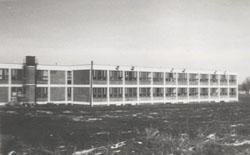 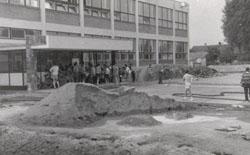 Школа данасНаша школа једна је од девет основних школа у Обреновцу. Налазимо се у непосредној близини центра општине, ушушкани у насељу Дудови. Најчешће нас кратко   и једноставно зову – „Посавци“. Издвојено одељење којe похађају само ученици млађих разреда налази се у суседном селу Забрежју, на обали реке Саве.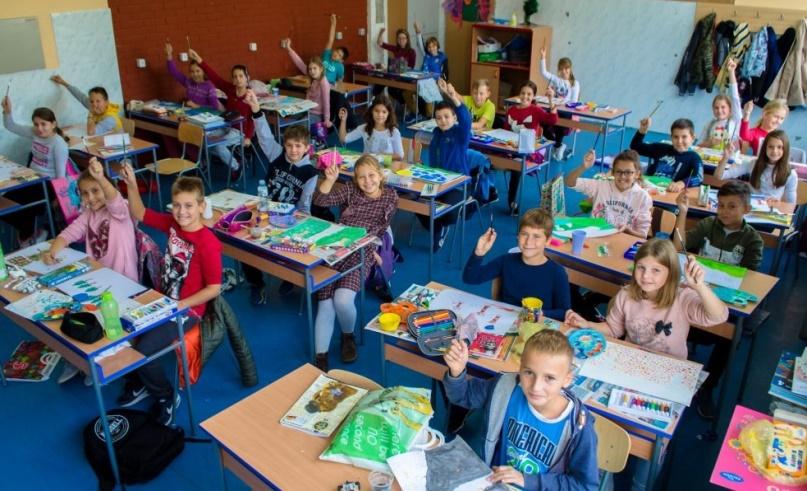 Школа има 16 учионица, 2 кабинета за информатику, библиотеку, две просторије за продужени боравак за ученике првог и другог разреда, зубарску ординацију, кухињу са трпезаријом и салу за физичко. У дворишту се  налази летњиковац, спортски терени и атлетска стаза.У близини школе су обданиште, Спортско-културни центар, три основне и једна средња школа, Градска библиотека, Соколски дом, парк... У непосредној смо близини термоелектране па се окружење наше школе може сматрати еколошки неповољним.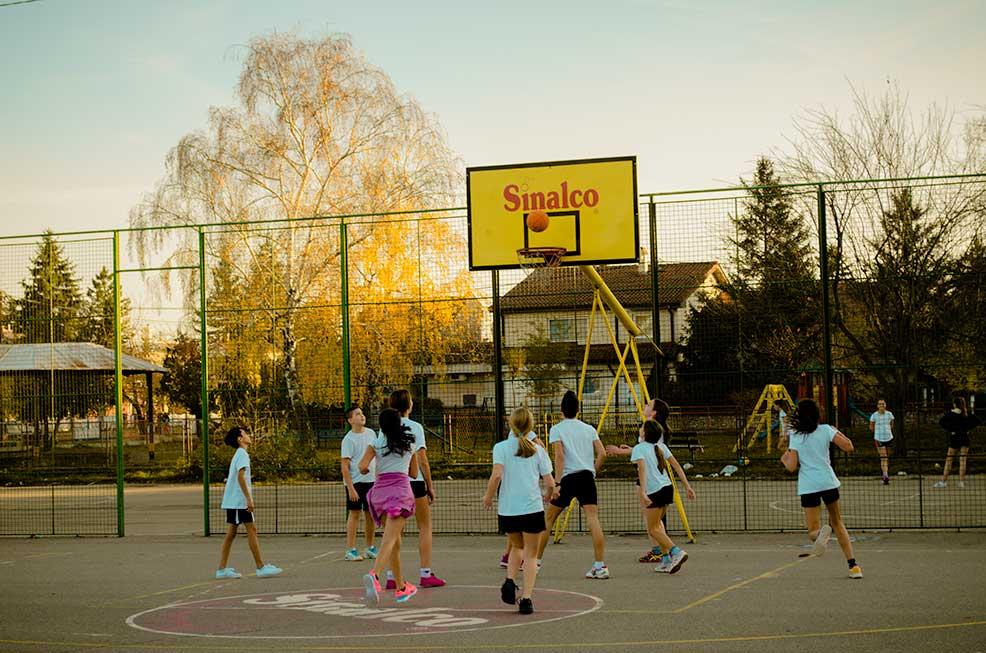 Тим наставничког колектива чини  17 учитеља (два учитеља у продуженом боравку) и 35 предметних наставника. Стручни сарадници у школи су педагог, психолог и библиотекар. Сви подједнако учествују у раду и веома успешно сарађују. На почетку 2021/22. године имамо 740  ученика распоређених у 29 одељења у матичној школи и 2 одељења у издвојеном одељењу на Забрежју, од чега је једно комбиновано.У понуди имамо велики број секција:  филмска (редовно осваја многобројне награде на фестивалима широм света),  драмска (ученицима даје прилику да унапреде реторику и негују лепоту израза), новинарска (уређује школски часопис  и садржаје за сајт школе),  а ту су и спортска, ликовна, литерарна, секције страних језика и многе друге.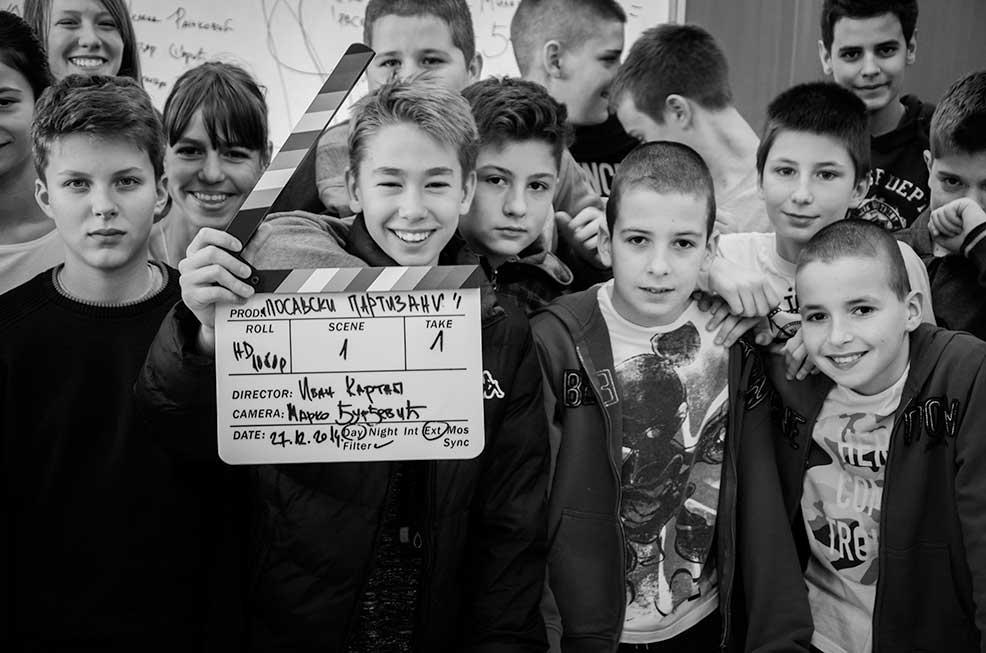 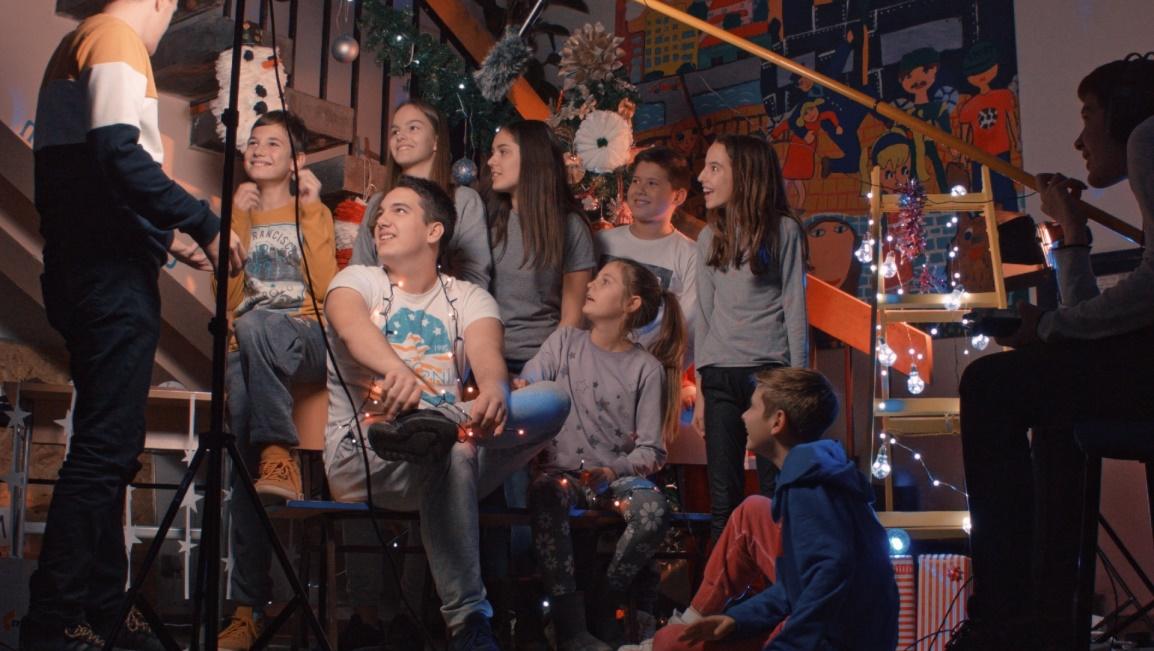 Једна смо од ретких школа у Србији која има своју You Tube канал – ,,Посавци ТВ“.Наши ученици постижу запажене резултате на такмичењима из свих области. Проглашени смо најбољом школом у области школског спорта за календраску 2018,  2019. и 2021. годину.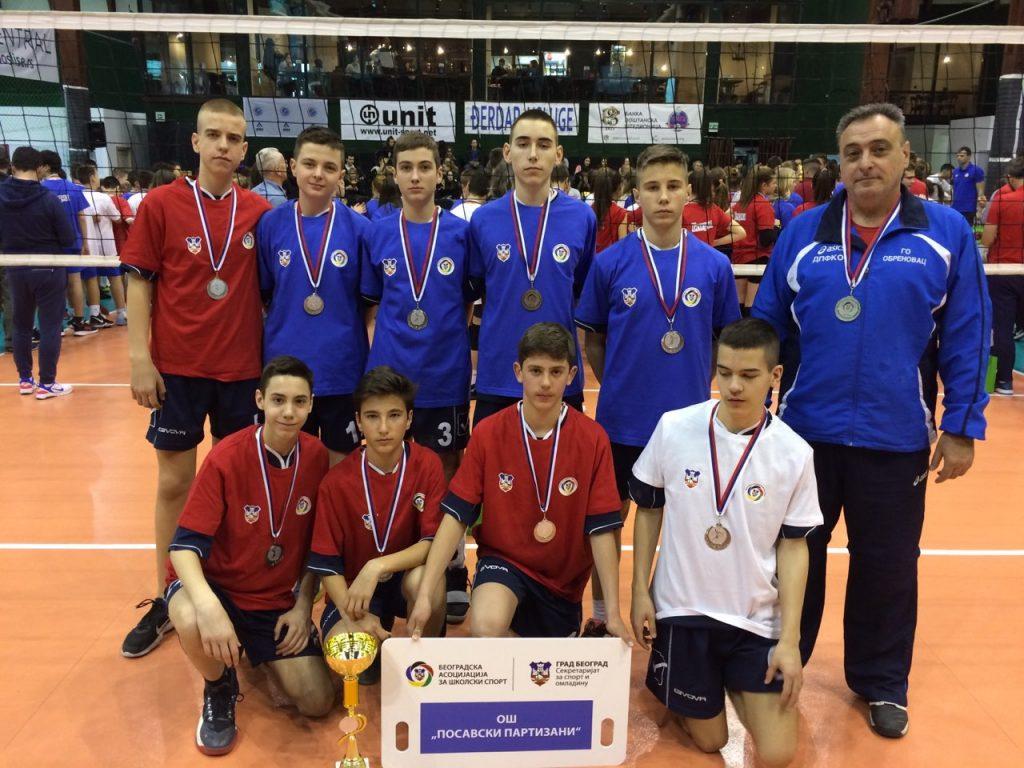 	О нашој школи и њеним ђацима и наставницима можете сазнати и путем сајта школе   (www.posavskipartizani.edu.rs), сајта библиотеке и преко профила на Инстаграму.Основни подаци о школиМисија школе је да ученицима пружи знања, развија њихове способности и вештине, усађује позитивне вредности и ставове према себи, људима и природи стварајући пријатно, пријатељско  окружење за све.	Визија школе Желимо да будемо школа која својим начином рада, опремљеношћу и изгледом иде у корак са временом, школа  у коју ће радо долазити ученици, родитељи и наставници и то не само због успеха које њени  ученици остварују, већ и због позитивне климе која у њој влада. ПОЛАЗНЕ ОСНОВЕ РАДА (Закон о основном образовању и васпитању, Закон о основама система образовања и васпитања и позитивни  подзаконски прописи)	Основни задаци за школску 2021/2022. годину дефинисани овим програмом проистичу из следећих основа програмирања:-  Закон о основама система образовања и васпитања (Службени гласник РС бр.88/2017 – 6/2020.-  Закон о основном образовању и васпитању (Службени гласник РС бр. 55/2013, 101/2017, 27/2018 и 10/2019)	- Правилник о норми часова непосредног рада са ученицима наставника, стручних сарадника и васпитача у основној школи ("Службени гласник РС – Просветни гласник "  бр. 2/92 и 2/2000)            - Правилник о степену и врсти образовања наставника и стручних сарадника у основној школи ("Службени гласник РС- Просветни гласник" бр. 11/2012 -8/2020)	-  Правилник о степену и врсти образовања наставника који изводе образовно-васпитни рад из изборних предмета у основној школи ("Службени гласник РС- Просветни гласник" бр. 11/2012 - 16/2020)	-  важећи правилници о наставном плану и програму основног образивања и васпитања	- други важећи подзаконски прописи	- стручна упутства, извештаји, анализе и информације Министарства просвете 	- закључци са седница стручних органа школе- Наставничког, Одељењских, Стручних већа и Стручних актива и закључци са  Савета родитеља ... везаних за реализацију васпитно - образовног рада у претходној години.	- извештаји (о самовредновању, екстерном вредновању, реализацији развојног плана итд.)	- Стручно упутство за организацију и реализацију образовно-васпитног рада у основној школи у школској 2021/22. години и Упутство о мерама заштите здравља ученика и запослених за основне и средње школе 	- Правилник о посебном програму образовања и васпитања ("Службени гласник РС, бр.85/2021)	- Препоруке Института за јавно здравље“Милан Јовановић Батут“ за почетак образовно-васпитног рада у школској 2021/22. години.МАТЕРИЈАЛНО - ТЕХНИЧКИ И ПРОСТОРНИ УСЛОВИ РАДА У ШКОЛСКОЈ 2021/22. ГОДИНИШкола располаже са два објекта: централна зграда у Обреновцу и подручно одељење на Забрежју. 	Просторни услови у школској 2021/22.години:Површина школског простора који се користи je 2267 m2., а грејање је даљинско за целу површину. Број оброка који се сервира у школи је   150.Важнија наставна средства у школи су:Спољашњи ресурси у школској 2021/22.години:Министарство просвете, науке и технолошког развоја Републике СрбијеЗавод за унепређивање образовања и васпитањаЗавод за вредновање квалитета образовања и васпитањаШколска управа БеоградГО ОбреновацМесна заједница ДудовиMeсна заједница ЗабрежјеЦентар за социјални рад ОбреновацСпортско – културни центар ОбреновацЕко – фонд ОбреновацГимназија ОбреновацТехничка школа ОбреновацПољопривредно – хемијска школа ОбреновацПредшколска установа „Перка Вићентијевић“ ОбреновацДом здравља ОбреновацЦрвени крст ОбреновацБиблиотека „Влада Аксентијевић“ ОбреновацОпштински савет родитеља КАДРОВСКИ УСЛОВИ РАДА У ШКОЛСКОЈ 2021/22. ГОДИНИСПИСАК СВИХ ЗАПОСЛЕНИХ      ОПШТИ ПОДАЦИ О УЧЕНИЦИМАа) Бројно стање ученика и одељења на почетку школске 2021/2022. године***Број ученика на почетку школске 2021/2022. године је 740. б) Бројно стање ученика и одељења на крају школске 2021/2022. године***Број ученика на крају школске 2021/2022. године је 741. УСПЕХ И ВЛАДАЊE НА КРАЈУ НАСТАВНЕ 2021/2022. ГОДИНЕМЛАЂИ РАЗРЕДИИмамо укупно 364 ученика на крају наставне године.Први разред броји 90 ученика. 84% у потпуности је савладало планиране исходе (76 ученика), док преосталих 14 ученика (а то је 16%) предвиђене програмске садржаје усваја делимично и са њима се током године радило индивидуализовано.        	У млађим разредима се 274 ученика оцењује бројчано и сви имају позитиван успех. Највише је одличних – 195 или 71% (а то 4% више него прошле године), следе врло добри – 57 или  21%, добри 22 или 8%. нема довољних ни неоцењених.Средња оцена у млађим разредима је 4,55 (прошле године је била 4,48).Најбољи успех остварили су ученици другог разреда са просечном оценом 4,67, затим трећаци са просечном оценом 4,50 и четвртаци са оценом 4,48.Сви ученици млађих разреда имају примерно владање, изузев једног ученика који има један укор одељењског већа.Укупан број изостанака у млађим разредима је 25 997 и сви су оправдани. Сваки ученик у просеку је изостао са 71 часа.СТАРИЈИ РАЗРЕДИОд укупно 378 ученика у старијим разредима позитивно је оцењено 364 ученика или 96%.46% ученика је одлично,  31% је врло добро (проценат одличних и врло добрих је приближан оном од прошле године, 18% је добро, 2% је са довољним успехом. Са недовољним оценама је 4% (3,35% прошле године)Са једном слабом оценом је 7 ученика, са две – троје, са три слабе је троје ученика и један ученика са 4 слабе оцене.Четворо ученика понавља разред. (Прошле године је понављао један ученик).Две ученице су неоцењене из 7, односно 9 предмета и за њих ће се разредни испити организовати током јуна и августа.Просечна оцена у старијим разрдима је 4,03 (прошле године је била 4,09). Гледано по разредима: пети разред – 4,19,  шести разред – 4,12, седми – 3,87 и  осми – 3, 92У старијим разредима укупан број недовољних оцена је 26 (претходне две године је био по 19).Слебе оцене по предметима: српски језик – 1, математика – 7, историја – 2, географија – 2, биологија –3,  физика – 10, музичка култура – 1. 354 ученика или 93% има примерно владање, 4% има врло добр а 3% добро.Укупан број изостанака ученика V - VIII разреда је 47423, оправданих 46351 а неоправданих 1072. Сваки ученик у просеку је изостао са 155 часова.ШКОЛА У ЦЕЛИНИОд првог до осмог разреда има укупно 742 ученикаОд 2 – 8. разреда бројчано се оцењује 652 ученика. Са позитивним успехом је 97%  ученика. Од тога одличних је 57%,  врло добрих је 27%, добрих – 14%, 1% ученик је са довољним успехом, са недовољним оценама је 2%.2 ученице су неоцењене.Средња оцена школе је 4,29, (прошле године је била 4,28).Oд првог до осмог разреда примерно владање има 97% ученика, (прошле године је било 94%), врло добро је 2%, а добро је1%.Укупан број изостанака је 73420, оправданих 72348 а неоправданих 1072. Сваки ученик у просеку је изостао са 99 часова, а прошле године 46 по ученику.Успех ученика на крају школске 2021/2022. годинеРезултати поправних испитаНа поправне испите изашло је укупно 7 ученика и они су полагали испите из математике и физике.Ученица Јана Кузмановић 6/1 полагала је испит из физике. Положила је са оценом довољан (2) и сада има довољан општи успех (2,21).Ученик Василије Радовић 6/3 полагао је испит из математике. Положио је са оценом довољан (2) и сада има довољан општи успех (2,36).Ученик Иван Марковић 6/3 полагао је испит из математике. Положио је са оценом довољан (2) и сада има довољан општи успех (2,43).Ученик Никола Марковић 6/3 полагао је испит из математике. Положио је са оценом довољан (2) и сада има добар општи успех (2,50).Ученик Вук Новаковић 6/4 полагао је испите из математике и физике. Положио је са оценом довољан (2) из оба предмета и сада има довољан општи успех (2,43).Ученик Лука Томић 7/4 полагао је испит из физике. Положио је са оценом довољан (2) и сада има довољан општи успех (2,40).Ученица Дејана Пејичић 7/4 полагала је испит из физике. Положила је са оценом довољан (2) и сада има добар општи успех (3,00).Ученик Немања Петровић 6/1 није приступио полагању попрваног испита и понавља разред.Са овим ученицима успех у школској 2021/22. години је следећи:У млађим разредима  имамо  71% одличних,   21%  врло добрих , 8% добрих , довољних и недовољних нема. У старијим разредима  имамо  44% одличних,   31%  врло добрих , 19% добрих , 4% довољних. Недовољно је 6 ученика, од којих се један исписао.   УСЛОВИ СРЕДИНЕ У КОЈОЈ ШКОЛА РАДИ(социјални, културни, еколошки ...)Породична структура ученика школе	Породична структура ученика школе је приказана праћењем следећих параметара:	1. Потпуност породице	2. Образовна структура родитеља	Подаци о породичним условима ученика добијени су на два начина:	- у директом интервјуу родитеља приликом уписа ученика у први разред	- анкетирањем родитеља	Могуће је одступање добијених података од стварне ситуације, услед промена у животним токовима породица ученика школе. Ипак сматрамо да су репрезентативни јер је узорак велик.	Потпуност породице је посматрана само са аспекта да ли ученик живи са оба родитеља, без обзира на то да ли још неко живи са њима или не и без обзира на квалитет породичног живота. Резултати су приказани у табели 1.Табела 1: Потпуност породице (подаци изражени процентом)* означава податке који су добијени анкетирањем родитеља ЛЕГЕНДА: М + О - потпуна породица; М - само мајка; О - само отац; С - старатељ;    БО - без одговора.	Образовна структура родитеља је посматрана као завршена основна, средња, виша или висока школа (посебно за мајку, посебно за оца). Ако неко има непотпуну основну школу то је посматрано као да је без основне школе. Тај принцип је примењиван и за све остале са започетом, а недовршеном школом. Резултати су приказани у табели 2.Табела 2: Образовна структура родитеља (подаци изражени процентом)* означава податке који су добијени анкетирањем родитеља 	На основу резултата који су приказани у овим табелама можемо закључити да већина ученика наше школе живи у потпуној породици, претежно средњег стручног образовања, било да се ради о трећем или четвртом степену стручности.II  ОРГАНИЗАЦИЈА ВАСПИТНО - ОБРАЗОВНОГ РАДА ШКОЛЕРАСПОРЕД СМЕНА У ШКОЛИ И РАДНО ВРЕМЕ а) Број смена у школиУ матичној школи настава се одвијала у две смене. У издвојеном одељењу у Забрежју, настава  се одвијала у преподневној смени. У обе школе прва смена почиње у 07 30. У матичној школи друга смена почиње у 1330. б) Радно време запослених у школи	Наставници који имају први час у преподневној смени долазили су на наставу у 715, а они који имају први час у поподневној смени у 1315. У издвојеном одељењу на Забрежју у преподневној смени наставници су долазили такође у 715, а у поподневној у 1300.	Дежурни наставници долазили су  у 700 када раде у преподневној смени, а када раде у поподневној смени у 1300. То важи и за издвојено одељење на Забрежју.Радно време ваннаставног особљав) Продужени боравакДеца која похађају продужени боравак једне недеље су у боравку после наставе од 1100– 1700, а следеће недеље преподне од 730 - 1330. РИТАМ РАДНОГ ДАНА ШКОЛЕ, ДИНАМИКА ТОКОМ ШКОЛСКЕ ГОДИНЕ, КЛАСИФИКАЦИОНИ ПЕРИОДИа) Редовна наставаМатична школаИздвојено одељење на Забрежјуб) Активности у продуженом боравкуПравилник о календару образовно - васпитног радаосновне школе за школску 2021/2022. годинуТоком школске 2021/21. године активности у школи су се реализовале према ,,Правилнику о календару образовно - васпитног рада основне школе за школску 2021/2022. годину“Настава и други облици образовно-васпитног рада у основној школи остваривани су у току два полугодишта.Прво полугодиште почело у среду, 1. септембра 2021. године, а завршило се у четвртак, 30. децембра 2021. године.Друго полугодиште почело је у понедељак, 24. јануара 2022. године.Друго полугодиште завршило се у петак, 10. јуна 2022. године за ученике осмог разреда, односно у петак, 24. јуна 2022. године за ученике од првог до седмог разреда.Први класификациони период се завршен је 29. октобра  2021. године, а трећи класификациони период  7. априлa  2022. године.	Дан Школе прослављен је 21. априлаУ току школске године ученици имали су јесењи, зимски, пролећни и летњи распуст.Јесењи распуст почео је  у понедељак, 8. новембра 2021. године, а завршио се у петак, 12. новембра 2021. годинеЗимски распуст почео у четвртак, 30. децембра 2021. године, а завршио се у петак, 21. јануара 2022. године.Пролећни распуст почео у петак, 22. априла 2022. године, а завршио се у уторак, 3. маја 2022. године.За ученике од првог до седмог разреда, летњи распуст почео у понедељак, 27. јуна 2022. године, а завршава се у среду, 31. августа 2022. године. За ученике осмог разреда летњи распуст почиње по завршетку завршног испита, а завршава се у среду, 31. августа 2022. године.У школи се празнују државни и верски празници, у складу са Законом о државним и другим празницима у Републици Србији („Службени гласник РС”, бр. 43/01, 101/07 и 92/11). У школи се празнује радно Дан сећања на српске жртве у Другом светском рату, Свети Сава – Дан духовности, Дан сећања на жртве холокауста, геноцида и других жртава фашизма у Другом светском рату, Дан победе и Видовдан – спомен на Косовску битку.Дан сећања на српске жртве у Другом светском рату празнује се 21. октобра 2021. године, Свети Сава 27. јануара 2022. године, Дан сећања на жртве холокауста, геноцида и других жртава фашизма у Другом светском рату 22. априла 2022. године, Дан победе 9. маја 2022. године и Видовдан ‒ спомен на Косовску битку 28. јуна 2022. године.Свети Сава и Видовдан се празнују радно, без одржавања наставе, а Дан сећања на српске жртве у Другом светском рату, Дан сећања на жртве холокауста, геноцида и других жртава фашизма у Другом светском рату и Дан победе су наставни дани, изузев кад падају у недељу.У школама се обележавају: 8. новембар 2021. године, као Дан просветних радника, 21. фебруар 2022. године, као Међународни дан матерњег језика и 10. април 2022. године, као дан сећања на Доситеја Обрадовића, великог српског просветитеља и првог српског министра просвете.Свечана подела ђачких књижица, ученицима од првог до седмог разреда, на крају другог полугодишта, обављена је  се у петак, 1. јула 2022. године.Ученици осмог разреда полагали су пробни завршни испит у петак, 25. марта 2022. године и у суботу, 26. марта 2022. године, а завршни испит 27., 28. и 29. јуна 2022. године.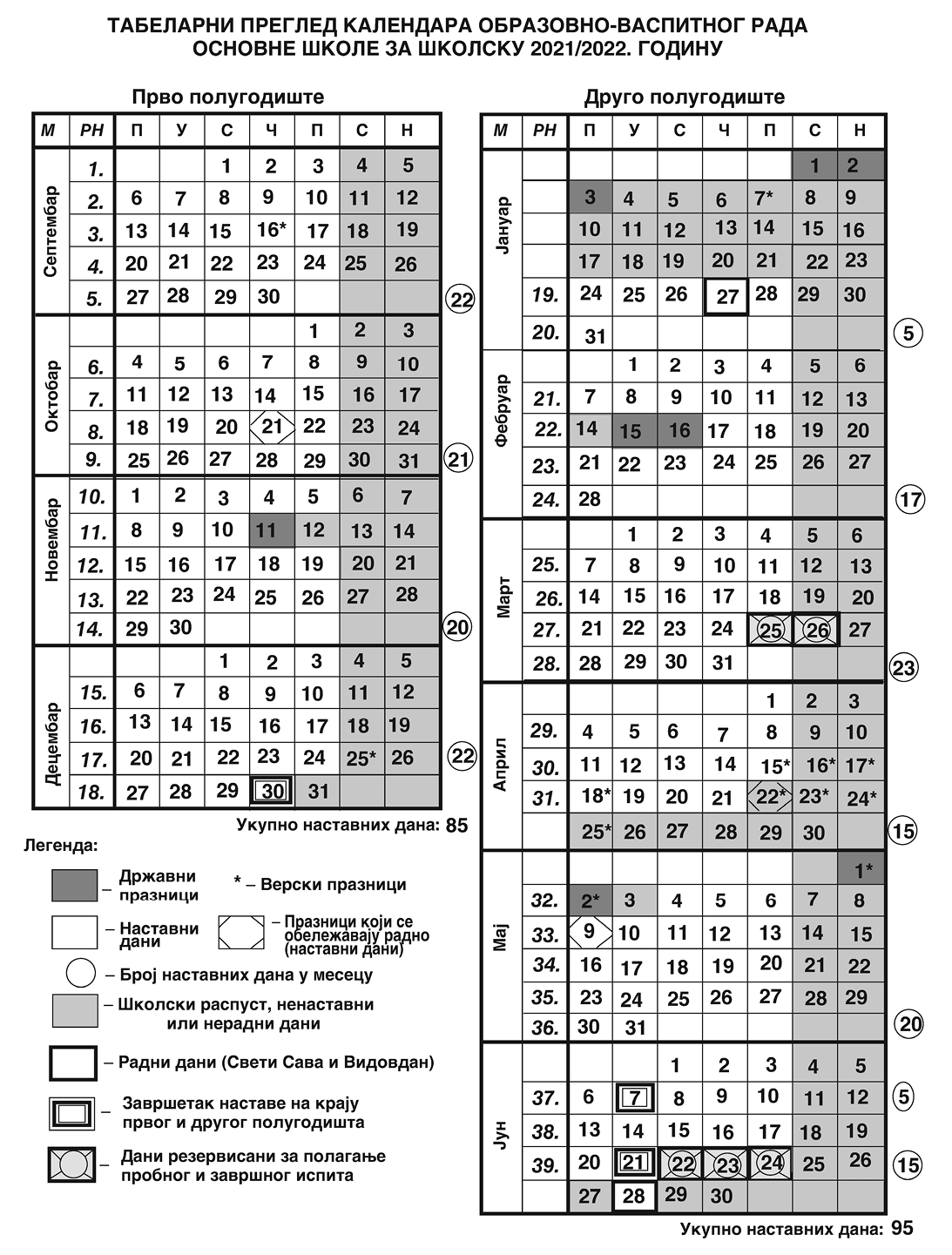 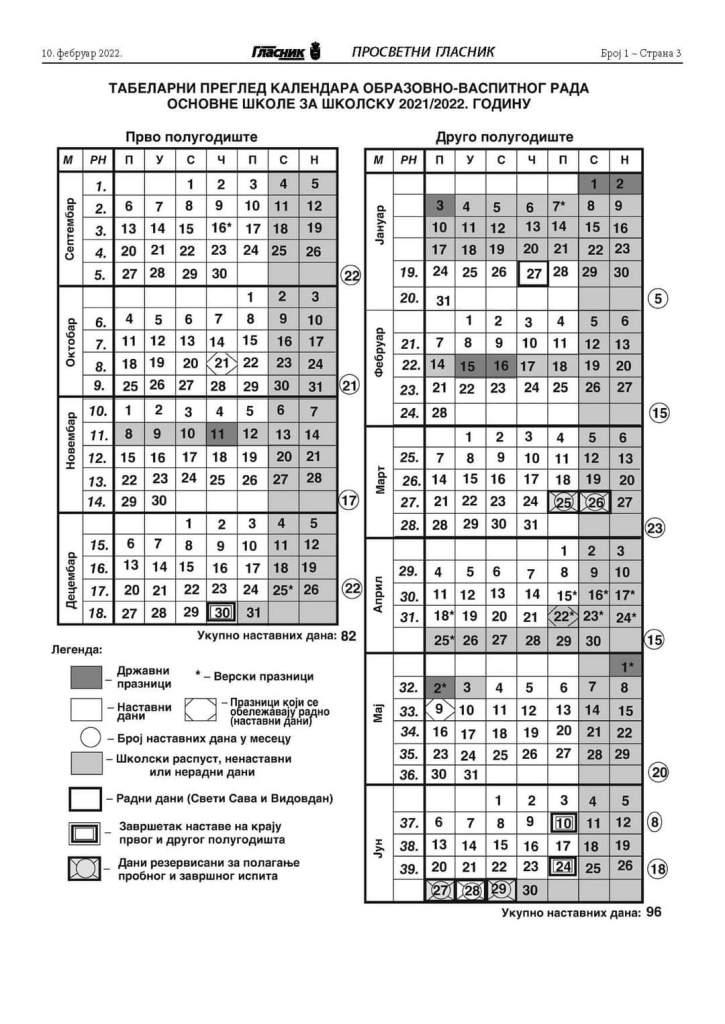  ПОДЕЛА ОДЕЉЕЊА НА НАСТАВНИКЕ И ОСТАЛА ЗАДУЖЕЊА ИЗ 40-ТО ЧАСОВНЕ РАДНЕ НЕДЕЉЕа) Наставничко веће	Чланови Наставничког већа су: директор, професори разредне наставе, професори предметне наставе и стручни сарадници. Руководилац Наставничког већа је Mирослав Крстић, директор школе.б) Одељењска већа и одељењске старешинеI1	- Славица Миловић I2	- Тања Караџић I3	-  Драгана Станишић (руководилац одељењског већа)II1	-  Весна Булат II2	- Љиљана Репац II3	-  Маја Ранђеловић (руководилац одељењског већа)II4	-  Jелена НедељковићIII1	- Тамара Јоветић III2	- Андријана Павличић III3	- Јасмина Радојковић (руководилац одељењског већа)IV 1	- Јасна Станишић	IV2	- Виолета РанковићIV 3	- Весна Јешић (руководилац одељењског већа)I4-  III5- Маријана Вучићевић РистићIII4     -     Јелена МарјановићV1	 - Зорица Драгичевић (руководилац одељењског већа)V2	 - Јелена Божић V3	 -  Биљана Јеремић V4	 -  Тијана ПавловићVI1	 - Драгана Манић VI2	 - Слађана Славковић (руководилац одељењског већа)VI3	 -  Александра Ранчић VI4	 -  Милица Брдаревић/ Снежана Станишић	VII1	- Предраг ВукосављевићVII2	- Тијана КекићVII3	- Марија Бранковић VII4        - Биљана Павловић (руководилац одељењског већа)VIII1	 - Бисерка Мушкатировић/Маја Димковић VIII2	- Владан ВасиљевићVIII3    - Драган Обрадовић VIII4      - Весна Јеремић (руководилац одељењског већа)в) Стручна већа и активиСтручно веће за разредну наставу– Тамара Јоветић	Стручно веће продужени боравак – Славица Бузејић	Стручно веће језик, књижевност и комуникације –Тијана Чоланић	Стручно веће математика, природне науке и техника – Тијана Павловић	Стручно веће друштвене науке– Николина Врељански	Стручно веће физичко и здравствено васпитање – Јелена Божић	Стручно веће уметности– Маја Обрадовић	Стручни актив за развој школског програма - Тијана Павловић, Јасмина Радојковић, Маријана Вучићевић Ристић, Jaсна Станишић, Мирјана Станимировић, Ивана Вучај, Слађана Славковић, Тијана Кекић, Марија Мрав, Николина Врељански, Драгана Манић, , Маја Димковић, Јасминка Кунић, Ивана Ђачић,  Маја Обрадовић, Јелена Тошић, Горан Крсмановић, Милина Миловановић, Сања ИвановићСтручни актив за развојно планирање – Мирослав Крстић, Сања Ивановић, Милина Миловановић, Весна Стаменић, Тамара Јоветић, Mаријана Вучићевић Ристић, Тања Караџић, Маја Ранђеловић, Александра Ранчић, Весна Јеремић, Предраг Вукосављевић, Милица Брдаревић, Јелена Спалевић, Ана Тимотић, Страхиња Мичић.Педагошки колегијум – Мирослав Крстић, Тамара Јоветић, Славица Бузејић, Тијана Чоланић, Тијана Павловић, Николина Врељански, Јелена Божић,  Маја Обрадовић, Милина Миловановић, Сања Ивановић, Весна Стаменићг) ТимовиТим за обезбеђивање квалитета и развој установе - Мирослав Крстић, Весна Стаменић, Тамара Јоветић, Славица Бузејић, Марија Мрав, Тијана Павловић Николина Врељански, Јелена Божић,  Маја Обрадовић, Милина Миловановић, Сања Ивановић, Весна Стаменић, Весна Булат Виолета Ранковић, Александра Ранчић, Василије ЧоловићТим за праћење прилагођавања ученика и наставника на нову школску средину – Мирослав Крстић, Снежана Стевановић Миловановић, Милина Миловановић, Сања Ивановић, Славица Миловић, Тања Караџић, Драгана Станишић, Mаријана Вучићевић Ристић, Зорица Драгичевић, Јелена Божић, Биљана Јеремић Новаковић, Тијана Павловић	Тим за самовредновање –  Милина Миловановић, Сања Ивановић, Весна Стаменић, Љиљана Репац, Весна Булат, Виолета Ранковић, Драгана Манић, Јелена Спалевић, Дејан Матић,,Ана Тимотић, Ена ПавловићТим за заштиту од дискриминације, насиља, злостављања и занемаривања– Милина Миловановић, Мирослав Крстић, Весна Стаменић, Снежана Стевановић Миловановић, Јелена Марић, Сања Ивановић, Весна Вулета, Слађана Славковић, Предраг Вукосављевић, Јелена Марјановић	Тим за инклузивно образовање – Сања Ивановић, Милина Миловановић, Тамара Јоветић, Марија Бранковић	Тим за професионалну оријентацију - Биљана Павловић, Милина Миловановић, Сања Ивановић, Бисерка Мушкатировић, Владан Васиљевић, Драган Обрадовић, Весна Јеремић           Тим за професионални развој– Тијана Кекић, Андријана Павличић, Весна Јешић, Славица Миловић, Слађана Станишић Ђорђевић, Драган Обрадовић, Владан Васиљевић	Тим за развој међупредметних компетенција и предузетништва- Биљана Јеремић, Јелена Тошић, Александра Петковић, Мирјана Станимировић, Снежана Станишић, Милица Брдаревић, Андријана Павличић, Јелена Недељковић Сања Ивановић, Милина Миловановић, Мирослав Крстић, Тијана Маринковићд) Слободне активности у млађим разредима	Литерарна секција - Јасмина Радојковић, Тамара Јоветић, Рецитаторска секција- Андријана Павличић,,Пиши и стварај“ -   Тања Караџић	Мали креативац - Виолета Ранковић и Jелена Недељковић 	Еколошка секција - Весна Јешић 	Енглески језик – Мирјана Станимировић	Ликовна секција - Весна Булат, Маја Ранђеловић, Mаријана Вучићевић Ристић Спортска секција – Јасна Станишић, Славица Миловић, Јелена Марјановић Дечији савез –Слађана Станишић Ђорђевић , Јасна СтанишићМатематичка секција- Љиљана Репац, Филозофија и уметност са децом – Славица БузејићСлободне активности у старијим разредима	Литерарна секција –Александра Ранчић	Рецитаторска секција –Слађана Славковић	Новинарска секција- Тијана Чоланић	Секција немачког језика – Весна Јеремић и Марија МравСекција енглеског језика – Тијана Кекић и Зорица Драгичевић	Историјска секција –Драган Обрадовић	Биолошка секција  - Биљана Јеремић Новаковић, Снежана Станишић	Географска секција –Драгана МанићМатематичка секција – Тијана Маринковић	Саобраћајна секција  –Тијана Павловић и Биљана Павловић	Ликовна секција –Весна Вулета	Кошаркашка секција –Јелена Божић	Рукометна секција –Владан ВасиљевићСлободне активности у млађим и старијим разредимаФилмска секција  - Предраг ВукосављевићДрамска секција – Драгана Станишић, Марија Бранковић	ђ) Друштвене активностиЦрвени крст – Весна Јешићђ) Остала задужењаЛетопис  - Тијана ЧоланићРаспоред часова –Милица Брдаревић Школски сајт – Дејан МатићЛице задужено за информатичке послове током завршног испита - Бисерка Мушкатировић 	Електронски дневник – Предраг Вукосављевић, Тања Караџић 	Пописна комисија: Љиљана Репац, Јелена Недељковић, Јасна Станишић,Јелена Марјановић, Мирјана Станимировић, Предраг Вукосављевић, Весна Вулета, Драган Обрадовић, Драгана Манић, Маја Димковић, Тијана Маринковић, Биљана Јеремић Новаковић, Јасминка Кунић, Маја Обрадовић, Владан Васиљевић, Јелена Божић, Горан Крсмановић,Андријана Павличић, Весна Булат,Виолета Ранковић,Маријана Вучићевић Ристић,Биљана Павловић	Спорт у школи – Славица Миловић, Jaсна Станишић, Јелена Марјановић, Владан Васиљевић, Јелена Божић, Ивана ЂачићРАСПОРЕД ЧАСОВА НАСТАВНИХ И ВАННАСТАВНИХ АКТИВНОСТИРедовна, допунска, додатна настава и секције одржаване се према распоредима часова усвојеним на Наставникчком већу. СТРУКТУРА 40-О ЧАСОВНЕ РАДНЕ НЕДЕЉЕ СВИХ ЗАПОСЛЕНИХЗапослени у школи су радили у складу са планом четврдесеточасовне радне недеље.ЗНАЧАЈНЕ АКТИВНОСТИ У ШКОЛИ КОЈЕ СУ РЕАЛИЗОВАНЕ ТОКОМ ОВЕ ШКОЛСКЕ ГОДИНЕРЕАЛИЗАЦИЈА ПРОГРАМА КУЛТУРНИХ АКТИВНОСТИ ШКОЛЕЗбог мера донетих услед пандемије културне активности су органиозоване у нешто мањем обиму него што је то ГПРШом било планирано.Почетком септембра поводом обележавања Дана писмености, са радом је почела књижевна школица у сарадњи са писцем за децу Јовом Кнежевићем. Европски дан језика обележен је 26. септембра. Ученици су припремили пано и изложбу радова са истакнутим мотивационим порукама о потреби учења језика, важности развијања љубави према различитим језицима и очувању језика као највећег културног добра. Обележавање Дечје недеље ове школске године било је од 4 - 8. октобра. Дечија недеља, под слоганом „Дете је дете да га волите и разумете“ је обележена низом активности: прављење јесењих украса и маскота од плодова јесени (трећи и четврти разред). Радови су изложени у холу школе, размена играчака и школског прибора (у оквиру одељења), цртање, писање и читање литерарних радова на тему Дечије недеље (ученици од првог до четвртог разреда). Ученици свих млађих разреда су гледали представу „ Заљуби се Цица у принца“.Поводом Дечије недеље организован је сусрет писца за децу Јова Кнежевића са ученицима подручне школе у Забрежју. Током ове недеље ученици четвртог разреда су, заједно са библиотекаром, начинили одабир и саставили колаж песама и прича из Антологије српске поезије за децу „Ал` се небо осмехива“ Милутина Луја Данојлића и „Буквара дечјих права“ Љубивоја Ршумовића и читали  путем школског разгласа.У октобру месецу (15. октобра 2020) школска библиотека је организовала и реализовала школско и општинско такмичење у креативном писању.Током октобра месеца је реализован и пројекат ГО Обреновац под називом „Ромски кутак“ када је организована приредба у којој су учествовали наши ученици припадници ромске националности. Школа је тим поводом добила донацију у виду књига на ромском језику. Међународни дан детета обележен је 19. новембра (20. новембар је био субота) писањем стихова на теме дечје радости и лепоте одрастања, паноима са написаним радовима и отварањем интернет странице школске библиотеке на адреси www.bibliotekaposavci.bookmark.com, на којој су ученици и родитељи могли да прате активности и најаве дешавања.	У децембру је одржан маскенбал са мотивима Дизнијевих јунака. Ученици су своје маске приказали дефилеом кроз ходнике школе. Ученици млађих разреда су гледали представу „Петар Пан и Деда Мраз у земљи Недођији“ Ученици четвртог разреда су учествовали у кићењу еколошке јелке.	У јануару је свечано обележен Дан Светог Саве рециталом 27.јануара 2022.год као и ликовним и литерарним конкурсом. Поводом Међународног дана матерњег језика 21. фебруара ученици су током читаве недеље имали активности: радионица писања песмице „Десет веселих патуљака“, радионице на тему интеркултуралности и неговања језичке и културне различитости, радионице превођења на енглески и немачки језик и објављивање/емитовање читањем путем разласа (24. и 25. фебруара), уређењем паноа у холу и ажурирањем сајта библиотеке. У израду литерарних и ликовних радова који су окачени у ходницима школе укључени су ученици свих разреда.Национални дан књиге обележен је 28. фебруара 2022. припремањем и емитовањем часа читања поезије. Том приликом у библиотеци и путем разгласа тачно у 5 до 12h  организовано је гласно читање поезије за ученике прве смене и на почетку првог часа (13.30h) за ученике друге смене. Ученици су припремили и у холу израдили пано са фотографијама значајних писаца и цитатима из дела знаменитих мудраца.Светски дан поезије (21. март) обележен читањем написаних поетских остварења наших ученика у школској библиотеци.Поводом обележавања Међународног дана дечје књиге (2. април) организовали смо  ликовни конкурс за најлепшу насловну страну књиге коју воле и која се ученицима највише допада. У великој конкуренцији дивних радова тешко је било одабрати најлепше корице и наградити књигама. Овај дан обележен је и креативном књижевном радионицом на којој су ученици стварали своје песме, приче и игроказе.    Дан школе (24.април) обележен је низом активности: представа за ученике и грађанство, организовање ликовног и литерарног конкурса и додела награда су само  неке од њих.Поводом обележавања Светског дана књиге и ауторских права (23.април) и Дана школе наша библиотека је организовала књижевни сусрет писаца Весне Алексић, Радмиле Томић и Јова Кнежевића са писцима-децом и извесним бројем ученика школе 19. априла 2022. (уз поштовање епидемиолошких мера). Писци су у холу школе разговарали са ученицима о интересантним темама из живота, књижевности, поетском и прозном стваралаштву уопште и представили се понеким својим остварењем, што је комбиновано са радовома наших ученика-малих писаца.Крајем маја (25. маја) организовано је и са учитељима првог разреда реализовано такмичење најбољих читача међу првацима, а најуспешнији су награђени књигама (у централној школи и у издвојеном одељењу).      Руководиоци ликовних секција млађих и старијих разреда организовали су више тематских ликовних изложби у школи. Ликовна секција успоставила  је сарадњу са Удружењем ,,Петља“ и  осликан је мурал у сарадњи са уметницама Д.Ћорломановић и С.Миленковић. Наша филмска секција имала је у оквиру конкурса "Улога школе у превенцији и заустављању насиља" реализовала филмове "Стани и размисли" и "Здраво свете", који су и награђени више пута у току године, а премијеру је имао и филм ,,Птица“.	Јун је протекао у знаку испраћаја осмака (организовано је другарско вече у дворишту школе) као и  награђивања најуспешнијих ученика на посебној свечаности.Ученици наше школе су учествовали на предвиђеним такмичењима према календару који утврђује Министарство просвете и спорта. Школа је била домаћин Општинског такмичења из српског језика и Општинског такмичења у креативном писању, чији је организатор библиотека наше школе.ИЗВЕШТАЈ О РЕЗУЛТАТИМА СА ТАКМИЧЕЊАУ  школској 2021/2022. години ученици су постигли следеће резултате:“МИСЛИША 2021”ПЛАСМАН НА ОПШТИНСКОМ ТАКМИЧЕЊУ У КРЕАТИВНОМ ПИСАЊУ ОКТОБАР/НОВЕМБАР, 2021.1. КАТЕГОРИЈАпесма                                                                        	прича1. Нађа Ћалов  – ОШ „Ј.Ј. Змај“      	      	            1. Тамара Ранковић – ОШ „Н.Тесла“2. Бојана Игњатовић – ОШ „Грабовац“   	      	            2. Неда Војиновић – „П.партизани“3. Кристина Градојевић  – „П. партизани“   	             3. Софија Симић – ОШ „Ј.Ј. Змај“3. Петра Којић – ОШ  „Грабовац“                	      	2. КАТЕГОРИЈАпесма                                                                        	прича1. Симон Јегоровић   – „П.Партизани“     	          1. Тијана Арбиња – ОШ „14. октобар“2. Тијана Игњатовић – Грабовац     	   	          2. Вељко Филиповић – ПООШ  	3. Марија Илић – ОШ “Ж. Перић“      	                    3. Ирина Арбиња –ОШ„14.октобар“  	3. Бојана Стевановић – ОШ „Дражевац“                   3. Љубица Мрав   –„П. партизани“	                                                  	3. КАТЕГОРИЈАпесма                                                                        	прича 1. Исидора Ивановић  – Гимназија           	        *********2. Мина Милосављевић  – Гимназија3. Јован Милошевић    	– Гимназија3. Марија Несторовић     – Гимназија                ТАКМИЧЕЊЕ У РЕЦИТОВАЊУШколско такмичење у рецитовању у категорији од првог до четвртог разреда  је одржано у среду 9.3.2022. Учествовало је 15 ученика, а пролазак на Општинско такмичење су остварили Маша Јовановић 3/2 са песмом ,,Адвокат"Љиљане Миловановић и Лазар Добросављевић 4/2 са песмом ,,Лав коме је пукао шав" Владимира Андрића. На Општинском такмичењу, које је одржано почетком априла у Дому културе, нису награђени нити похваљени. На Школском такмичењу старијих разреда учествовало је 8 ученика. На Општинско такмичење су ишли Симон Јегоровић, Ива Стојадиновић и Љубица Илић. На Општинском такмичењу Симон Јегоровић освојио је 1. место. Ива Стојадиновић је похваљена. На Градском такмичењу наша школа није имала пласман.Руководиоци рецитаторске секције: Слађана Славковић и Андријана Павличић КОНКУРСИ У СТАРИЈИМ РАЗРЕДИМАЛИТЕРАРНИ КОНКУРСИ ЛИТЕРАРНИ КОНКУРС ПОВОДОМ ДАНА ШКОЛЕ                                         ПЕТИ РАЗРЕД1.Љубица Илић 5/32.Ива Стојадиновић 5/33.Нина Недељковић 5/4   Данило Павличић 5/3               ШЕСТИ РАЗРЕД1.Ана Варничић 6/12.Елена Кисић 6/33.Дуња Рајковић 6/2                        СЕДМИ РАЗРЕД1.Јована Курћубић 7/2                         ОСМИ Р АЗРЕД1.Мила Радојичић 8/1ЛИТЕРАРНИ КОНКУРС ПОВОДОМ ДАНА СВЕТОГ САВЕПЕТИ РАЗРЕД1.Ивана Мишковић 5/42.Љубица Илић 5/33.Лука Милосављевић 5/4ШЕСТИ РАЗРЕД1.Стефан Спалевић 6/42.Елена Кисић 6/33.Ања Марковић 6/4СЕДМИ РАЗРЕД1.Александар Јокић7/32.Јована Курћубић 7/23.Даница Илић 7/3ОСМИ РАЗРЕД1.Дуња Бугарски 8/2 Лара Јовановић 8/12.Мила Радојичић 8/1 Анђелија Арсеновић 8/13.Софија Несторовић 8/2ПОХВАЛЕ:Данило Павличић 5/3Љубица Мрав 5/4Александар Неговановић 5/3Вук Лазић 5/3Матеја Бабић 6/3Љубица Пековић 6/4Андреа Томић 6/4Нађа Ристић 7/3Емилија Лазаревић 7/3Лука Војиновић 7/3Ирена Грујић 8/2Ана Јеремић 8/3Милан Мариловић 8/3Василије Чоловић 8/4Максим Филиповић 8/4Ања Ашковић 8/2Маша Остојић 8/1ЛИКОВНИ КОНКУРСИЛиковни конкурс поводом Дана Св.Саве5.разред1.Анђелина Живојиновић 5/12.Александра Нинковић 5/13.Дуња Мариловић 5/26.разред1.Јована Зарев 6/22.Ива Обадовић 6/13.Сара Дубљевић 6/27.разред1.Јована Курћубић 7/22.Андрија Даниловић 7/33.Ана Комненовић 7 /18.разред1.Лара Јовановић 8/12.Дуња Бугарски 8/23.Мила Радојичић 8/12.Анђелија Арсеновић 8/13.Лара Јовановић 8/1 Софија Несторовић 8/2                          ПОХВАЛЕ:Љубица Мрав 5/4Ивана Мишковић 5/4Теодора Боснић 5/2Лука Милосављевић 5/4Лена Богдановић 6/2Ликовни конкурс поводом Дана школе5.и 6. разред на тему" Моја екипа у школи"1.Александра Нинковић 5/12.Жељана Ракић 5/23.Сара Милићевић 5/16.разред1.Миња Тимотић 6/42.Ива Обадовић 6/13. Митровић Јована 6/47. и 8. разред на тему идејног решења осликавања школског мобилијара (клупа за седење)1.Вук Дрењанин 7/32.Андрија Даниловић 7/33.Невена Станојевић 7/28.разред1.Димитрије Златков 8/32.Тијана Петрић 8/33.Нађа Врељански 8/3 Ликовни конкурс поводом 2. априла Дана дечје књигеНаграђени ученици:Хана Божић 5/2Тара Станковац 5/1Андрија Даниловић 7/3Наталија Станојевић 7/2          Ликовни конкурс СКЦ Обреновац "Снегови на уметничким делима" Награђене ученице: Дуња Мариловић 5/2  Нађа Врељански 8/3            Ликовни конкурс СКЦ Обреновац" Мој град препознају по теби", поводом 40 година рада СКЦНаграђени ученици : Хана Божић  5/2Милица Лазаревић  5/2Данило Павличић  5/3КОНКУРСИ У МЛАЂИМ  РАЗРЕДИМАЛИТЕРАРНИ КОНКУРСИ 	Руководиоци литерарне секције за млађе разреде су Јасмина Радојковић и Тамара Јоветић/ Тијана Ђорђевић.На литерарну секцију уписано је двадесет осморо деце. Одржано је укупно 36 часова . Организовани су конкурси поводом Светог Саве и Дана школе. Светосавски конкурс:Други разред: 1. Ива Врељански, друго једанТрећи разред:  1. Јована Вукосављевић, треће три                            2. Соња Лазић, треће два                           3. Ања Мишковић, треће једанЧетврти разред:   1. Ема Бајић, четврто три                                2. Анђела Илић, четврто три                                3. Миа Роксандић, четврто дваДан школе:Први разред: 1. Хелена Маринковић, прво једанДруги разред:  1. Вида Вуловић, друго три                            2. Ива Врељански, друго један                           3. Сташа Станојевић, друго триТрећи разред:  1. Соња Лазић, треће два                            2. Искра Удовичић, треће три                           3. Ања Мишковић, треће једанЧетврти разред:  1. Анђелина Тешић, четврто три                            2. Марина Кнежевић, четврто три                           3. Неда Нешковић, четврто дваЛИКОВНИ КОНКУРСИЛИКОВНИ КОНКУРС ПОВОДОМ ДАНА СВЕТОГ САВЕНа ликовном конкурсу поводом Дана Светог Саве награде су освојили следећи ученици:1.разред:1. Андреа Пашић 1/22. Мина Караџић 1/22. Андрија Босанац 1/33.Николина Нешић 1/23. Дуња Ђорђевић 1/2разред1. Ђурђа Ћосовић 2/11. Стефан Миловановић 2/42. Ива Остојић 2/33.Нина Репац 2/43. разред1.Елена Арсеновић 3/22. Огњен Јерковић 3/3Дуња Чубрић 3/34. разред1. Лена Пејчић 4/22. Анастасија АнђелићЛИКОВНИ КОНКУРС ПОВОДОМ ДАНА ШКОЛЕНа ликовном конкурсу поводом Дана школе награде су освојили:1.Андреа Пашић 1/22. Ирина Тимотић 1/23. Мина Караџић 1/23. Сара Јерковић  1/11.Ива Врељански 2/11. Стефан Миловановић 2/42. Огњен Ранковић2/3 3.Уна Митић 2/31.Викторија Петровић 3/1 2. Маша Јовановић 3/2 2. Елена Арсеновић 3/2 1. Петра Павловић 4/2 2. Дивна Богдановић 4/1ЛИКОВНИ КОНКУРС ПОВОДОМ ДЕЧЈЕГ ДАНА КЊИГЕНаграђени су ученици:Мина Караџић 1/2Лена Петронијевић 2/1Дуња Недељковић 3/3Лена Пејчић 4/2ЛИКОВНИ КОНКУРС СКЦ ОБРЕНОВАЦ “ЗИМА НА УМЕТНИЧКИМ ДЕЛИМА”Матеја Илић 2/1ЛИКОВНИ КОНКУРС СКЦ ОБРЕНОВАЦ “МОЈ ГРАД ПРЕПОЗНАЈУ ПО ТЕБИ”1.Ива Остојић 2/31.Петра Павловић 4/2Екскурзије реализоване у школској 2021/22. годРеализација наставе у природи	Током школске 2021/2022. године рекреативна настава није реализована.Реализација посета и излетаПрограм је реализован у складу са препорукама Министарства у околностима пандемије и самим тим у мањем обиму него претходних година.Реализоване су следеће посете:III  ИЗВЕШТАЈИ О РЕАЛИЗАЦИЈИ ПРОГРАМА СТРУЧНИХ, РУКОВОДЕЋИХ, УПРАВНИХ  И САВЕТОДАВНИХ ОРГАНА ШКОЛЕIIIa ИЗВЕШТАЈИ О РЕАЛИЗАЦИЈИ ПРОГРАМА СТРУЧНИХ ОРГАНАИЗВЕШТАЈ О РЕАЛИЗАЦИЈИ ПРОГРАМА НАСТАВНИЧКОГ ВЕЋАТоком школске 2021/22. године Наставничко веће је радило по садржајима предвиђеним ГПРШ-ле. Одржано је 13 седница Наставничког већа.Разматране су следеће тачке:- Усвајање записника са претходне седнице- Извештај о раду школе у школској 2021/22.. години- Извештај о раду директора у школској 2021/22.. години- Извештај о реализацији Школских програма и ГПРШ за школску 2021/22. год.- Извештај о самовредновању за шк. 2021/22.. год.- Усвајање Годишњег плана рада школе за школску 2022/23. годину- Договор о методологији вођења педагошке документације- Анализа обухваћености ученика допунским и додатним радом и слободним активностима- Анализа успеха и владања на крају првог класификационог периода- Анализа резултата полугодишњих тестова и оцена остварености стандарда постигнућа (по предметима и по разредима) у првом полугођу- Извештај о успеху и владању ученика на крају првог полугодишта- Извештај о остварености плана и програма свих видова образовно – васпитног рада- Договор око прославе Дана Светог Саве- Извештај о инструктивно – педагошком раду директора школе- Упознавање Наставничког већа са извештајем о спровођењу ИОП-а- Компаративна анализа успеха наших ученика на полугодишту у средњим школама- Анализа рада одељењских заједница и анализа сарадње са родитељима- Договор око прославе Дана школе- Анализа успеха и владања на крају трећег класификационог периода;- Анализа рада стручних и одељењских већа- Анализа успеха и владања ученика осмог разреда на крају наставне године- Анализа резултата пробног завршног испита- Анализа резултата на такмичењима- Анализа успеха и владања на крају наставне године- Анализа резултата тестова знања, оцена остварености исхода  постигнућа (по предметима и по разредима) на крају наставне године- Упознавање Наставничког већа са извештајем о спровођењу ИОП-а у школској 2021/22. и успеху који су ученици постигли.- Припреме и задужења за израду предлога Годишњег плана рада школе за наредну школску годину и Школског програма- Предлог поделе одељења и часова на наставнике и формирање 40-то часовне радне недеље.- Утврђивање кадровских потреба за школску 2022/23. годину- Утврђивање одлуке о расписивању конкурса везаног за екскурзије и рекреативну наставу у току летњег распуста- Васпитно – дисциплински поступци- процедуре и поступци интеревецније у случајевима насиља који су јасно дефинисани Протоколом- Извештаји о редовним и ванредним инспекцијским надзорима-Упознавање са распоредом одељења по сменама у школској 2022/23.. години        	У току ванредног стања седнице Наставничког већа одржаване су дигитално, као и рад са ученицима и родитељима.ИЗВЕШТАЈИ О РЕАЛИЗАЦИЈИ ПРОГРАМА РАДА СТРУЧНИХ ВЕЋАИЗВЕШТАЈ О РЕАЛИЗАЦИЈИ ПЛАНА И ПРОГРАМА РАДА СТРУЧНОГ  ВЕЋА ЗА РАЗРЕДНУ НАСТАВУТАМАРА ЈОВЕТИЋ/ ТИЈАНА ЂОРЂЕВИЋ  Стручно веће за разредну наставу се редовно састајало и договарало око предстојећих активности, излагања стручних тема, извођења угледних часова и анализе истих, разговарало се о напредовању ученика и остваривању исхода, сарадњи са родитељима, проблемима у настави и о њиховом превазилажењу. Екскурзије за ученике млађих разреда су реализоване по датом плану, у периоду од 20. до 24.јуна 2022.године. Учитељи су се сложили да би сама организација екскурзија могла бити унапређена.За наредну школску годину, задужења појединих учитеља су следећа:1. Руководилац одељењског већа по разредима:Први разред: Јелена МарјановићДруги разред: Маријана Вучићевић РистићТрећи разред: Јелена НедељковићЧетврти разред: Тамара Јоветић/Тијана ЂорђевићРуководилац стручног већа за разредну наставу (актив учитеља) Љиљана Репац.2. Секције:*Литерарна секција - Јасмина Радојковић, Тамара Јоветић/Тијана Ђорђевић*Рецитаторска секција - Андријана Павличић*Пиши и стварај - Тања Караџић*Мали креативац - Виолета Ранковић, Јелена Недељковић*Еколошка секција - Весна Јешић*Енглески језик - Мирјана Станимировић*Ликовна секција - Весна Булат, Маја Ранђеловић*Спортска секција - Славица Миловић, Јасна Станишић*Дечји савез - Слађана Станишић Ђорђевић, Јасна Станишић*Математичка секција - Љиљана Репац*Филозофија и уметност са децом - Славица Бузејић*Филмска секција - Предраг Вукосављевић*Говорно стваралаштво - Маријана Вучићевић РистићИЗВЕШТАЈ О РЕАЛИЗАЦИЈИ ПЛАНА И ПРОГРАМА РАДА СТРУЧНОГ  ВЕЋА МАТЕМАТИКА, ПРИРОДНЕ НАУКЕ, ТЕХНИКА И ТЕХНОЛОГИЈАСтручно веће редовно је заседало током 2021/22. године и то је одржано осам састанка. Девети је планиран за месец август. Чланови већа су постигли договор о начину реализације плана рада и учења у актуелним условима пандемије. Усклађен је распоред слободних наставних активности. Једна од мера за побољшање успеха јесте увођење кабинетске наставе за предмет Техника и технологија. На тај начин би сва наставна средства била доступна ученицима на сваком часу што би у великој мери побољшало њихова интересовања и успех. Наставни План и Програм за редовне предмете, као и за сна реализовани су у потпуности. Планирана су и реализована такмичења која су веома успешно реализована. Реализована су стручна усавршавања и семинари по плану. Чланови су представили стручне теме. Одабрани су уџбеници за пети и осми разред за школску 2022/23. годину. Ученицима осмог разреда су предложене и подељене посебне дипломе и предложен је ђак генерације. Направљен је предлог око поделе предмета на наставнике, као и фонда часова. Стручно веће је успешно реализовало план. За новог руководиоца изабран је Никола Миленковић.ИЗВЕШТАЈ О РЕАЛИЗАЦИЈИ ПЛАНА И ПРОГРАМА РАДА СТРУЧНОГ ВЕЋА ЈЕЗИК, КЊИЖЕВНОСТ И КОМУНИКАЦИЈАТИЈАНА ЧОЛАНИЋСтручно веће се 2021/2022. године редовно састајало ради договора о плану и терминима додатне и допунске наставе, критеријуму оцењивања, побољшању наставе и учења. На крају сваког класификационог периода је вршена анализа успеха ученика и дати су предлози за успешније савладавање градива као што је редовније похађање допунске наставе, самостални рад ученика (истраживања, реферати, израда паноа, ПП презентација), рад у пару, рад у групи и повезивање градива са градивом из других предмета. Ученици који су постигли добре резултате на такмичењима, литерарним конкурсима и драмској секцији су награђени. Сви чланови Већа су одржали угледни час и написали и представили стручне теме које су планиране за ову школску годину. Похађани су семинари стручног усавршавања. За руководиоца Стручног већа за наредну школску годину изабрана је Весна Јеремић.ИЗВЕШТАЈ О РЕАЛИЗАЦИЈИ ПЛАНА И ПРОГРАМА СТРУЧНОГ ВЕЋА ДРУШТВЕНЕ НАУКЕНИКОЛИНА ВРЕЉАНСКИУ школској 2021/22. години одржано је осам седница Већа. Ове школске године, настава се углавном одвијала редовно, због повољније епидемиолошке ситуације.Полазна основа за планирање, организацију и реализацију наставе школске 2021/22. године је План реализације наставе у случају непосредне ратне опасности, ратног стања, ванредног стања или других ванредних ситуација и околности за основну школу, који је саставни део Правилника о посебном програму образовања и васпитања. Чланови Већа су користили сва расположива наставна средства, облике и методе рада који су у датој ситуацији утицали на побољшање квалитета наставе.Наставници су усклађивали планове и припреме за наставу са актуелним правилницима о наставном плану и програму за предмете у области друштвених наука; усагласили критеријум оцењивања у складу са стандардима постигнућа за сваки предмет, као и са узрастом и способностима ученика. У току школске године анализиран је успех ученика из области друштвених наука и донете су одређене мере за његово побољшање. Наставници су организовали допунску наставу, са циљем подршке ученицима у учењу и савладавању програмом предвиђених садржаја, организовали су и реализовали додатну наставу и секције за талентоване ученике чиме им је омогућено да прошире и продубе своја знања и вештине у складу са својим интересовањима.Такође, наставници су донели и одлуку који уџбеници ће бити коришћени током наредне школске године.Када су у питању успеси на такмичењима, истакли су се Анђелија Арсеновић 8/1 (треће место на општинском такмичењу из историје и пласман на окружно такмичење), Ирена Грујић 8/2 (друго место на општинском такмичењу из географије и пласман на окружно такмичење), Вук Дрењанин (треће место на општинском такмичењу из географије и пласман на окружно такмичење).Предлог за доделу диплома: историја (Анђелија Арсеновић 8/1, Мила Радојичић 8/1, Ирена Грујић 8/2, Дуња Бугарски 8/2)Географија: Ирена Грујић 8/2Наставници су и током ове школске године имали прилике да похађају обуке, а школа је за запослене организовала обуку „Дијагностика, превенција и уклањање узрока школског неуспеха“. Такође, наставници су се усавршавали и унутар установе, извођењем угледних часова и излагањем стручних тема.ИЗВЕШТАЈ О РЕАЛИЗАЦИЈИ ПЛАНА И ПРОГРАМА СТРУЧНОГ ВЕЋА УМЕТНОСТСтручно веће уметност редовно је заседало током 2021/22. године. Одржано је седам састанака. Осми је планиран за месец август.Чланови већа су постигли договор о начину реализације плана рада и учења у актуелним условима пандемије. Усклађен је распоред слободних наставних активности.Предложена су нова наставна средства и мобилијари за унапређивање квалитета редовне наставе и слободних наставних активости. Од тога је набављен део (бумвејкери – музички инструменти – наставно средство за часове музичке културе и СНА хор и оркестар).Једна од мера за побољшање успеха јесте УВОЂЕЊЕ КАБИНЕТСКЕ НАСТАВЕ ЗА ПРЕДМЕТЕ ЛИКОВНА И МУЗИЧКА КУЛТУРА. На тај начин би сва наставна средства била доступна ученицима на сваком часу што би у великој мери побољшало њихова интересовања и успех.Наставни План и Програм за редовне предмете ликовна и музичка култура, као и за СНА -  реализовани су у потпуности. Планирана су и реализована такмичења, изложбе и концерти који су веома успешно реализовани. Велики број ученика је добио значајне награде. Успостављена је сарадња са Удружењем ,,Петља, осликан мурал у сарадњи са уметницама Д.Ћорломановић и С.Миленковић, реализован међупредметни пројекат,,Праисторијски музички инструменти”.Реализована су стручна усавршавања и семинари по плану. Чланови су представили стручне теме. Одабрани су уџбеници за пети и осми разред за школску 2022/23. годину. Ученицима осмог разреда су предложене и подељене посебне дипломе и предложен је ђак генерације. Направљен је предлог око поделе предмета на наставнике, као и фонда часова.Стручно веће уметност је успешно реализовало план. За новог руководиоца изабрана је Весна Вулета.Детаљни записиници са састанака стручног већа уметност доступни су на адреси: https://esdnevnik.rs/minutes/meetings?type=6Maja ОбрадовићИЗВЕШТАЈ О РЕАЛИЗАЦИЈИ ПЛАНА И ПРОГРАМА СТРУЧНОГ ВЕЋА ФИЗИЧКО И ЗДРАВСТВЕНО ВАСПИТАЊЕСтручно веће се током 2021/22. шк.год. редовно састајало. Планирана су такмичења и припреме за такмичења, набавка нове опреме за наставнике, критеријуми оценивања, прилагођавање плана и програма настави која се организује и целим одељењима, стручно усавршавање, организација меморијалног турнира "Данко Душић", фудбалског турнира међу осмацима поводом завршетка наставе.Јелена БожићИЗВЕШТАЈ О РЕАЛИЗАЦИЈИ ПЛАНА И ПРОГРАМА СТРУЧНОГ ВЕЋА ПРОДУЖЕНИ БОРАВАКТоком 2021/ 2022. године стручно веће је редовно одржавало планиране састанке. Оба члана већа су излагале стручне теме, заједно реализоване угледну активност и сарађивале са установама културе у граду. У реализацији плана рада су се  договарале и прилагођавале ситуацији везаној за ситуацију са вирусом короне, сарађивале са Активом учитеља и разредним већима. 																			СЛАВИЦА БУЗЕЈИЋИЗВЕШТАЈИ О РЕАЛИЗАЦИЈИ ПРОГРАМА СТРУЧНИХ АКТИВА  ИЗВЕШТАЈ О РАДУ СТРУЧНОГ АКТИВА ЗА РАЗВОЈ ШКОЛСКОГ ПРОГРАМА У ШКОЛСКОЈ 2021/22. ГОДИНИНа седницама Стручног актива за развој школског програма, у току школске 2021/2022.године, планирало се , ивештавало и анализирало о начину релизације програма рада у условима пандемије и наставе на даљину, успеху и владању ученика, изменама у наставном плану и програму, о напредовању ученика, посебно оних који заостају у савлађивању градива, као и даровитих ученика,о раду са ученицима којима је потребна додатна подршка, о такмичењима и семинарима, које су учитељи и наставници посећивали, анализирани су часови допунске и додатне наставе и секција, као и о квалитету педагошке документације- оперативни планови наставника, припреме за час, предлагане су мере за побољшање успеха ученика, разматрало се о изради извештаја о реализацији школских програма у првом и другом полугодишту и предлози за побољшање, такође се радило на изради Анекса школских програма.ИЗВЕШТАЈ О РАДУ СТРУЧНОГ АКТИВА ЗА РАЗОЈНО ПЛАНИРАЊЕРуководилац: Мирослав КрстићСтручни актив за развојно планирање пратио је и реализовао ГПРШ-ом предвиђене  садржаје у току школске 2021/2022. године. Радни задаци су били:ИЗВЕШТАЈ О РЕАЛИЗАЦИЈИ АКЦИОНОГ ПЛАНАРеализоване су следеће активности предвиђене Развојним планом школе:-         У појединим одељењима млађих разреда  формирана табле циљева ученика, на коју су ученици уписивали своје циљеве и помагаче који ће им у тим циљевима помагати (поправљање оцене, савлађивање неких вежби у спорту...) и формирана је табла најважнијих сазнања на коју су ученици записивали најважније ствари које су сазнали, схватили (не нужно из градива).-         Истакнут је распоред допунске и додатне наставе на огласној табли за ученике.-         Наставници су упознати са процедуром за идентификацију даровитих ученика од 2. до 8. разреда. Са двоје ученика је током ове школске године рађено по ИОПу 3- Одржан је тематског дана за ученике који похађају продужени боравак-  У појединим одељењима организована је  вршњачка подршка у учењу (ученицима који постижу слабији успех додељен је ученици-ментор  који су им подршка у учењу и поправљању оцена)-         Ученици осмог разреда су упознати са понудом средњих школа путем школских паноа и органозовањем презентација у школи, те посета средњим школама у Обреновцу  (Техничке и Пољопривредно – хемијске школе)-         Припремна настава за завршни испит за ученике осмог разреда држала се током целе наставне године, а током јуна одржан је предвиђен број часова у самој школи за све осмаке.-         ППС је упознала ученике са техникама учења и превладавања треме током часова које је посећивала (замена одсутних наставника)	-         У оквиру дечје недеље организовано је прављење јесењих украса и маскота , од плодова јесени (трећи и четврти разред). Радови су изложени у холу школе, а у децембру је одржан маскенбал са мотивима Дизнијевих јунака. Ученици су своје маске приказали дефилеом кроз ходнике школе. - Одржан је квиз знања за ученике четвртог разреда из природе и друштва -     У оквиру акције ,,Бити хуман“ ученици су прикупљали школски прибор, одећу и обућу за ученике наше  школе који су слабије материјалног стања, а део прикупљене хуманитарне помоћи прослеђен је Црвеном крсту Обреновац.- Набављеноа су 3 пројектора, 42 лаптопа и 2 десктоп рачунара који су дати на коришћење наставницима и учитељима ради лакше реализације наставе.-  Обављено је озелењавање дворишта матичне школе и издвојеног одељења на Забрежју. Уређене су зелене површине и посађене нове саднице цевћа.-  Ученици старијих разреда су посећивали изложбе у галерији СКЦ Обреновац, а ученици млађих разреда су имали радионице везане за разне технике цртања и сликања у оквиру исте установе.-  Започето је уређење летње учионице у дворишту матичне школе Остале активности нисту могле бити реализоване због отежаних услова рад услед пандемије.ИЗВЕШТАЈИ О РЕАЛИЗАЦИЈИ ПРОГРАМА РАДА ОДЕЉЕЊСКИХ ВЕЋАИЗВЕШТАЈ О РЕАЛИЗАЦИЈИ ПРОГРАМА РАДА ОДЕЉЕЊСКОГ ВЕЋА ПРВОГ РАЗРЕДАOдржано је 10  седница Одељењског већа за ову школску годину.У одељењу 1/3 одржан је угледни час.Славица Миловић је излагала стручну тему.Реализована је једнодневна екскурзија на релацији Обреновац-Засавица-Пећинци-Обедска бара-Обреновац.Ученици су гледали позоришне представе у школи и Дому културе.Узели су учешће у свим конкурсима реализованим поводом Дана школе и Светог Саве.ДРАГАНА  СТАНИШИЋИЗВЕШТАЈ О РЕАЛИЗАЦИЈИ ПРОГРАМА РАДА ОДЕЉЕЊСКОГ ВЕЋА ДРУГОГ РАЗРЕДАОдељењско веће другог разреда је одржало 10 састанака. Сви планирани садржаји и активности су реализовани. Реализован је један угледни час у 2/3 , а Весна Булат је излагала стручну тему.22.6. реализована је планирана екскурзија на релацији: Обреновац- Тршић- Троноша- Бања Ковиљача- Обреновац.Ученици су посетили арборетум, изложбу слика, гледали позоришне представе како у школи, тако и у СКЦ-у.Сви су се сложили да планиране посете нису у потпуности остварене услед прописаних епидемиолошких мера, тако да ће следеће школске године, уколико услови буду дозвољавали, више пажње бити посвећено амбијенталној настави која у већој мери подразумева и посете различитим установама.									Маја Ранђеловић	ИЗВЕШТАЈ О РЕАЛИЗАЦИЈИ ПРОГРАМА РАДА ОДЕЉЕЊСКОГ ВЕЋА ТРЕЋЕГ РАЗРЕДАУ школској 2021/22 години одражано је 10 седница одељењског већа трећег разреда. Седнице су одржаване редовно и по плану. Сви чланови већа су редовно присуствовали.  Поред планирања, вршене су и потребне анализе које су нам помагале у даљем раду. Веће трећег разреда је реализовало екскурзију на релацији Обреновац-Бранковина-Ваљево-бања Врујци-Обреновац.							                                ЈасминаРадојковић			ИЗВЕШТАЈ О РЕАЛИЗАЦИЈИ ПРОГРАМА РАДА ОДЕЉЕЊСКОГ ВЕЋА ЧЕТВРТОГ  РАЗРЕДА У школској 2021/22 години одражано је 9 седница одељењског већа четвртог разреда. Седнице су одржаване редовно и по плану. Сви чланови већа су редовно присуствовали.  Поред планирања, вршене су и потребне анализе које су нам помагале у даљем раду. Веће четвртог разреда је реализовало екскурзију на релацији Обреновац-Аранђеловац-Топола-Опленац- Орашац-Обреновац.Весна ЈешићИЗВЕШТАЈ О РЕАЛИЗАЦИЈИ ПРОГРАМА РАДА ОДЕЉЕЊСКОГ ВЕЋА ПЕТОГ РАЗРЕДAОдржано је укупно 7 седница.На 1.седници  у септембру Одељењско веће је усвојило предлог писмених провера знања дужих од 15 минута за прво полугодиште 2021/2022. године.И На нивоу стручних већа и актива направљен је договор о начину израде тестова знања, као и о њиховом бодовању и начину оцењивања.Такође  је направљен план одржавања часова допунске и додатне наставе, као и слободних наставних активности.На 2.седници у октобру из свих наставних предмета, на нивоу актива, издвојени су суштински појмови и постављен минимум захтева за позитивну оцену.И на нивоу актива су усклађени критеријуми за оцењивање , и када су у питању писмене провере, и када су у питању усмена одговарања.Посебан акценат стављен на подизање ученичке свести о здравственој заштити и безбедности у условима пандемије вирусом Ковид-19, а затим и теме које се тичу узраста ученика петог разреда (учење, међусобни односи, насиље и решавање проблема, толеранција, љубав).Такође су сви наставници су оквиру својих предмета издвојили ученике за додатну и допунску наставу, као и за слободне активности.На 3.седници у новембру урађена је анализа успеха и владања ученика петог разреда на крају првог класификационог периода.Анализирана је  оптерећеност ученика захтевима редовне наставе, допунског и додатног рада и слободних активности . Уочени су и издвојени  талентовани ученици и направљен је предлог плана рада са овим ученицима.На 4.седници у децембру урађена је анализа успеха и владања одељења петог разреда на крају првог класификационог периода. Разговарало се о  припремама за такмичења, која се одржавају у другом полугодишту и о припремама за прославу Дана Светог Саве .На 5.седници у фебруару усвојен је распоред писмених задатака и писмених провера за друго полугодиште.На 6.седници у априлу анализиран је успех и владање на крају 3. класификационог периода ученика 5.разреда.Анализарани су часови ОС и сарадња са родитељима.На 7.седници у јуну  урађена је анализа успеха и владања ученика 5. разреда на крају другог полугодишта и анализиран је успех ученика из осетљивих група на крају наставне године.Такође је  анализирана  реализација годишњег плана и програма рада (настава, секције, чос, тимови итд.) Предложен је Програма рада већа за школску 2022/2023 годину и за новог руководиоца већа изабрана је Јелена Божић.ЗОРИЦАДРАГИЧЕВИЋИЗВЕШТАЈ О РЕАЛИЗАЦИЈИ ПРОГРАМА РАДА ОДЕЉЕЊСКОГ ВЕЋА ШЕСТОГ РАЗРЕДАДо краја другог полугодишта одржано је 7 седница Одељењског већа 6. разреда. На седницама почетком године и почетком другог полугодишта утврђени су распореди писмених задатака, контролних вежби и провера дужих од 15 минута. Такође су издвојени суштински појмови за оцењивање ученика. На крају сваког класификационог периода урађена је детаљна анализа за свако одељење, као и збирна анализа за сва одељења 6. разреда. На последњој седници изабрана је Александра Ранчић за новог руководиоца Већа за 2022/2023. годину.СЛАЂАНА  СЛАВКОВИЋИЗВЕШТАЈ О РЕАЛИЗАЦИЈИ ПРОГРАМА РАДА ОДЕЉЕЊСКОГ ВЕЋА СЕДМОГ РАЗРЕДАДо краја дугог полугодишта одржано је 9 седница Одељенског већа 7. разреда.У септембру месецу утврђен је распоред писмених провера ученичких знања   за прво полугодиште текуће школске године, а на основу усаглашеног предлога наставника. Договорено је да је приоритет у одржавању часова на првом месту допунска настава, а затим и додатна. Због распореда је нужно секције ставити на треће место. У месецу октобру имали смо 3 седнице већа на којима смо разматрали дисциплину ученика и критеријуме оцењивања и начину усвајања знања. Из свих наставних предмета, на нивоу актива, издвојени су суштински појмови и постављен минимум захтева за позитивну оцену. На нивоу актива су усклађени критеријуми оцењивања, и када су у питању писмене провере и када су у питању усмена одговарања. Као и претходне школске године посебан акценат је стављен на подизање ученичке свести о здравственој заштити и безбедности у условима пандемије вирусом Ковид-19, а затим и теме које се тичу узраста ученика седмог разреда (учење, међусобни односи, насиље и решавање проблема, толеранција, љубав, професионална орјентација, пубертет). У новембру и јануару анализиран је постигнут успех и владање на крају првог класификационог периода и на крају првог полугодишта.  Анализа оптерећености ученика захтевима редовне наставе, допунског и додатног рада и слободних активности. На почетку другог полугодишта у фебруару месецу  је утврђен распоред писмених провера ученичких знања за друго полугодиште текуће школске године, а на основу усаглашеног предлога наставника.  Због предстојећих такмичења интензивиран је рад додатне наставе. Допунска настава и секције се реализују према устаљеном плану.  У априлу је анализиран постигнут успех ученика на крају трећег тромесечја.Часови ОС су редовно реализовани . Рађене су радионице професионалне орјентације. Упоређујући број недовољних оцена са степеном допунске наставе може се закључити да су поједини ученици почели редовније да похађају ове часове што је и дало резултате. Предлог је да и остали ученици који имају потешкоће у савлађивању градива редовније похађају часове допунске наставе. Сарадња са родитељима је врло добра. У јуну месецу је успешно организована једнодневна екскурзија до Златибора. БИЉАНА ПАВЛОВИЋИЗВЕШТАЈ О РЕАЛИЗАЦИЈИ ПРОГРАМА РАДА ОДЕЉЕЊСКОГ ВЕЋА ОСМОГ РАЗРЕДАје редовно одржавало седнице Одељењског већа којима су присуствовали онако како је планирано Планом рада ОВ, одељењске старешине 8. разреда, руководилац Одељењског већа као и сви чланови Одељењског већа. Укупно је  до завршетка школске године тринаест седница одељењског већа, осам редовних и пет ванредних при чему још једна седница треба да буде одржана у августу након завршетка поправних испита. Све седнице су евидентиране у дневницима 8. разреда као и записницима са седница разредног већа. На седницама ОВ су реализоване све тачке које су Планом рада ОВ биле предвиђене да се реализују ове школске године као и неколико ванредних седница ОВ.                                                        ВЕСНА ЈЕРЕМИЋ5. ИЗВЕШТАЈИ О РЕАЛИЗАЦИЈИ ПРОГРАМА РАДА ОДЕЉЕЊСКИХ СТАРЕШИНАI РАЗРЕДИЗВЕШТАЈ О РЕАЛИЗАЦИЈИ ЧАСОВА ОДЕЉЕЊСКОГ СТАРЕШИНЕ 1/1Одржано је 36 часова одељенског старешине. Ученици су се бавили различитим темама. Поједини часови реализовали су се у природи. Ученици су имали различите идеје и предлоге у зависносто од теме коју смо обрађивали. Гледали су филмове, слушали музику, кроз глуму и игру приказивали поједине животне ситуације. Заједно су уређивали учионицу и радни простор.ИЗВЕШТАЈ О РЕАЛИЗАЦИЈИ ЧАСОВА ОДЕЉЕЊСКОГ СТАРЕШИНЕ 1/2Одржано је 36 часова одељењског старешине.Све теме предвиђене планом су биле подстицајне.На часовима су ученици разговарали,размењивали мишљења и идеје,решавали проблеме,јачали заједништво.Поред разговора,своја виђења су исказивали и цртежима.Часови су реализовани у учионици и у школском дворишту.За одређене теме користили смо и садржаје са интернета.ИЗВЕШТАЈ О РЕАЛИЗАЦИЈИ ЧАСОВА ОДЕЉЕЊСКОГ СТАРЕШИНЕ 1/3Одржано је 36 часова одељењског старешине.Све теме су у потпуности обрађене.Ученици су били веома креативни и сарадљиви,како са учитељем тако и са друговима у одељењу.О свакој теми су износили своја мишљења.Гост је био родитељ који је представио своје занимање.ИЗВЕШТАЈ О РЕАЛИЗАЦИЈИ ЧАСОВА ОДЕЉЕЊСКОГ СТАРЕШИНЕ 1/4-2/5Током 2021/2022. школске године, одржано је 36. часова, колико је и планирано. На почетку школске године посебна пажња је посвећена правилима понашања у школи, у учионици и разлозима због којих је важно поштовати правила понашања.Више часова је посвећено учењу, техникама учења и анализи успеха и владања на крају класификационих периода и на крају полугодишта и школске године. Тада се увек говорило и о начинима на које можемо побољшати успех и повећати ниво знања у наредном периоду. Часови одељењског старешине су често били у функцији стварања позитивне климе у одељењу – било је тема кроз које се говорило о љубави, другарству, поштовању другова и запослених у школи, поштовању различитости, о дељењу, помагању и сарадничким односима. Тада смо увек истицали колико је важно да се у школи сви лепо осећамо и да школа треба да буде пријатно месте, где се осећамо лепо и сигурно. Неколико часова је било посвећено уређивању простора у коме боравимо – уређењу учионице, осталих просторија школе и школског дворишта. Два часа су била посвећена путовањима и разговорима о првој екскурзији. Пробеми који су могли да наруше међусобне односе у одељењу су решавани у тим тренуцима када су уочени, али су утицали на одабир теме за наредни час одељењске заједнице - тема се тада продуби и кроз радионице се учи нешто ново, мењају се схватања и у даљем периоду се трудимо да научено примењујемо (примери: увредљиви надимци, бес...). ИЗВЕШТАЈ О РЕАЛИЗАЦИЈИ ЧАСОВА ОДЕЉЕЊСКОГ СТАРЕШИНЕ 2/1Реализовано је планираних 36 часова. Кроз разговор, цртеже и игру ученици су решавали проблеме, дружили се, сарађивали, уређивали учионицу и размењивали мишљење о различитим темама заступљеним планом ОС, али и према својим интересовањима.ИЗВЕШТАЈ О РЕАЛИЗАЦИЈИ ЧАСОВА ОДЕЉЕЊСКОГ СТАРЕШИНЕ 2/2У одељењу II/2 планирано је 36 часова Одељенског старешине. Сви планирани часови су реализовани у току првог и другог полугодишта.                                                 На почетку школске године ученици су изабрали руководство: председник Душан Даниловић, секретар Катарина Бојичић и помоћник, благајник Петра Минић. Сви ученици су учествовали у предвиђеним активностима кроз разговор, цртање, уређивање учионице, игре, маскембал и различите радионице.  У радионицама су правили одељенска правила, писали шта их чини срећним, а шта тужним у школи.               Највећи број часова одржан је у учионици, а у складу са предвиђеним садржајима неки часови су одржани и у природи. ИЗВЕШТАЈ О РЕАЛИЗАЦИЈИ ЧАСОВА ОДЕЉЕЊСКОГ СТАРЕШИНЕ 2/3              Сви планирани садржаји и активности у оквиру 36 часова у школској 2021/2022. су реализовани. Разговарано је о актуелним темама за које су ученици изразили интересовања. У посети смо имали родитеље који су представили своја занимања. Активности које су биле заступљене су: решавање сукоба драмским приказом, цртежом или на сличан начин; пружање помоћи ученицима који спорије напредују; представљање спорта и клуба чији су чланови, као и резултата које су постигли.ИЗВЕШТАЈ О РЕАЛИЗАЦИЈИ ЧАСОВА ОДЕЉЕЊСКОГ СТАРЕШИНЕ 2/4Реализовано је планираних 36 часова. Кроз разговор, цртеже и игру ученици су решавали проблеме, дружили се, сарађивали, уређивали учионицу и размењивали мишљење о различитим темама заступљеним планом ОС, али и према својим интересовањима.ИЗВЕШТАЈ О РЕАЛИЗАЦИЈИ ЧАСОВА ОДЕЉЕЊСКОГ СТАРЕШИНЕ 3/1Током школске 2021/2022.године одржано је 36 часова одељењског старешине. Ученици су на часовима учествовали  у разговорима, али су и кроз друге видове активности (цртежи, музика, покрети) исказивали своја мишљења и ставове. Кроз разне игре упознавања су се лепо забављали и сазнавали понешто ново о својим другарима, развијали сарадњу кроз мењање места седења, радили на задацима у пару и у групи. Развијали су свест о здравој исхрани и оспособљавали се да препознају здраве намирнице и формирају здрав оброк.Уживали су да своје знање представе у виду цртежа. Говорили су и о својим спортским активностима, о важности бављења физичком активношћу за свеопшти раст и развој личности. Одлазили су у Арборетум где их је предавач, Зорана Јовановић, упознала са биљним врстама које се тамо налазе, подсетила на које све начине могу да се оријентишу у простору. У природњачком дому Арборетума су погледали и изложбу инсеката. На часовима је било говора и о успеху и владању како сваког ученика понаособ, тако и о успеху целог одељења.ИЗВЕШТАЈ О РЕАЛИЗАЦИЈИ ЧАСОВА ОДЕЉЕЊСКОГ СТАРЕШИНЕ 3/2Tоком школске 2021/2022.године одржано је 36 часова одељењског старешине, колико је и планирано . Разговарано је о темама које су предвиђене планом рада одељењских заједница, али и о темама за које су ученици изразили интересовања или су биле актуелене у том периоду. Ученици су на часовима учествовали  у разговорима, али су и кроз игру, цртеже и писање исказивали своја мишљења и ставове, као и решавали текуће проблеме у одељењу. Активно су учествовали у дискусијама.ИЗВЕШТАЈ О РЕАЛИЗАЦИЈИ ЧАСОВА ОДЕЉЕЊСКОГ СТАРЕШИНЕ 3/3Током школске 2021/2022.године одржано је 36 часова одељењског старешине,колико је и планирано .Разговарано је о актуелним темама за које су ученици изразили интересовања. Ученици су на часовима учествовали  у разговорима, али су и кроз  игру исказивали своја мишљења и ставове. Активно су учествовали у дискусији о различитим темама.ИЗВЕШТАЈ О РЕАЛИЗАЦИЈИ ЧАСОВА ОДЕЉЕЊСКОГ СТАРЕШИНЕ 3/4Током школске 2021/2022. године реализовано је 36 часова одељенског старешне колико је и планирано за шлолску годину. Заједно са ученицима смо пролазили кроз разне актиелне теме и тако смо кроз радионице разговарали, дискутовали о свакој теми и на крају часа цртали и ученичке радове излагали на пано.ИЗВЕШТАЈ О РЕАЛИЗАЦИЈИ ЧАСОВА ОДЕЉЕЊСКОГ СТАРЕШИНЕ 4/1У току школске 2021/22. године реализовано је 36 планираних часова. У току ове године часови Одељењског старешине нису реализовани по плану школе. Велики број часова је реализован кроз радионице чији је садржај био усмерен на школу без насиља, кao и на превенцију и заштиту од Корона вируса.Остварен је један од најважнијих задатака ОС – развијање и неговање моралних особина и ставова уверења ученика.   Ученици су упућивани на то како да одржавају хигијену и уредност свог радног простора, учионице и других школских просторија. Такође, ОС је својим ставовима, односима и схватањима, стварао повољну атмосферу за успостављање социјалних односа међу ученицима. Остварени су садржаји из области: школа и школске обавезе, здравствено васпитање, развијање хуманих односа међу половима, екологија, очување животне и радне средине, дечја права, професионална орјентација…Садржаји су реализовани кроз разговор, демонстрације, текстуалне,илустративне и видео приказе, као и кроз практичне радове и презентације радова. У оквиру часова ОС реализован је програм Основи безбедности деце. У оквиру овог програма, инспектори, полицајци, доктор и припадник Црвеног крста одржали су предавања .Последњи часови ОС су били посвећени темама и разговорима са ученицима о прелазу из једног у други циклус образовања.ИЗВЕШТАЈ О РЕАЛИЗАЦИЈИ ЧАСОВА ОДЕЉЕЊСКОГ СТАРЕШИНЕ 4/2Рад ОС везан је за функције и активности у оквиру одељењске заједнице. Остварен је један од најважнијих задатака ОС – развијање и неговање моралних особина и ставова уверења ученика.   У сарадњи са ППС, код ученика се кроз часове ОС развијала тачност, уредност, упорност, истрајност, марљивост, као и правилан однос међу половима. Ученици су упућивани на то како да одржавају хигијену и уредност свог радног простора, учионице и других школских просторија. Такође, ОС је својим ставовима, односима и схватањима, стварао повољну атмосферу за успостављање социјалних односа у колективу.Часови ОС одржавани су једном недељно, што значи да је одржано укупно 36 часова. Остварени су садржаји из области:-	школа и школске обавезе-	здравствено васпитање-	развијање хуманих односа међу половима-	екологија, очување животне и радне средине-	Дечја права-	професионална орјентација-	актуелне темеСадржаји су реализовани кроз разговор, демонстрације, текстуалне,илустративне и видео приказе, као и кроз практичне радове и презентације радова. У оквиру часова ОС реализован је програм Основи безбедности деце. У оквиру овог програма, инспектори, полицајци, доктор и припадник Црвеног крста одржали су предавања .ИЗВЕШТАЈ О РЕАЛИЗАЦИЈИ ЧАСОВА ОДЕЉЕЊСКОГ СТАРЕШИНЕ 4/3У току школсске 2021/22 године реализовано је 36 планираних часова. У току ове године часови Одељењског старешине нису реализовани по плану школе. Велики број часова је реализован кроз радионице чији је садржај био усмерен на школу без насиља(гледање едукативних филмова, разговор, демонстрације, приказ цртежом, писмом…). Обухваћене су и обласи:екологија, здравље,дечија права,професионална оријентација и друге важне теме, али и уз професионалне госте(лекари,полицајци,психолог). Ученици су присуствовали презентацији Црвеног крста из Обреновца о пружању прве помоћи.  ИЗВЕШТАЈ О РЕАЛИЗАЦИЈИ ЧАСОВА ОДЕЉЕЊСКОГ СТАРЕШИНЕ 5/1У току школске 2021-2022.године одржано је 37 часова одељењског старешине. У оквиру плана, сваки месец у току школске године био је осмишљен као тематска целина.Сви предвиђени садржаји рада су  реализовани .Септембар је месец посвећен правима и обавезама  ученика .У септембру су ученици упознати са Правилником о понашању и остварен је договор о поштовању истих. Изабрано је руководство одељења које је и упознато са својим будућим обавезама.Такође,ученици су упознати и са Правилником о оцењивању.Октобар је месец посвећен учењу.Током прве недеље октобра обележена је и дечја недеља. Ученици су упознати са техникама успешног и ефикасног учења.Предочено је шта је план учења и како израдити свој план.Новембар-месец посвећен темама везаним за насиље.Рађене су радионице везане за ову тему (појам и врсте насиља,учесници у насилним ситуацијама)и извршена је анализа успеха и дисциплине на крају првог класификационог периода.Дати су и предлози за побољшање успеха.Децембар је посвећен ненасиљу и решавању сукоба.Урађене су одређене радионице везане за наведену област.Јануар је протекао у празничном духу.Разговарали смо о протеклим празницима,породичним вредностима.  У јануару је главна тема била  толеранција. Један час одељењског старешине у овом месецу посвећен је Светом Сави. Извршена је и анализа успеха и владања ученика на крају првог полугодишта.Фебруар је посвећен љубави.Водили су се разговори о различитим врстама љубави,њиховом значају и правили поклони за ,,тајног пријатеља ''из одељења.Март је месец посвећен професионалној оријентацији.Говорило се о будућности  и занимањима која ученике највише интересују. Април је посвећен здрављу.Говорило се о важности здравља и здравим стиловима живота.Урађена је  и анализа успеха и владања нашег одељења на крају трећег класификационог периода. У мају се разговарало о истој области као и у априлу. Настављена је тема о здрављу. Било је речи и о стресу,начинима како се најлакше опустити,о местима где се ученици најбоље и најлакше опуштају. Вођен је разговор и о пубертету и адолесценцији. У јуну је извршена  анализа успеха на крају школске године. Поред предвиђених тема , на часовима одељењског старешине разговарало се и о актуелним дешавањима у одељењу,евентуалним проблемима,као и начинима решавања истих.    ИЗВЕШТАЈ О РЕАЛИЗАЦИЈИ ЧАСОВА ОДЕЉЕЊСКОГ СТАРЕШИНЕ 5/2Одржано је укупно 36 часова ЧОСа. Обрађене су теме задате планом и програмом, увођење ученика у наставау након онлајн учења и у целим одељењима, а одржана је и радионица као помоћ у решавању проблема у комуникацији и међусобном разумевању. Са ученицима су такође обрађене теме везане за начине учења, дисциплину, васпитање, прекомерну употребу мобилних телефона. На последњем часу, ученици су изразили жељу да се обраде и следеће теме: дечије слободе и границе, како да боље организују време, најзанимљивије књиге, филмови и стрипови…ИЗВЕШТАЈ О РЕАЛИЗАЦИЈИ ЧАСОВА ОДЕЉЕЊСКОГ СТАРЕШИНЕ 5/3Током школске 2021/2022. године одржано је 36 часова, колико је и предвиђено. Обрађене су теме предвиђене годишњим планом и програмом. Почетком школске године акценат је био на пружању подршке ученицима у процесу прилагођавања захтевима петог разреда. Одржана је обука за коришћење онлајн платформе за учење. Током свих часова ученици су разговарали, решавали проблеме, представљали своје ставове и идеје. Све наведено значајно је допринело бољем упознавању, јачању заједништва и бољој комуникацији међу ученицима. Обрађене су теме везане за превенцију вршњачког насиља, начине учења, решавање конфликтних ситуација, очување здравља и заштиту од Ковид инфекције.... Настава је реализована кроз различите радионице, текстуалне и видео приказе, практичан рад и разговор. Посебна пажња је посвећена указивању на значај одржавања хигијене учионице као и других школских просторија у којима ученици проводе време. Са ученицима је вршена анализа успеха и дисциплине током читаве године уз сталне савете и предлоге како побољшати исте. Комуникација се остварује и посредством заједничке Вибер групе.ИЗВЕШТАЈ О РЕАЛИЗАЦИЈИ ЧАСОВА ОДЕЉЕЊСКОГ СТАРЕШИНЕ 5/4У току школске 2021/2022 године, реализовано је 36 часова чије су теме биле:Правимо наша правила понашања и последице непоштовања истихУчење на даљину – шта су нам највећи изазови и како их превазићиОцењивање ученика (упознавање са правилником о оцењивању). Оцењивање у условима комбиноване наставе (у школи и на даљину)Овог месеца у школиОбележавање Дечије недељеУчимо да учимо! (Упознавање са техникама ефикасног учења. Шта је то план учења, чему служи и шта треба да знам да бих направио свој план учења (израда плана, индивидуално) .Учимо заједно, помажемо једни другима (организовање вршњачке подршке у учењу)Трема и шта са њом (учимо о начинима превладавања треме)Анализа успеха и владања нашег одељења на крају првог класификационог периода и предлози за побољшање. Оптерећеност градивом у новонасталим околностимаНасиље – појам и врсте (радионица).Учесници у насилним ситуацијама (радионица)Оне оговарају ..., а они се туку...! (радионица)Реаговање на насиље Свест о сопственом насилном понашању и бесуАнализа успеха и владања нашег одељења на крају првог полугодиштаШколска слава „Свети Сава“- прављење паноаПишемо чланак за школске новине о миру и толеранцијиЉубав- различите врсте љубавиПравимо поклон за „тајног пријатеља" из одељењаМоје место за опуштање.Како себе видим у будућности(цртежи, састави...)Занимање које ме највише интересује-Имамо госта! ( родитељи представљају своја занимања)Здрави стилови живота.Развијање позитивних ставова (радионица)Шта је за мене стрес и како се опуштам.Пубертет и адолесценцијаНедеља здравља уста и зуба	Ја некад и сад.Радионица: Може ли се сукоб спречити?Анализа успеха и владања нашег одељења. Наши предлози тема за часове ОС, за наредну школску годину. Правимо листу тема.Ученици су лепо прихватили теме и усвојили нове предлоге и сугестије до којих смо заједно дошли.  ИЗВЕШТАЈ О РЕАЛИЗАЦИЈИ ЧАСОВА ОДЕЉЕЊСКОГ СТАРЕШИНЕ 6/1У току школске 2021/2022. године одржано је 36 часова одељењског старешине. На часовима се углавном дискутовало о темама које су предвиђене годишњим планом рада. Долазило је до одступања само у ситуацијама када би се појавио неки непредвиђен проблем. Осим кроз дискусију, теме су реализоване и кроз радионице које ученици радо прихватају. На почетку школске године, подсетили смо се правила понашања, правилника о осењивању и анализирали ефкте рада на даљињу у предходној школској години. У октобру смо се бавили техникама учења, у новембру анализирали успех на крају првог тромесечја. Решавање проблема вршњачког насиља, јачање самоконтроле су теме које је неопходно детаљно анализирати како би се избегле нежељене ситуације и јачали добри односи међу ученицима. Током другог полугодишта разговарали смо о занимањима која су ученицима интересантна и проблемима које доноси пубертет. Циљ часова одељењског старешине је јачање заједништва, развијање емпатије, решавање конфликтних ситуација без употребе силе, одржавање хигијене простора у којем бораве… Сматрам да ученици веома зрело размишљају и дају конструктивне предлоге. Школска година је протекла без већих проблема, па сматрам да су садржаји успешно реализовани. ИЗВЕШТАЈ О РЕАЛИЗАЦИЈИ ЧАСОВА ОДЕЉЕЊСКОГ СТАРЕШИНЕ 6/2          У току школске 2021-2022.године одржано је 35 часова одељењског старешине у одељењу 6/2. У оквиру плана, сваки месец у току школске године био је осмишљен као тематска целина која је формирала и садржај рада за тај месец. Сви предвиђени садржаји рада су  реализовани .        Септембар је месец посвећен правима и обавезама  ученика .У септембру су ученици упознати са Правилником о понашању и остварен је договор о поштовању истих. Изабрано је руководство одељења које је и упознато са својим будућим обавезама.Такође,ученици су упознати и са Правилником о оцењивању.        Октобар је месец посвећен учењу.Током прве недеље октобра обележена је и дечја недеља. Ученици су упознати са техникама успешног и ефикасног учења.Предочено је шта је план учења и како израдити сопствени.Изабрани су ученици са бољим успехом који ће помагати када је потребно ученицима са слабијим успехом.         Новембар-месец посвећен темама везаним за насиље.Рађене су радионице везане за ову тему (појам и врсте насиља,учесници у насилним ситуацијама)и извршена је анализа успеха и дисциплине на крају првог класификационог периода.Дати су и предлози за побољшање успеха.          Децембар је посвећен ненасиљу и решавању сукоба.Урађене су одређене радионице везане за наведену област. Крајем месеца ученици су радили и  на украшавању учионице због предстојећих празника.        Јануар је протекао у празничном духу.Разговарали смо о протеклим празницима,породичним вредностима.  У јануару је главна тема била  толеранција. Један час одељењског старешине у овом месецу посвећен је Светом Сави. Извршена је и анализа успеха и владања ученика на крају првог полугодишта.        Фебруар је посвећен љубави.Водили су се разговори о различитим врстама љубави,њиховом значају и правили поклони за ,,тајног пријатеља ''из одељења.         Март је месец посвећен професионалној оријентацији.Говорило се о будућности  и занимањима која ученике највише интересују.        Април је посвећен здрављу.Говорило се о важности здравља и здравим стиловима живота.Урађена је  и анализа успеха и владања нашег одељења на крају трећег класификационог периода.         У мају се разговарало о истој области као и у априлу. Настављена је тема о здрављу. Било је речи и о стресу,начинима како се најлакше опустити,о местима где се ученици најбоље и најлакше опуштају. Вођен је разговор и о пубертету и адолесценцији.         У јуну је извршена  анализа успеха на крају школске године и представљени  су сви успеси ученика.Осврнули смо се на цео шести разред, на дешавања, успехе, оцене...       Поред предвиђених тема , на часовима одељењског старешине разговарало се и о актуелним дешавањима у одељењу,евентуалним проблемима,као и начинима решавања истих.    	ИЗВЕШТАЈ О РЕАЛИЗАЦИЈИ ЧАСОВА ОДЕЉЕЊСКОГ СТАРЕШИНЕ 6/3          У току школске 2021-2022.године одржано је 36 часова одељењског старешине. У оквиру плана, сваки месец у току школске године био је осмишљен као тематска целина која је формирала и садржај рада за тај месец.Сви предвиђени садржаји рада су  реализовани .        Септембар је месец посвећен правима и обавезама  ученика .У септембру су ученици упознати са Правилником о понашању и остварен је договор о поштовању истих. Изабрано је руководство одељења које је и упознато са својим будућим обавезама.Такође,ученици су упознати и са Правилником о оцењивању.        Октобар је месец посвећен учењу.Током прве недеље октобра обележена је и дечја недеља. Ученици су упознати са техникама успешног и ефикасног учења.Предочено је шта је план учења и како израдити сопствени.Изабрани су ученици са бољим успехом који ће помагати када је потребно ученицима са слабијим успехом.         Новембар-месец посвећен темама везаним за насиље.Рађене су радионице везане за ову тему (појам и врсте насиља,учесници у насилним ситуацијама)и извршена је анализа успеха и дисциплине на крају првог класификационог периода.Дати су и предлози за побољшање успеха.          Децембар је посвећен ненасиљу и решавању сукоба.Урађене су одређене радионице везане за наведену област. Крајем месеца ученици су радили и  на украшавању учионице због предстојећих празника.        Јануар је протекао у празничном духу.Разговарали смо о протеклим празницима,породичним вредностима.  У јануару је главна тема била  толеранција. Један час одељењског старешине у овом месецу посвећен је Светом Сави. Извршена је и анализа успеха и владања ученика на крају првог полугодишта.        Фебруар је посвећен љубави.Водили су се разговори о различитим врстама љубави,њиховом значају и правили поклони за ,,тајног пријатеља ''из одељења.         Март је месец посвећен професионалној оријентацији.Говорило се о будућности  и занимањима која ученике највише интересују.        Април је посвећен здрављу.Говорило се о важности здравља и здравим стиловима живота.Урађена је  и анализа успеха и владања нашег одељења на крају трећег класификационог периода.         У мају се разговарало о истој области као и у априлу. Настављена је тема о здрављу. Било је речи и о стресу,начинима како се најлакше опустити,о местима где се ученици најбоље и најлакше опуштају. Вођен је разговор и о пубертету и адолесценцији.         У јуну је извршена  анализа успеха на крају школске године и представљени  су сви успеси ученика.Осврнули смо се на цео шести разред, на дешавања, успехе, оцене...       Поред предвиђених тема , на часовима одељењског старешине разговарало се и о актуелним дешавањима у одељењу,евентуалним проблемима,као и начинима решавања истих.    	ИЗВЕШТАЈ О РЕАЛИЗАЦИЈИ ЧАСОВА ОДЕЉЕЊСКОГ СТАРЕШИНЕ 6/4       У току школске 2021-2022.године одржано је 36 часова одељењског старешине. У оквиру плана, сваки месец у току школске године био је осмишљен као тематска целина која је формирала и садржај рада за тај месец.Сви предвиђени садржаји рада су  реализовани .        Септембар је месец посвећен правима и обавезама  ученика .У септембру су ученици упознати са Правилником о понашању и остварен је договор о поштовању истих. Изабрано је руководство одељења које је и упознато са својим будућим обавезама.Такође,ученици су упознати и са Правилником о оцењивању.        Октобар је месец посвећен учењу.Током прве недеље октобра обележена је и дечја недеља. Ученици су упознати са техникама успешног и ефикасног учења.Предочено је шта је план учења и како израдити сопствени.Изабрани су ученици са бољим успехом који ће помагати када је потребно ученицима са слабијим успехом.         Новембар-месец посвећен темама везаним за насиље.Рађене су радионице везане за ову тему (појам и врсте насиља,учесници у насилним ситуацијама)и извршена је анализа успеха и дисциплине на крају првог класификационог периода.Дати су и предлози за побољшање успеха.          Децембар је посвећен ненасиљу и решавању сукоба.Урађене су одређене радионице везане за наведену област. Крајем месеца ученици су радили и  на украшавању учионице због предстојећих празника.        Јануар је протекао у празничном духу.Разговарали смо о протеклим празницима,породичним вредностима.  У јануару је главна тема била  толеранција. Један час одељењског старешине у овом месецу посвећен је Светом Сави. Извршена је и анализа успеха и владања ученика на крају првог полугодишта.поклони за ,,тајног пријатеља ''из одељења.        Фебруар је посвећен љубави.Водили су се разговори о различитим врстама љубави,њиховом значају и правили писмо тајном пријатељу.    	Март је месец посвећен професионалној оријентацији.Говорило се о будућности  и занимањима која ученике највише интересују.        Април је посвећен здрављу.Говорило се о важности здравља и здравим стиловима живота.Урађена је  и анализа успеха и владања нашег одељења на крају трећег класификационог периода.         У мају се разговарало о истој области као и у априлу. Настављена је тема о здрављу. Било је речи и о стресу,начинима како се најлакше опустити,о местима где се ученици најбоље и најлакше опуштају. Вођен је разговор и о пубертету и адолесценцији.         У јуну је извршена  анализа успеха на крају школске године и представљени  су сви успеси ученика.Осврнули смо се на цео шести разред, на дешавања, успехе, оцене...       Поред предвиђених тема , на часовима одељењског старешине разговарало се и о актуелним дешавањима у одељењу,евентуалним проблемима,као и начинима решавања истих. ИЗВЕШТАЈ О РЕАЛИЗАЦИЈИ ЧАСОВА ОДЕЉЕЊСКОГ СТАРЕШИНЕ 7/1Сви планирани часови ЧОС-a у седмом разреду су у потпуности реализовани.Све задате теме су редовно испуњене а на часовима одељенске заједнице се и додатно обрађивала дисциплина ученика, посећеност часовима, владању на часовима као и на одморима, (посебан акценат је стављен на хигијену учионице за време часова, на одморима, као и после завршетка наставе) и на обавезе редара за дату седмицу. На одељенским часовима често су теме биле везане за напредак и градиво које треба савладати јер је седми разред захтевнији и ученици имају све више школских обавеза које морају да испуне. Већ устаљена пракса од петог разреда је посета људи, пријатеља одељења, који на ЧОС-у представљају и говоре о различитим професијама са ученицима, преносе им своја искуства из праксе и помажу да у неком најранијем периоду донесу праве одлуке о пословима којим би желели да се баве. Ове школске године смо имали две гошће са којима смо разговарали на теме „Доживаљаји из праксе“, ДВМ Маја Јочић и „Школа коју бирам“, гошћа Теодора Марковић са Факултета драмских уметности, одсек „ Драматургија “. Због турбулентне школске године, многи планирани садржаји као и радионице од почетка седмог разреда нису могли да се остваре. На самом крају године неколико ученика је покварило оцене и успех у односу на прво полугодиште седмог разреда. Подаци из електронског дневника указују на потребу испитивања ученичког доживљаја школе, самог процеса учења, али и на ученичке активности на часовима одређених наставних предмета. Однос наставника и ученика  је квалитетан и добар али се ученици и даље не осећају сигурно да пробају да истражују и ако погреше да затраже одређену помоћ и подршку.ИЗВЕШТАЈ О РЕАЛИЗАЦИЈИ ЧАСОВА ОДЕЉЕЊСКОГ СТАРЕШИНЕ 7/2          У току школске 2021-2022.године одржано је 36 часова одељењског старешине. У оквиру плана, сваки месец у току школске године био је осмишљен као тематска целина која је формирала и садржај рада за тај месец.Сви предвиђени садржаји рада су  реализовани .        Септембар је месец посвећен правима и обавезама  ученика .У септембру су ученици упознати са Правилником о понашању и остварен је договор о поштовању истих. Изабрано је руководство одељења које је и упознато са својим будућим обавезама.Такође,ученици су упознати и са Правилником о оцењивању.        Октобар је месец посвећен учењу.Током прве недеље октобра обележена је и дечја недеља. Ученици су упознати са техникама успешног и ефикасног учења.Предочено је шта је план учења и како израдити сопствени.Изабрани су ученици са бољим успехом који ће помагати када је потребно ученицима са слабијим успехом.         Новембар-месец посвећен темама везаним за насиље.Рађене су радионице везане за ову тему (појам и врсте насиља,учесници у насилним ситуацијама)и извршена је анализа успеха и дисциплине на крају првог класификационог периода.Дати су и предлози за побољшање успеха.          Децембар је посвећен ненасиљу и решавању сукоба.Урађене су одређене радионице везане за наведену област. Крајем месеца ученици су радили и  на украшавању учионице због предстојећих празника.         Јануар је протекао у празничном духу.Разговарали смо о протеклим празницима,породичним вредностима.  У јануару је главна тема била  толеранција. Један час одељењског старешине у овом месецу посвећен је Светом Сави. Извршена је и анализа успеха и владања ученика на крају првог полугодишта.        Фебруар је посвећен љубави.Водили су се разговори о различитим врстама љубави,њиховом значају и правили поклони за ,,тајног пријатеља ''из одељења.         Март је месец посвећен професионалној оријентацији.Говорило се о будућности  и занимањима која ученике највише интересују.        Април је посвећен здрављу.Говорило се о важности здравља и здравим стиловима живота.Урађена је  и анализа успеха и владања нашег одељења на крају трећег класификационог периода.         У мају се разговарало о истој области као и у априлу. Настављена је тема о здрављу. Било је речи и о стресу,начинима како се најлакше опустити,о местима где се ученици најбоље и најлакше опуштају. Вођен је разговор и о пубертету и адолесценцији.         У јуну је извршена  анализа успеха на крају школске године и представљени  су сви успеси ученика.Осврнули смо се на цео седми разред, на дешавања, успехе, оцене...       Поред предвиђених тема , на часовима одељењског старешине разговарало се и о актуелним дешавањима у одељењу,евентуалним проблемима,као и начинима решавања истих.        ИЗВЕШТАЈ О РЕАЛИЗАЦИЈИ ЧАСОВА ОДЕЉЕЊСКОГ СТАРЕШИНЕ 7/3У школској 2021/2022. години  реализовано је 36 часова , колико је и планирано. Ученици су на часовима показали изузетно залагање и ангажовање јер су им теме биле инспиративне за размишљање и разговор.У септембру се разговарало о правима и дужностима ученика. Ученици су упознати са планом рада ОС и посебно се водило рачуна о едукацији ученика о мерама заштите и спречавања појаве и ширења епидемије заразне болести. Ученици су направили своја правила понашања и последице непоштовања истих, а затим смо их упоређивали са школским. На почетку године се посебна пажња посветила учењу на даљину, највећим изазовима и начинима њиховог превазилажења. Разговарало се и о оцењивању ученика, посебно о оцењивању у условима комбиноване наставе.Октобар је месец посвећен учењу. Дечија недеља је обележена у складу са епидемиолошком ситуацијом. Ученици су упознати са техникама успешног учења и планом учења. Организована је и вршњачка подршка у учењу. Поново се разговарало о томе како да чувамо себе и  друге.Новембар је месец посвећен насиљу, врстама насиља, реаговању на насиље и шта све можемо да урадимо да школу учинимо местом безбедним за све. Анализирали смо и успех на крају првог класификационог периода и дали предлог за побољшање успеха.У децембру се разговарало о ненасиљу и решавању сукоба. Ученици су истицали свест о сопственом насилном понашању, уочавању критичних, граничних ситуација у којима би могли незгодно да одреагују. Увежбавано је изражавање својих потреба, а да се не повреде други.Час у јануару је био посвећен прослави школске славе Свети Сава, која је обележена скромно у присуству малог броја запослених и ученика, у складу са епидемиолошком ситуацијом. Ученици су урадили пано тим поводом. Урађена је и анализа успеха и владања одељења на крају првог полугодишта.Фебруар је месец посвећен љубави па се причало о различитим врстама љубави и правиле су се честитке поводом Дана заљубљених за „тајног пријатеља“/симпатију. Разговарало се и о толеранцији и миру.У марту смо разговарали о томе како ученици себе виде у будућности, занимањима који их највише занимају, како изгледа њихов радни дан и о томе шта би желели да буду кад порасту. Посебно им је било занимљиво да причају о томе како се опуштају, а највише су уживали на часу када смо имали родитеља госта који је представио своје занимање.Пошто је април месец здравља, акценат је био на здравим стиловима живота и развијању позитивних ставова, али и томе како превазићи животне препреке развијањем здравих навика. Посебно их је заинтересовала тема о болестима зависности.У мају је настављена прича о здрављу, али је  главна тема часова била прича о стресу, начинима опуштања ученика, о њиховом месту за опуштање, као и о пубертету и адолесценцији, променама које им се дешавају и начинима како се они са свим тим променама носе. Разговарало се и о верским сектама, али и о изазовима који су пред њима у пубертету.У јуну су упоређивали себе од раније са оним какви су сад, издвајали сличности и разлике и истицали шта им се од промена допада, а шта не. Анализирали смо и своје успехе током ове школске године.ИЗВЕШТАЈ О РЕАЛИЗАЦИЈИ ЧАСОВА ОДЕЉЕЊСКОГ СТАРЕШИНЕ 7/4Реализовано је 36 часова колико је и планирано. У септембру месецу ученици су упознати са својим правима  и дужностима и са планом примене мера за спречавање појаве и ширење епидемије заразне болести. Октобар  је био посвећен техникама учења. У новембру и децембру месецу рађене су радионице на тему насиља и како решити сукобе. У другом полугодишту кроз радионице су обрађене теме толеранције и љубави. У марту месецу бавили смо се професионалном орјентацијом и рађене су радионице из пројекта GIZ-а. Април и мај месец су били посвећени здрављу и развијању здравих стилова живота. У јуну смо анализирали постигнућа одељења у овој школској години.ИЗВЕШТАЈ О РЕАЛИЗАЦИЈИ ЧАСОВА ОДЕЉЕЊСКОГ СТАРЕШИНЕ 8/1У школској 2021/2022. реализовани су сви планирани часови ОС (34 часа) .  Све планиране радионице су реализоване и све теме су обрађене а ученици су правили паное поводом неких тема. Теме којима су  се ученици бавили ове школске године су технике успешног учења, насиље, љубав, пубертет, адолесценција, стрес, занимања. Разговарали смо о томе где себе виде у будућности, о здравим стиловима живота, о стресу и како га превазићи, о томе како да развијају позитивне ставове и имају позитиван приступ при решавању свих проблема, развијају самопоуздање, о данима проведеним у основној школи, лепим и лошим тренуцима. Разговарали смо опет о учењу на даљину, уколико дође до тога да ученици пређу на комбиновани облик наставе или у потпуности на онлајн наставу. Причали смо о томе шта им представља највеће изазове и како могу да их превазиђу.   Ученици су разговарали међусобно о занимањима којим би они волели да се баве у будућности и ту је заинтересованост била од различитих заната до послова за које је потребна факултетска диплома. Ученици су на основу искуства старијих ђака имали сазнања о завршном испиту, начину уписа, о средњим школама и већи број ученика је је знао коју школу желе да упишу. Ученици су се доста информисали о разним занимањима и смеровима који постоје у средњим школама. Сви ученици су на једном часу ОС уз присуство педагога радили тест да би видели која их област људског деловања интересује да би се лакше определили за неку средњу школу. Ученици заинтересовани за електротехнику, машинство и економију су са наставницом задуженом за професионалну оријентацију ученика 8. разреда били у посети „Техничкој школи“ где су им наставници те школе као и бивши ученици наше основне школе презентовали смерове, начин рада школе, средства и машине којима школа располаже. За ученике који су заинтерсеовани за пољопривредно-хемијску школу, била је органозована посета „Пољопривредно – хемијској школи“ у Обреновцу. Ученицима 8. разреда су у посети били ученици и професори гимназије који су презентовали своју школу.ИЗВЕШТАЈ О РЕАЛИЗАЦИЈИ ЧАСОВА ОДЕЉЕЊСКОГ СТАРЕШИНЕ 8/2Одржана су укупно 34 часа ЧОСа. На почетку је највише рађено на дисциплини и обавезама ученика након укидања онлајн наставе, као и злоупотреби мобилних телефона на часовима и здравим животним  навикама. Обрађене су теме задате планом и програмом, а посебна пажња је посвећена одабиру будућег занимања тј. средње школе.ИЗВЕШТАЈ О РЕАЛИЗАЦИЈИ ЧАСОВА ОДЕЉЕЊСКОГ СТАРЕШИНЕ 8/3У школској 2021/2022. реализована су 34 часа ОС.  Све планиране радионице су реализоване и све теме су обрађене а ученици су правили паное поводом неких тема. Теме којима су  се ученици бавили ове школске године су технике успешног учења, насиље, љубав, пубертет, адолесценција, стрес, занимања. Разговарали смо о томе где себе виде у будућности, о здравим стиловима живота, о стресу и како га превазићи, о томе како да развијају позитивне ставове и имају позитиван приступ при решавању свих проблема, развијају самопоуздање, о данима проведеним у основној школи, лепим и лошим тренуцима. Разговарали смо опет о учењу на даљину, уколико дође до тога да ученици пређу на комбиновани облик наставе или у потпуности на онлајн наставу. Причали смо о томе шта им представља највеће изазове и како могу да их превазиђу.  Приликом представљања занимања, ученици су искључиво причали о занимањима својих родитеља а родитељи чија су се занимања ученицима чинила занимљивим нису имали времена да присуствују часу и да разговарају са њима.  Ученици су разговарали међусобно о занимањима којим би они волели да се баве у будућности и ту је заинтересованост била од различитих заната до послова за које је потребна факултетска диплома. Ученици су на основу искуства старијих ђака имали сазнања о завршном испиту, начину уписа, о средњим школама и већи број ученика је је знао коју школу желе да упишу. Ученици су се доста информисали о разним занимањима и смеровима који постоје у средњим школама. Сви ученици су на једном часу ОС уз присуство педагога радили тест да би видели која их област људског деловања интересује да би се лакше определили за неку средњу школу. Ученици заинтересовани за електротехнику, машинство и економију су са наставницом задуженом за професионалну оријентацију ученика 8. разреда били у посети „Техничкој школи“ где су им наставници те школе као и бивши ученици наше основне школе презентовали смерове, начин рада школе, средства и машине којима школа располаже. За ученике који су заинтерсеовани за пољопривредно-хемијску школу, била је органозована посета „Пољопривредно – хемијској школи“ у Обреновцу. Ученицима 8. разреда су у посети били ученици и професори гимназије који су презентовали своју школу. ИЗВЕШТАЈ О РЕАЛИЗАЦИЈИ ЧАСОВА ОДЕЉЕЊСКОГ СТАРЕШИНЕ 8/4У школској 2021/2022. реализована су 33 часа ОС, један час мање због боловања ОС.  Све планиране радионице су реализоване и све теме су обрађене а ученици су правили паное поводом неких тема. Теме којима су  се ученици бавили ове школске године су технике успешног учења, насиље, љубав, пубертет, адолесценција, стрес, занимања. Разговарали смо о томе где себе виде у будућности, о здравим стиловима живота, о стресу и како га превазићи, о томе како да развијају позитивне ставове и имају позитиван приступ при решавању свих проблема, развијају самопоуздање, о данима проведеним у основној школи, лепим и лошим тренуцима. Разговарали смо опет о учењу на даљину, уколико дође до тога да ученици пређу на комбиновани облик наставе или у потпуности на онлајн наставу. Причали смо о томе шта им представља највеће изазове и како могу да их превазиђу.  Приликом представљања занимања, ученици су искључиво причали о занимањима својих родитеља а родитељи чија су се занимања ученицима чинила занимљивим нису имали времена да присуствују часу и да разговарају са њима.  Ученици су разговарали међусобно о занимањима којим би они волели да се баве у будућности и ту је заинтересованост била од различитих заната до послова за које је потребна факултетска диплома. Ученици су на основу искуства старијих ђака имали сазнања о завршном испиту, начину уписа, о средњим школама и већи број ученика је је знао коју школу желе да упишу. Ученици су се доста информисали о разним занимањима и смеровима који постоје у средњим школама. Сви ученици су на једном часу ОС уз присуство педагога радили тест да би видели која их област људског деловања интересује да би се лакше определили за неку средњу школу. Ученици заинтересовани за електротехнику, машинство и економију су са наставницом задуженом за професионалну оријентацију ученика 8. разреда били у посети „Техничкој школи“ где су им наставници те школе као и бивши ученици наше основне школе презентовали смерове, начин рада школе, средства и машине којима школа располаже. За ученике који су заинтерсеовани за пољопривредно-хемијску школу, била је органозована посета „Пољопривредно – хемијској школи“ у Обреновцу. Ученицима 8. разреда су у посети били ученици и професори гимназије који су презентовали своју школу.  ИЗВЕШТАЈИ О РЕАЛИЗАЦИЈИ ПРОГРАМА РАДА СТРУЧНИХ САРАДНИКА ШКОЛЕИЗВЕШТАЈ О РАДУ ПСИХОЛОГА У ШКОЛСКОЈ 2021/22. ГОДИНИПсихолог: Сања ИвановићУ оквиру области ПЛАНИРАЊЕ И ПРОГРАМИРАЊЕ ОБРАЗОВНО-ВАСПИТНОГ РАДА учествовала сам у изради ГПРШ-а за шк.2021/22. годину, са посебним нагласком на израду програма стручних органа и тимова, плана стручног усавршавања, плана  самовредновања,  плана  програма професионалне оријентације, годишњег плана рада пп службе, превентивних програма, усклађивала садржај документа са развојним планом школе. Радила сам на  изради Анекса школских програма, припреми  индивидуалних образовних планова за ученике у сарадњи са наставницима и учитељицама, као и потребну пратећу документацију.  Пружала помоћ наставницима у изради планова допунског, додатног рада, плана рада одељењског  старешине, секција, стручног усавршавања. У сарадњи са наставницима направила сам план писаних провера знања дужих од 15 минута за прво и друго полугодиште. Помагала сам у изради распореда отворених врата, отвореног дана, распореда дпн, дтн и секција. У сарадњи са педагогом формирана су одељења првог и петог разреда и распоређивани су новопридошли ученици. Као члан  школске уписне комисије учествовала сам у планирању, припреми и реализацији пробног и завршног испита за осмаке. Посебну пажњу посветила сам планирању ових испита за ученике који су осми разред завршавали по ИОПу. Планирала сам сопствени рад (на месечном и годишњем нивоу) и сопствено стручно усавршавање.Континуирано сам се бавила ПРАЋЕЊЕМ И ВРЕДНОВАЊЕМ ОБРАЗОВНО-ВАСПИТНОГ РАДА, и то: анализом успеха и владања ученика, праћењем и вредновањем примене мера индивидуализације и индивидуалног образовног плана ученика код којих је постојала потреба за додатном подршком. Пратила сам успех ученика у ваннаставним активностима, такмичењима, завршним и испитима за упис у средње школе. Кординирала сам радом  Тима за самоведновање и учествовала у свим  предвиђеним активностима самовредновања током године (израда инструмената за прикупљање података, прикупљање података, анализа података и писање извештаја). Учествовала сам у изради Извештаја о реализацији школских програма, као и Извештаја о реализацији ГПРШа.РАД СА НАСТАВНИЦИМА оствариван је највише кроз решавање актуелних проблема а у вези са успехом и дисциплином ученика, оцењивањем ученика и васпитног рада са одељењем у целини. Највише контаката остварено је са одељењским старешинама, као и са наставницима који су нови чланови колектива. Сарадња са наставницима огледала се у:  увођењу наставника приправника у посао, пружању помоћи наставницима у планирању и реализацији свих видова о.в. рада,  коришћењу различитих метода, техника и инструмената оцењивања ученика, помагању наставницима у осмишљавању рада са ученицима којима је потребна додатна подршка, решавању дисциплинских проблема са ученицима, помагању ОС осмог разреда у остваривању задатака професионалне оријентације, давању подршке у реализацији часова одељењског старешине. Упознавала сам одељењске старешине и одељењска већа са релевантним карактеристикама  ученика и одељења, помагала у решавању различитих потешкоћа ученика и проблема у одељењу као и у остваривању сарадње са породицама ученика. Посећивала сам часове редовне наставе  и друге облике образовно- васпитног рада и давала предлоге за њихово унапређење. Посећивала сам часове предвиђене планом посета, часове наставника на чији рад је постојала примедба, угледне часове и као и оне где је циљ био праћење појединих ученика и одељења. Пратила сам начин вођења документације: оперативни и глобални планови наставника, припреме за час, записници тимова и стручних већа, есДневник.Највише времена  посветила сам РАДУ  СА  УЧЕНИЦИМА . Бавила се праћењем напредовања ученика и редовно обаваљала саветодавни рад са ученицима који имају тешкоће у учењу, развојне, емоционалне и социјалне тешкоће, проблеме прилагођавања, проблеме понашања итд. Ученици су долазили самоиницијативно или по препоруци одељењског старешине, предметног наставника или родитеља. У периоду од априла до јуна спроводила сам испитивање ученика приликом уписа у први разред. Обављала сам испитивање општих и посебних способности, мотивације за школско учење, професионалних опредељења применом стандардизованих психолошких мерних инструмента и процедура, као и других инструмената процене ради добијања релевантних података. Радила сам на изради педагошких профила ученика којима је потребна додатна подршка као и план подршке за ове ученике. Пружала сам подршку ученицима који се школују по индивидуализованој настави и индивидуалном образовном плану, ученицима из осетљивих  друштвених група. Са ученицима 8. разреда рађено је професионално информисање и саветовање. Пружала је подршку ученицима у раду Ученичког парламента (израда плана рада парламента, одржавање састанака). Информисала сам ученике и уређивањем садржаја огласне табле за ученике и садржаја огласне табле за ученике осмог разреда.РАД СА РОДИТЕЉИМА, ОДНОСНО СТАРАТЕЉИМА био је везан за саветодавни рад са оним родитељима чија деца имају тешкоћа у учењу, понашању, одабиру средње школе. Посебан акценат је стављен на сарадњу са родитељима деце из осетљивих група (деца која раде по ИОПу и деца из социјално нестимулативних средина). Учествовала сам у раду Савета родитеља присуством на седницама.РАД СА ДИРЕКТОРОМ, СТРУЧНИМ САРАДНИЦИМА подразумевао је  сарадњу у оквиру стручних тимова и комисија, рад на формирању одељења и расподели одељењских старешинстава, планирању стручног усавршавања запослених, решавању специфичних проблема и потреба установе, организационим питањима, припреми докумената установе, прегледа, извештаја и анализа.РАД У СТРУЧНИМ ОРГАНИМА И ТИМОВИМА одвијао се кроз активно учешће у: Тиму за инклузивно образовање (координатор тима), Тиму за заштиту ученика од насиља, злостављања и занемаривања (члан), Тиму за самовредновање (водила седнице и координирала радом тима), Стручном активу за развојно планирање (члан тима) , Тиму за професионално информисање (члан) и тимовима за ИОПе. Учествовала сам у раду Наставничког већа (припремањем извештаја, давањем саопштења и информација од значаја за образовно-васпитни рад и јачање наставничких компетенција), одељењских већа, Педагошког колегијума.САРАДЊА СА НАДЛЕЖНИМ УСТАНОВАМА, ОРГАНИЗАЦИЈАМА, УДРУЖЕЊИМА И ЈЕДИНИЦОМ ЛОКАЛНЕ САМОУПРАВЕ. Током 2021/22. године сарађивала сам са следећим институцијама :Интерресорна комисија у вези са ученицима код којих постоји потреба за додатном подршком,ОШ ,,Љубомир Аћимовић“ у вези са троје ученика који  су добијали помоћ дефектологаЦентар за социјални рад у вези решавања различитих појединачних случајева, (писала сам дописе о појединим ученицима, давала писана обавештења о појединим ученицима на захтев Центра)основне школе у Обреновцу (размена информација о ученицима)средње школе: Гимназија, Пољопривредно – хемијска школа, Техничка школа (размена информација о ученицима и упису у средње школе и организовање презентације Гимназије у нашој школи, као и посете наших ученика Техничкој школи)Школска управа (сарадња у вези са ученицима која завршни испит полажу под посебним условима)Удружење ,,Петља“ (реализација пројекта)ВОЂЕЊЕ ДОКУМЕНТАЦИЈЕ, ПРИПРЕМА ЗА РАД И СТРУЧНО УСАВРШАВАЊЕ. Психолог је свакодневно водила евиденцију о сопственом раду, евиденцију о извршеним анализама,  тестирањима, посећеним часовима. Водила  сам записник Тима за ИО и Тима за самовредновање. Припремала сам се за све послове предвиђене годишњим програмом рада. Стручно сам се усавршавала праћењем стручне литературе и периодике и похађањем семинара, као и разменом искуства и сарадњом са другим психолозима и педагозима у образовању.Похађала сам семинар ,,Пружање психосоцијалне подршкеза најугроженију децу“. ОСТАЛО.Уносила сам податке у ЈИСП.Прегледала есДневник.Креирала сам део садржаја за сајт школе,Уређивала сам садржај на инстаграм налогу школе,Уређивала сам огласне табле у зборници за наставнике, огласну таблу за родитеље у холу школе, заједничку огласну таблу за ученике Помагала сам у организовању наставе  у ситуацији одсуствовања наставника и сама сам често мењала одсутне колеге.Попуњавала сам табеле са статистичким подацима на почетку школске године и слала их Заводу за статистикуОрганизовала сам прикупљање гардеробе, обуће и школског прибора за угрожене ученике.ИЗВЕШТАЈ О РАДУ ПEДАГОГАПедагог: Милина МиловановићУ оквиру области ПЛАНИРАЊЕ И ПРОГРАМИРАЊЕ ОБРАЗОВНО-ВАСПИТНОГ РАДА педагог школе је учествовала у изради ГПРШ-а за шк. 2021/22. годину, са посебним нагласком на израду програма стручних органа и тимова, плана стручног усавршавања, плана  самовредновања, плана  програма професионалне оријентације, годишњег плана рада пп службе, превентивних програма, затим у изради Школских програма, припреми  индивидуалних образовних планова за ученике у сарадњи са наставницима и учитељицама, као и потребну пратећу документацију.  Планирани су и организовани поједини облици сарадње са другим институцијама, пружана је помоћ наставницима у изради планова допунског, додатног рада, плана рада одељењског  старешине, секција, планова стручног усавршавања, планирана је посета часовима наставника за школску 2020/21.. годину. У сарадњи са психологом формирана су одељења првог разреда, петог разреда и распоређивање новопридошлих ученика. Као члан школске уписне комисије педагог је учествовала у планирању, припреми и реализацији завршног теста за осмаке. Направљен је годишњи и месечни план и програм рада педагога и план стручног усавршавања и професионалног развоја педагога.Педагог се током целе школске 2021/22. године бавила ПРАЋЕЊЕМ И ВРЕДНОВАЊЕМ ОБРАЗОВНО-ВАСПИТНОГ РАДА, и то: праћењем и вредновањем примене мера индивидуализације и индивидуалног образовног плана ученика код којих је постојала потреба за додатном подршком, праћењем реализације остварености општих и посебних стандарда постигнућа, помоћи при анализирању успеха и владања ученика (први класификациони период, прво полугодиште, трећи класификациони период, крај наставне године за осмаке, крај наставне године, крај школске године)   о чему је редовно извештавала на седницама Наставничког већа и Савета родитеља те предлагала мере за побољшање успеха и владања ученика, пратила је успех ученика у ваннаставним активностима, такмичењима, завршним и испитима за упис у средње школе. Као члан Тима за самоведновање педагог је учествовала у процесу самовредновања (израда инструмената за прикупљање података, анализа упитника, прикупљање података из других извора, анализа података и писање дела извештаја).РАД СА НАСТАВНИЦИМА оствариван је највише кроз решавање актуелних проблема а у вези са успехом и понашањем ученика, оцењивањем ученика и васпитног рада са одељењем у целини. Највише контаката остварено је са одељењским старешинама посебно оним који су ове године први пут преузели послове старешинства. Сарадња са наставницима огледала се у: пружању помоћи наставницима у коришћењу различитих метода, техника и инструмената оцењивања ученика, помагању наставницима у осмишљавању рада са ученицима којима је потребна додатна подршка, помагању ОС осмог разреда у остваривању задатака професионалне оријентације, давању подршке у изради планова допунског, додатног рада, плана рада одељењског старешине и секција и помагања одељењским старешинама у реализацији појединих садржаја часа одељењске заједнице. Педагог је упознавала одељењске старешине и одељењска већа са релевантним карактеристикама  ученика и одељења, помагала у решавању различитих потешкоћа ученика и проблема у одељењу као и у остваривању сарадње са породицама ученика. Педагог је посећивала часове редовне наставе  и друге облике образовно- васпитног рада и давале предлога за њихово унапређење. Пратила је начин вођења педагошке документације наставника (припреме, планови, педагошка евиденција).Највише времена педагог је посветила РАДУ  СА  УЧЕНИЦИМА. Бавила се праћењем напредовања ученика и редовно обаваљала саветодавно рад са ученицима који имају тешкоће у учењу, развојне, емоционалне и социјалне тешкоће, проблеме прилагођавања, проблеме понашања итд. Ученици су долазили самоиницијативно или по препоруци одељењског старешине, предметног наставника или родитеља. У периоду од априла до септембра  педагог је спроводила испитивање ученика приликом уписа у први разред и обављала испитивање општих и посебних способности, мотивације за школско учење, професионалних опредељења применом стандардизованих мерних инструмента и процедура, као и других инструмената процене ради добијања релевантних података. Психолог је радила на изради педагошких профила ученика којима је потребна додатна подршка као и плана подршке за ове ученике. Пружала је подршку ученицима који се школују по индивидуализираној настави и индивидуалном образовном плану, као и  ученицима из осетљивих  друштвених група. Са ученицима 8. разреда рађено је професионално информисање и саветовање. Организовала је презентације Гимназије и Пољопривредно – хемијске школе, као и посету Техничкој школи. Пружала је подршку ученицима у раду Ученичког парламента и активно учествовала у њиховом раду (израда плана рада парламента, одржавање састанака).РАД СА РОДИТЕЉИМА, ОДНОСНО СТАРАТЕЉИМА био је везан за саветодавни рад са оним родитељима чија деца имају тешкоћа у учењу, понашању, одабиру средње школе. Посебан акценат је стављен на сарадњу са родитељима деце из осетљивих група (деца која раде по ИОПу, деца из социјално нестимулативних средина, деца повратници, деца мигранти). Активно је учествовала  на седницама Савета родитеља. Уређивала је садржај огласне табле за родитеље и организовала обавезно анкетирање родитеља.РАД СА ДИРЕКТОРОМ, СТРУЧНИМ САРАДНИЦИМА подразумевао је  сарадњу у оквиру стручних тимова и комисија, радна формирању одељења и расподели одељењских старешинстава, планирању стручног усавршавања запослених, решавању специфичних проблема и потреба установе, организационим питањима, припреми докумената установе, прегледа, извештаја и анализа...РАД У СТРУЧНИМ ОРГАНИМА И ТИМОВИМА одвијао се кроз активно учешће у: Стручном тиму за заштиту ученика од насиља, злостављања и занемаривања (координатор тима), Тиму за инклузивно образовање (члан), Тиму за самовредновање (члан), Стручном активу за развојно планирање (члан), Тиму за професионално информисање (члан) и тимовима за ИОПе. Педагог је учествовала у раду Наставничког већа (вођењем записника Тима, давањем саопштења, информисањем о резултатима обављених анализа, прегледа, истраживања и других активности од значаја за образовно-васпитни рад и јачање наставничких компетенција), одељењских већа, Педагошког колегијума.САРАДЊА СА НАДЛЕЖНИМ УСТАНОВАМА, ОРГАНИЗАЦИЈАМА, УДРУЖЕЊИМА И ЈЕДИНИЦОМ ЛОКАЛНЕ САМОУПРАВЕ одвијала се кроз сарадњу са: Интерресорном комисијом у вези са ученицима код којих постоји потреба за додатном подршком, ОШ “Љубомир Аћимовић“  у вези ученика којима  је потребна подршка дефектолога или логопеда, Центром за социјални рад – сарадња у оквиру Тима за заштиту ученика од насиља, злостављања и занемаривања и сарадња у вези решавања различитих појединачних случајева,  другим основним и средњим школама, Домом здравља –.ВОЂЕЊЕ ДОКУМЕНТАЦИЈЕ, ПРИПРЕМА ЗА РАД И СТРУЧНО УСАВРШАВАЊЕ. Педагог је водила евиденцију о сопственом раду у дневнику рада педагошко-психолошке службе на дневном нивоу, евиденцију, по потреби, о извршеним анализама, истраживањима, тестирањима, евиденцију о посећеним часовима. Педагог је  водила  записник Стручног тима за заштиту ученика од насиља, злостављања и занемаривања као и Наставничког већа. Припремала се за све послове предвиђене годишњим програмом рада. Стручно се усавршавала праћењем стручне литературе и периодике и похађањем семинара као и разменом искуства и сарадњом са другим психолозима и педагозима у образовању.ОСТАЛО. Педагог школе је помагала је организовању наставе у ситуацији одсуствовања наставника, повремено мењала одсутне колеге, одржавала поједине часове одељењског старешине,организовала прикупљање гардеробе, обуће и школског прибора за угрожене ученике.НАПОМЕНА: Због рада школе по комбинованом моделу, педагог  је, као и остали запослени из школе радила са ученицима, родитељима и колегама у школи, али и преко друштвених мрежа.ИЗВЕШТАЈ О РАДУ ШКОЛСКЕ БИБЛИОТЕКЕ И БИБЛИОТЕКАРАВесна Стаменић Током школске 2021/2022. године у библиотеци је вршен упис нових чланова, а ученици који су посећивали библиотеку, обучавали су се за самостално коришћење различитих извора сазнања и свих врста информација у настави и ван ње. Радило се на развијању позитивног односа према читању и указивало на важност разумевања текста. Такође, ученици су упућивани на истраживање у свом раду (уз употребу лексикона, енциклопедија, речника...).Ученици су стимулисани да пажљиво користе и чувају библиотечку грађу, да развијају навику долажења у школску библиотеку и да узимају учешћа у свим њеним  активностима, а у складу са сопственим потребама и интересовањима. Успостављена је и сарадња са стручним већима која су информисана о издањима која библиотека поседује, а која могу бити корисна за успешније извођење наставе и бољу мотивацију ученика. Спроведена је и анкета о издањима која би библиотека требало да набави.Током септембра месеца ученици првих разреда су упознати са радом школске библиотеке. Почетком септембра, односно 8. септембра 2021, а поводом обележавања Дана писмености, са радом је почела књижевна школица у сарадњи са писцем за децу Јовом Кнежевићем. Ученици су писали песмице и причице на тему писмености, а најмлађи су имали задатак да у неколико реченица одговоре или нацртају шта би се догодило да у свету нестане писмености. Радионицама које су одржаване сваког петка у 12 часова, присуствовали су ученици који су се пријавили за похађање током претходне године или у септембру.Европски дан језика обележен је 26. септембра. Ученици су припремили пано и изложбу радова са истакнутим мотивационим порукама о потреби учења језика, важности развијања љубави према различитим језицима и очувању језика као највећег културног добра. Такође је уређена изложба књига на енглеском и немачком језику у библиотеци (касније и холу школе), које су ученици са уживањем прелиставали.Током септембра месеца вршена је контрола чланских картона и задужења и додатно учлањење ученика другог разреда (уз размештај по разредима и одељењима). Такође су дељени и комплети бесплатних уџбеника свим ученицима првих разреда и ученицима осталих разреда који имају право да их добију. Обележавање Дечје недеље ове школске године било је од 4 - 8. октобра. Поводом тога наша библиотека је организовала сусрет писца за децу Јова Кнежевића са ученицима подручне школе у Забрежју. Том прииком је писац поделио књиге својих прича свим ученицима овог издвојеног одељења. Током ове недеље ученици четвртог разреда су, заједно са библиотекаром, начинили одабир и саставили колаж песама и прича из Антологије српске поезије за децу „Ал` се небо осмехива“ Милутина Луја Данојлића и „Буквара дечјих права“ Љубивоја Ршумовића и читали  путем школског разгласа.У октобру месецу (15. октобра 2020) школска библиотека је организовала и реализовала школско и општинско такмичење у креативном писању (припрема такмичења обухвата интензивну комуникацију са школама, наставницима и учесницима такмичења, путем мејла и уживо о свим питањима у вези са такмичењем и потребном документацијом, терминима итд.: смишљање тема за такмичење, заједно са писцима-члановима жирија и интензивна комуникација са њима тим поводом; непосредна реализација такмичења са писцима за децу; одабир и набавка књига за награђивање и писање налепница за књиге-награде, штампање радова и прављење паноа у холу, ажурирање сајта библиотеке додавањем нових информација и радова итд.). На градско такмичење у креативном писању председник општинског жирија и писац Јово Кнежевић водио је ученике наше школе и општине 11. децембра у ГО Врачар.Током октобра месеца је реализован и пројекат ГО Обреновац под називом „Ромски кутак“ у сарадњи са нашом школском библиотеком те је организована приредба ученика ромске националности и додела књига-поклона школској библиотеци у холу наше школе. У овом месецу је, заједно са учитељима и наставницима, планирана набавка потребне литературе за ученике, наставнике и стручне сараднике. Планиране посете Сајму књига и промоцијама у октобру није било због епидемије корона вируса. Последњег понедељка октобра месеца постављањем новог паноа у холу школе обележен је Светски дан школских библиотека. Начињен је списак књига обавезне лектире I – VIII разреда и списак књига обавезне лектире које недостају школској библиотеци (како би будућа набавка била сврсисходнија).И током овог месеца дељени су комплети бесплатних уџбеника ученицима II - VIII разреда (који имају право да их добију).  У новембру је обележен Европски дан науке (7. новембар). Ученици су направили изложбу радова и предмета из домена науке.У другој половини октобра и првој половини новембра библиотека је организовала састанак свих чланова жирија Општинског такмичења у креативном писању те су пристигли резултати прослеђивани школама-учесницама и Дечјем савезу Београда (са свим траженим подацима). Такође је вршено повратно обавештавање свих школа о Градском такмичењу „Песничка сусретања младих Београда“ током читавог месеца.Уређени су и панои са победничким радовима наших ученика током претходне и текуће школске године. Међународни дан детета обележен је 19. новембра (20. новембар је био субота) писањем стихова на теме дечје радости и лепоте одрастања, паноима са написаним радовима и отварањем интернет странице школске библиотеке на адреси www.bibliotekaposavci.bookmark.com, на којој су ученици и родитељи могли да прате активности и најаве дешавања, што је допринело бољој информисаности о улози и активностима школске библиотеке, а утицало и на маркетинг библиотеке и школе уопште.На градско такмичење у креативном писању председник општинског жирија писаца Јово Кнежевић водио је ученике наше школе и општине 11. децембра у ГО Врачар, где су им уручене награде-књиге, штампане збирке песама и дипломе.Дан библиотекара Србије обележен је 14. децембра. Са ученицима  је разговарано о важности читања, потреби сарадње са библиотеком, као и о неопходности културног уздизања, а на радионици су ученици различитих узраста имали прилику да осмисле своју идеалну библиотеку и да дају предлоге за унапређење рада библиотеке.Током читавог првог полугодишта библиотекар пише записнике Тима за квалитет и развој установе и Педагошког колегијума, повремено ради послове администратора у ЈИСПу (ЈОБ ученика) и ажурира сајт школске библиотеке.У обележавању Дана Светог Саве 27. јануара библиотека је учествовала израдом тематског паноа у холу школе, избором радова и књига за награђивање на конкурсима расписаним о Савиндану (литерарном и ликовном), као и организовањем књижевне радионице са том тематиком. Сајт школске библиотеке је ажуриран новим литерарним и ликовним делима наших ученика.Поводом Међународног дана матерњег језика 21. фебруара ученици су током читаве недеље имали активности: радионица писања песмице „Десет веселих патуљака“, радионице на тему интеркултуралности и неговања језичке и културне различитости, радионице превођења на енглески и немачки језик и објављивање/емитовање читањем путем разласа (24. и 25. фебруара), уређењем паноа у холу и ажурирањем сајта библиотеке. У израду литерарних и ликовних радова који су окачени у ходницима школе укључени су ученици свих разреда.Национални дан књиге обележен је 28. фебруара 2022. припремањем и емитовањем часа читања поезије. Том приликом у библиотеци и путем разгласа тачно у 5 до 12h  организовано је гласно читање поезије за ученике прве смене и на почетку првог часа (13.30h) за ученике друге смене. Ученици су припремили и у холу израдили пано са фотографијама значајних писаца и цитатима из дела знаменитих мудраца.До краја фебруара извршен је упис свих ученика првих разреда наше школе у школску библиотеку.У марту је презентован рад књижевне школице у издвојеном одељењу, на радионици  разговарано о потреби медијске писмености, а Светски дан поезије (21. март) обележен читањем написаних поетских остварења наших ученика у школској библиотеци.Током априла, поводом обележавања Међународног дана дечје књиге (2. април) школска библиотека је организовала ликовни конкурс за најлепшу насловну страну књиге коју воле и која се ученицима највише допада. У великој конкуренцији дивних радова тешко је било одабрати најлепше корице и наградити књигама. Овај дан обележен је и креативном књижевном радионицом на којој су ученици стварали своје песме, приче и игроказе.    Поводом обележавања Светског дана књиге и ауторских права (23.април) и Дана школе наша библиотека је организовала књижевни сусрет писаца Весне Алексић, Радмиле Томић и Јова Кнежевића са писцима-децом и извесним бројем ученика школе 19. априла 2022. (уз поштовање епидемиолошких мера). Писци су у холу школе разговарали са ученицима о интересантним темама из живота, књижевности, поетском и прозном стваралаштву уопште и представили се понеким својим остварењем, што је комбиновано са радовома наших ученика-малих писаца.Током маја континуирано ради књижевна школица, а 20. маја је реализована унапред осмишљена и са забрешким учитељима договорена радионица у издвојеном одељењу наше школе (са свим ученицима школе на Забежју). Писац Јово Кнежевић је током једног часа приказао рад књижевне школице, чиме су и учитељи и ђаци били веома задовољни.Крајем маја (25. маја) организовано је и са учитељима првог разреда реализовано такмичење најбољих читача међу првацима, а најуспешнији су награђени књигама (у централној школи и у издвојеном одељењу).     Током школске 2021/2022. године фонд библиотеке је увећан за више од стотину књига. Нове књиге су одмах по набавци/поклону и приспећу уписиване у књигу инвентара и биле на располагању нашим читаоцима. Свакодневно су вођени разговори о културним дешавањима које су ученици посећивали, о књигама које су прочитали и пружани су савети о избору литературе у складу са интересовањима ученика. За време епидемије корона вирусом у нашој земљи, библиотекарка је упознавала ученике са могућношћу коришћења бесплатних виртуелних библиотека и, у сарадњи са стручним активима, олакшавала рад у школи проналажењем лектире и литературе у електронској форми.Сваке среде у 12.00h, од почетка до краја школске године, у библиотеци је организована књижевна школица, чији је реализатор био писац за децу Јово Кнежевић. Одржано је 35 радионица, прва је била 8. септембра, а последња 17. јуна. Између радионица све време је била активна сарадња писац-библиотека-полазници и електронски и уживо (када су неки ученици са писцем ишли на снимање радио-емисија). Планирано је да се у наредној 2022/2023. школској години рад књижевне школице настави у нашој, али и у другим основним школама обреновачке општине како би циљеви пројекта били у потпуности остварени.У сарадњи са одељењским старешинама крајем школске године вршена је контрола ученичких задужења, што се посебно односило на осмаке због напуштања школе. Почело се и са сређивањем књижног фонда, утврђивањем стања књига у библиотеци и заштитом оштећене библиотечке грађе (што ће бити настављено и у августу).Осим што активно учествује у раду књижевне школице, током читаве школске 2021/2022. године библиотекар пише записнике Тима за квалитет и развој установе и Педагошког колегијума, ради повремене послове администратора у ЈИСПу, дели кодове за електронске уџбенике (у више наврата), континуирано ажурира сајт школске библиотеке те доприноси бољој информисаности о улози и активностима библиотеке, а утиче и на маркетинг школске библиотеке и школе уопште) и врши замене часова (према потреби). Како на почетку школске године пише План рада за наредну годину, тако на крају пише Извештај о раду библиотеке и књижевне школице. ИЗВЕШТАЈИ О РЕАЛИЗАЦИЈИ ПРОГРАМА РАДА ШКОЛСКИХ ТИМОВАУ школи су у школској 2021/22. години години радили следећи стручни тимови:Тим за инклузивно образовањеТим за обезбеђивање квалитета и развој установеТим за праћење прилагођавања ученика и наставника на нову школску средину    	Тим за самовредновање    	Тим за заштиту деце од злостављања, занемаривања и насиљаТим за реализацију програма професионалне оријентације  ми          Тим за професионални развојТим за међупредметне компетенције и предузетништвоИЗВЕШТАЈ О РАДУ  ТИМА ЗА ИНКЛУЗИВНО ОБРАЗОВАЊЕКоординатор: Сања ИвановићТим за ИО је у школској 2021/22. години радио је у саставу: Сања Ивановић  (координатор тима) и чланови Милина Миловановић, Тамара Јоветић и Марија Бранковић.Тим је радио у складу са планом усвојеним ГПРШом и укупно се састао 7 пута.На састанцима су разматране следеће тачке: конституисање Тима за ИО-за инклузивно образовање, усвајање Плана рада Тима за инклузивно образовање за школску 2021/21. годину, идентификација ученика код којих постоји потреба за додатном подршком и давање предлога за утврђивање права на ИОП за ученике  од 1. до 8. разреда, сарадња са ОШ “Љубомир Аћимовић” у вези са пружањем додатне подршке у образовању, давање мишљења на предлоге индивидуланих образовних планова, пружање помоћи наставницима у  изради предлога ИОП-а за ученике од 1. до 8. разреда, анализа реализације  индивидуалних образовних планова, разматрање извештаја о реализацији ИОП-а на крају првог и другог полугодишта  2021/22. године, упознавање са смерницама за планирање, организовање и спровођење завршног испита на крају обавезног образовања за ученике којима је потребна додатна образовна подршка, као и са афирмативним мерама, доношење акционих планова за ученике који завршни испит полажу под посебним условима, усвајање предлога плана рада Тима за школску 2022/23. годину.Током школске 2021/22. године 12 ученика млађих и 14  ученика старијих разреда је савладавало  градиво према ИОПу, и то 3 према ИОПу 3, 14 према ИОПу са прилагођеним и 9 према ИОПу са измењеним стандардима. Троje ученика млађих разреда добијалo je подршку дефектолога ОШ ,,Љубомир Аћимовић“ у виду часова који су држани једном недељно.ИЗВЕШТАЈ О РАДУ ТИМА ЗА САМОВРЕДНОВАЊЕКоординатор: Сања ИвановићЧланови Тима за самовредновање су: Љиљана Репац, Весна Булат, Виолета Ранковић, Драгана Манић, Јелена Спалевић, Весна Стаменић, Милина Миловановић.Тим за самовредновање је на свом првом састанку у септембру усвојио план рада тима, као и план реализације активности вредновања области настава и учење. Тим се током године састајао периодично, а консултације обављане електронским путем и уживо. На састанцима је вршена контрола задужења унутар тима, праћено како се активности обављају, планирана реализација активности вредновања и сл. Чланови тима бавили прикупљањем, обрадом и анализом података, а затим о свему чинили извештај. Извештај, осим уочених снага и слабости (SWOT анализа), садржи и предлог мера за унапређење областиИЗВЕШТАЈ О РАДУ  СТРУЧНОГ ТИМА ЗА РЕАЛИЗАЦИЈУ ПРОГРАМА ПРОФЕСИОНАЛНЕ ОРИЈЕНТАЦИЈЕЧланови тима су одељенске старешине 8. разреда: Маја Димковић, Владан Васиљевић, Весна Јеремић, Драган Обрадовић , психолог Сања Ивановић, педагог Милина Миловановић и руководилац тима Биљана Павловић.Током школске 2021/2022 год. тим је деловао на неколико начина:· Чланову тима су се редовно састајали и договарали о предстојећим активностима· У оквиру ЧОС-а реализоване су радионице из GIZ-овог пројекта професионалне орјентације· Педагог и психолог су анкетирали ученике· Посета Техничкој школи  и Пољопривредно-хемијској школи у Обреновцу · Гостовање представника Гимназије из Обреновца који су се представили будућим заинтересованим гимназијалцимаТим је испинио оснивни циљ а то је помоћ ученицима 8. разреда при одабиру будућег занимања.Координатор: Биљана ПавловићИЗВЕШТАЈ О РАДУ  СТРУЧНОГ ТИМА ЗА ПРОФЕСИОНАЛНИ ТАЗВОЈКоординатор: Тијана КекићТоком школске 2021/22. тим за професионални развој се састајао свака три месеца. Прикупљани су подаци о стручном усавршавању наставника. У току године су посећени и организовани семинари у складу са потребама и могућностима школе. Семинар НТЦ учење није реализован иако је био планиран.ИЗВЕШТАЈ О РАДУ  СТРУЧНОГ ТИМА ЗА ЗАШТИТУ ДЕЦЕ/ УЧЕНИКА ОД ЗЛОСТАВЉАЊА, ЗАНЕМАРИВАЊА И НАСИЉАКоординатор: Милина Миловановић Тим за заштиту деце од злостављања, занемаривања и насиља:Мирослав Крстић, Снежана Стевановић Миловановић, Милина Миловановић, Јелена Марић, Сања Ивановић, Драгана Манић, Јелена Марјановић, Весна Вулета.Тим за заштиту деце/ученика од насиља, злостављања занемаривања и дискриминације своје активности је реализовао у складу са предвиђеним планом рада који је саставни део ГПРШ-а школе. Чланови тима су се састајали  у зависности од појаве ситуација у школи, али и због договора и осврта на превентивне активности. Није било тежих дисциплинских проблема.Задаци чланова тима за заштиту деце/ученика од насиља били су:-информисање и пружање обуку за све запослене у установи са циљем стицања минимума знања и вештина неопходних за превенцију, препознавање, процену и реаговање на појаву насиља, злостављања и занемаривања деце/ученика;-организовање упознавање деце/ученика, родитеља/старатеља и локалне заједнице са Општим протоколом за заштиту деце од злостављања и занемаривања и Посебним протоколом;-координирање израде и реализације програма заштите деце/ученика од насиља (превентивне и интервентне активности);-организовање консултација у установи и процењивање нивоа ризика за безбедност деце/ученика;-праћење и процењивање ефеката предузетих мера у заштити детета/ ученика;-сарадња са релевантним установама;-организуја евидентирања појава насиља;-прикупљање документације;-извештавање стручна тела и органе управљања.Ученици, наставници и родитељи ученика наше школе су већ научени на једну врсту комуникације и сарадње када је реализација оваквог програма у питању. Школа је сарађивала и са свим установама на територији наше општине (Центар за социјални рад општине Обреновац, МУП Обреновац, Предшколска установа „Перка Вићентијевић“, остале основне и средње школе...).Програм заштите од насиља, злостављања и занемаривања спроводио се кроз превентивне активности које је школа реализовала самостално или у сарадњи са другим институцијама, као  и кроз интервентне активности.Превентивним програмом Тим је остваривао следеће циљеве:-стварање и неговање климе прихватања, толеранције и уважавања;-подизање нивоа свести и повећање осетљивости свих укључених у живот и рад установе за препознавање насиља, злостављања и занемаривања;-развити критеријуме за вредновање свакодневних ситуација везаних за насиље-обезбеђивање подршке унапређивању мира и толеранције у школској средини   путем радионица и наставних предмета;-обезбеђивање прикладне и подржавајуће средине за здрав емоционални и социјални развој у складу са потенцијалима деце;-дефинисање процедура и поступака за заштиту од насиља и реаговања у ситуацијама насиља;-информисање свих укључених у рад школе о процедурама и поступцима за заштиту од насиља и реаговање у ситуацијама насиља;- унапређивање компетенције наставног и ваннаставног особља, деце, ученика,	и родитеља за уочавање и решавање проблема насиља, злостављања и занемаривања.Тим  за заштиту деце/ученика, као и процедуре и поступци интервенције у заштити деце од насиља били су истакнути на видном месту у школи.Задаци интервентних активности  били су:-да се открије да ли се насиље дешава или постоји сумња на насиље;-где се дешава (у школи или ван ње),-ко су учесници/ актери насиља, злостављања, занемаривања...-облик и интензитет насиља, злостављања, занемаривања...На основу горе наведеног вршила се процена нивоа ризика и одређивали поступци и процедуреТакође, доносила се одлука о начину реаговања:1) случај се решавао у установи2) случај решавала школа у сарадњи  са другим релевантним установама3) случај се прослеђивао надлежним службамаСледећи кораци су били заједнички за све три наведене ситуације:-Прекидање, заустављање насиља:-Смиривање ситуације је подразумевало обезбеђивање сигурности за дете, раздвајање, разговор са актерима тј. прикупљање информација...-Консултације су се обављале непосредно по јављању сумње или добијању информација о насиљу. Обављале су се са колегом, Тимом за заштиту деце/ученика од насиља, психологом , педагогом, директором, школским полицајцем, родитељима... У зависности од ситуације консултације су се обављале и са службама изван установе (Центар за социјални рад, МУП-Обреновац ...). Консултације су служиле да би се анализирале чињенице, проценио ниво ризика и направио план заштите детета.-Након консултација предузимане су следеће акције:-предузимање мера на нивоу установе (информисање родитеља о насиљу или особе од поверења у случају насиља у породици, спровођење заштитних мера према детету/ученику, организовање посебних програма оснаживања детета/ученика за конструктивно поступање у ситуацијама насиља)-по потреби укључивање надлежних служби: здравствене службе, Министарства унутрашњих послова, Центра за социјални рад...-Праћење ефеката предузетих мера:Тим за заштиту деце/ученика од насиља у сарадњи са запосленима у установи и релевантним установама је пратио ефекте предузетих заштитних мера.Тим се састајао неколико пута од почетка школске године, постујући актуелну епидемиолошку ситуацију. У току тог периода ученици и родитељи су комуницирали са учитељима, одељењском старешинама, педагошко-психолошком службом школе, члановима Тима, како и школи тако и путем друштвених мрежа.ИЗВЕШТАЈ О РАДУ  СТРУЧНОГ ТИМА ЗА ПРАЋЕЊЕ ПРИЛАГОЂАВАЊА УЧЕНИКА И НАСТАВНИКА НА НОВУ ШКОЛСКУ СРЕДИНУКординатор: Славица МиловићЧланови тима су: Мирослав Крстић, Снежана Стевановић Миловановић, Милина Миловановић, Сања Ивановић, Тања Караџић, Драгана Станишић, Маријана Вучићевић Ристић, Зорица Драгичевић, Јелена Божић, Биљана Јеремић Новаковић, Тијана Павловић.Тим се у току године састао шест пута, разматрајући све тачке из плана рада.*Конституисање Стручног тима за праћење прилагођавања ученика и наставника на нову школску средину.*Усвајање Плана рада Стручног тима *Идентификација ученика и наставника код којих постоји потреба за додатном подршком и пружањем помоћи у прилагођавању на нову школску средину.*Редовна сарадња са ПП службом, посета часова, размена искустава и одабир ученика из одељења који ће пружати подршку.*Сарадња са родитељима и редовни разговори са ново придошлим ученицима*Разматрање извештаја о реализацији Плана рада Стручног тима у школској 2021/22. години.*Усвајање предлога плана рада за следећу школску годину.ИЗВЕШТАЈ О РАДУ ТИМА ЗА ОБЕЗБЕЂИВАЊЕ КВАЛИТЕТА И РАЗВОЈ УСТАНОВЕ У ШКОЛСКОЈ 2021/2022. ГОДИНИКординатор: Весна СтаменићТим за обезбеђивање квалитета и развој установе формиран је у складу са чланом 130, став 14, тачка 4. Закона о основама система образовања и васпитања („Службени гласник РС“ бр.88/2017, 27/2018- др.закони, 10/2019, 6/2020).Чланови Тима за обезбеђивање квалитета и развој установе у школској 2021/2022. били су:- Мирослав Крстић, директор- Тамара Јоветић, професор разредне наставе- Славица Бузејић, професор разредне наставе- Марија Мрав, професор немачког језика- Николина Врељански, професор историје-Јелена Божић, професор физичког васпитања-Маја Обрадовић, професор музичке културе- Тијана Маринковић, професор математике- Виолета Ранковић, професор разредне наставе- Весна Булат, професор разредне наставе- Александра Ранчић, професор српског језика-Милина Миловановић, педагог-Сања Ивановић, психолог-Весна Стаменић, библиотекар-Пава Чоловић, родитељТим за обезбеђивање квалитета и развој установе старао се о обезбеђивању и унапређивању квалитета образовно-васпитног рада школе, пратио реализацију школског програма, остваривање исхода/ стандарда постигућа, старао се о развоју компетенција ученика/ наставника/ стручних сарадника, као и њиховом професионалном развоју; бринуо о осетљивим категоријама ученика, окружењу за учење; сарађивао са родитељима/ широм заједницом; вредновао рад наставника/ стручних сарадника, пратио и утврђивао резултате рада. Током школске године тим је одржао је осам састанака и бавио се следећим питањима:- Упознавање са планираним активностима у школској 2021/2022. години;-Анализа постигнућа ученика на завршном испиту, планирање припремне наставе и других активности за ученике осмог разреда;-Разматрање претходног Извештаја о екстерном вредновању школе, са посебним освртом на Област 2: Настава и учење;-Разматрање претходних Извештаја о самовредновању (део који се односи на вредновање Области 2: Настава и учење) и новог Извештаја о самовредновању који се односи на вредновање Области 2: Настава и учење;-Реализација рада у условима пандемије (упознавање чланова тима са одлуком Тима за праћење и координисање примене превентивних мера, упознавање са изменама Стручно-методолошког упутства, Оперативним планом за организацију и реализацију образовно-васпитног рада у другом полугодишту школске 2021/2022.)-Анализа успеха ученика, предлози и доношење мера за побољшање успеха и постигнућа ученика на сваком класификационом периоду;-Праћење и анализа стручног усавршавања унутар/ изван установе;-Развој методологије самовредновања у односу на стандарде квалитета рада установа;-Праћење напредовања ученика у односу на очекиване резултате и доношење мера за побољшање постигнућа ученика;-Анализа резултата ученика на такмичењима и предлози за побољшање за наредну школску годину;-Коришћење аналитичко-истраживачких података тима за самовредновање за даљи развој установе;-Анализа анкете за родитеље, сумирање одговора и коришћење резултата за даљи развој установе;-Aнализа остварености свих видова образовно-васпитног рада на крају другог полугодишта, процена квалитета оствареног и предлози за унапређење за наредну школску годину; давање предлога за побољшање рада (на основу резултата самовредновања);-Анализа остварености исхода;-Праћење развоја компетенција наставника, васпитача и стручних сарадника;-Давање стручних мишљења у поступцима за стицање звања наставника и стручних сарадника (према потреби);-Давање предлога за побољшање рада установе на основу података прикупљених током године и планирање како их уврстити у нови Развојни план школе за наредни циклус (припрема за израду)-Самопроцена рада Тима у школској 2021/2022. години и планирање активности за наредну школску 2022/2023. ИЗВЕШТАЈ О РАДУ  СТРУЧНОГ ТИМА ЗА РАЗВОЈ МЕЂУПРЕДМЕТНИХ  КОМПЕТЕНЦИЈА И ПРЕДУЗЕТНИШТВАКоординатор тима: Биљана Јеремић НоваковићЧланови Тима за развој међупредметних компетенција и предузетништва за школску 2021/2022. годину били су: Мирослав Крстић, Сања Ивановић, Милина Миловановић, Јелена Тошић, Александра Петковић, Мирјана Станимировић, Снежана Станишић, Милица Брдаревић, Андријана Павличић, Јелена Недељковић, Тијана Маринковић и Биљана Јеремић Новаковић.На првој седници Тима за развој међупредметних компетенција и предузетништва усвојен је годишњи план рада и предложене су активности које ће бити реализоване током школске године. Задатак Тима је прикупљање и обрада података о реализованим пројектима током школске године, као и мотивација наставника да реализују што више наставних једница у виду пројектне наставе јер се тако подстиче предузетнички дух ученика, а настава постаје занимљивија. На састанцима су анализирани и стандарди општих међупредметих компетенција. Дефинисане су све међупредметне компетенције и договорено је да се сваким пројектом развија што је могуће више компентенција. Такође је предложено да се међупредметне компетенције развијају и на редовним часовима свих предмета. Имајући на уму све околности и критеријуме, издвојене су следеће опште и међупредметне компетенције као најрелевантније за примену: Компетенција за целоживотно учење; Комуникација; Рад с подацима и информацијама; Дигитална компетенција; Решавање проблема; Сарадња; Одговорно учешће у демократском друштву; Одговоран однос према здрављу; Одговоран однос према околини; Естетичка компетенција; Предузимљивост и оријентација ка предузетништву.Тим се састајао периодично, а на састанцима се разговарало о реализованим пројектима. Пројекти који су реализовани током школске године наведени су у извештајима.ИЗВЕШТАЈ О РАДУ ПЕДАГОШКОГ КОЛЕГИЈУМАМИРОСЛАВ КРСТИЋТоком школске 2021/2022. године одржано је 9 састанака на којима су обрађене све тачке дневног реда предвиђене планом: формиран је педгашоки колегијум и усвојен план рада, разматране је план примене мера за спречавање појаве и ширења епидемије заразне болести и направљен је договор о начину реализације програма рада у условима пандемије, разматрани су и усвајани ИОП-и ученика, разматране су могућности унапређивања допунске и додатне наставе као и секција, опремљености школе и друго. Вршене су анализе остварених резултата у редовној настави на класификационим периодима, укључености ученика у допунску, додатну наставу и слободне активности, односа ученика према школским обавезама. Анализирани су  резултати пробног и завршног испита у претходној школској години и као и  реализација стручног усавршавања и онлајн наставе. Усвојен је план рада колегијума за наредну годинуIIIб ПРОГРАМ  РАДА ОРГАНА УПРАВЉАЊАИЗВЕШТАЈ О РЕАЛИЗАЦИЈИ ПРОГРАМА РАДА ШКОЛСКОГ ОДБОРАШколски одбор је одржао 10 седница у шк. 2021/2022. години. На дневном реду су била питања наведена  у програму рада Школског одбора и друга питања из надлежности Школског одбора:IIIв ПРОГРАМ РАДА РУКОВОДЕЋИХ ОРГАНАИЗВЕШТАЈ О РАДУ ДИРЕКТОРА ШКОЛЕИзвештај о раду директора школе  постоји као посебан документ.IIIг ПРОГРАМ РАДА САВЕТОДАВНОГ ОРГАНА ШКОЛЕИЗВЕШТАЈ О РАДУ РАДУ САВЕТА РОДИТЕЉАСавет родитеља је одржао 8  седница у шк. 2021/2022. години. На дневном реду су била питања наведена  у програму рада Савета родитеља и друга питања из надлежности Савета.IV ИНДИВИДУАЛНИ ПЛАНОВИ И ПРОГРАМИ НАСТАВНИКА	У школи су током школске 2020/21. године реализоване редовна, изборна, допунска, додатна и припремна настава. Планови и програми су саставни део годишњег плана  и чине његов прилог – Анекс, а налазе се код наставника, као и у документацији педагога и психолога школе. Програм и план рада се израђује на основу препоруке Министарства да се ученицима олакша рад и растерете се смањењем броја наставних јединица те остаје више часова за вежбање и утврђивање. Наставницима је остављено више простора да прилагоде ритам рада појединим одељењима. Планови се предају управи школе почетком сваког месеца (најкасније до 5. у месецу), а праћење реализације врши ПП служба, директор и помоћник директора школе.Припремна наставаПрипремна настава за полагање завршног испита  је организована за ученике осмог разреда из предмета српски језик, математика, историја, географија, биологија, физика и хемија. Такође, школа је организовала и припремну наставу за ученике који полажу разредне и поправне испите. * планирани и одржани часови редовне и изборне наставе приказани су и у извештајима одељењских већа.У школској 2021/2022. години са малим варијацијама су остварени сви предвиђени и планирани часови редовне наставе. У млађим разредима реализовани су сви часови редовне, изборне наставе и ЧОСа.У старијим разредима није реализовано укупно 57 часова и то због болести  наставника, измена у распореду и поклапања термина часова са нерадним данимМЛАЂИ РАЗРЕДИСТАРИЈИ РАЗРЕДИЧАСОВИ ДОПУНСКЕ, ДОДАТНЕ, ПРИПРЕМНЕ НАСТАВЕ И СЕКЦИЈА РЕАЛИЗОВАНИХ У ШКОЛСКОЈ 2021/22. ГОДИНИЧАСОВИ ДОПУНСКЕ, ДОДАТНЕ, ПРИПРЕМНЕ НАСТАВЕ И СЕКЦИЈА РЕАЛИЗОВАНИХ У ШКОЛСКОЈ 2021/22. ГОДИНИУ школској 2021/2022. години oрганизација рада секција, допунске и додатне наставе је планирана и реализована у односу на могућности ученика, учитеља и наставника као и расположивости простора у школи. Ученици су похађали допунску наставу онда када су увидели да им је потребна додатна помоћ и објашњење, али и у тренуцима када наставник процени да је допунска настава потребна ученику. Поред допунске и додатне наставе које организоване су и вођење следеће секције:Математичка секција Ликовна секција Литерарна секцијаРецитаторска секција Мали креативацЕколошка секцијаСпортска секцијаДрамска секцијаКалиграфска „Пиши и стварај“Филозофија и уметност са децомФилмска секцијаНовинарска секцијаСекција енглеског језикаСекција немачког језикаИсторијска секцијаГеографска секцијаСаобраћајна секцијаХор и оркестарМЛАЂИ РАЗРЕДИДОПУНСКА НАСТАВА – планирано 540 часова, одржано  541 часДОДАТНА НАСТАВА – планирано 72 часова, одржано73СЕКЦИЈЕ –   планирано 576 часова, одржано  577 часоваСТАРИЈИ РАЗРЕДИДОПУНСКА НАСТАВА – планирано укупно 682 часова, одржано 710 (104,11%)ДОДАТНА НАСТАВА – планирано 759 часова, одржано 739 (97,36%)СЕКЦИЈЕ – планирано 637 часова, одржано 592 (92,94%)ПРИПРЕМНА НАСТАВА – планирано 154 часова, одржано 225 (146, 10%)V    ИЗВЕШТАЈИ О РЕАЛИЗАЦИЈИ ПРОГРАМА ВАННАСТАВНИХ АКТИВНОСТИИЗВЕШТАЈИ О РЕАЛИЗАЦИЈИ ПРОГРАМА СЛОБОДНИХ АКТИВНОСТИ У МЛАЂИМ РАЗРЕДИМАИЗВЕШТАЈ О РАДУ ЛИТЕРАРНЕ СЕКЦИЈЕРуководилац секције : Јасмина Радојковић, Тамара Јоветић/Тијана ЂорђевићНа литерарну секцију уписано је двадесет осморо деце. Одржано је укупно 36 часова . Организовани су конкурси поводом Светог Саве и Дана школе. Светосавски конкурс:Други разред: 1. Ива Врељански, друго једанТрећи разред:  1. Јована Вукосављевић, треће три                            2. Соња Лазић, треће два                           3. Ања Мишковић, треће једанЧетврти разред:   1. Ема Бајић, четврто три                                2. Анђела Илић, четврто три                                3. Миа Роксандић, четврто два                                2. Анђела Илић, четврто три                                3. Миа Роксандић, четврто дваДан школе:Први разред: 1. Хелена Маринковић, прво једанДруги разред:  1. Вида Вуловић, друго три                            2. Ива Врељански, друго један                           3. Сташа Станојевић, друго триТрећи разред:  1. Соња Лазић, треће два                            2. Искра Удовичић, треће три                           3. Ања Мишковић, треће једанЧетврти разред:  1. Анђелина Тешић, четврто три                            2. Марина Кнежевић, четврто три                           3. Неда Нешковић, четврто дваИЗВЕШТАЈ О РАДУ СПОРТСКЕ СЕКЦИЈЕ МЛАЂИХ РАЗРЕДА У ИЗДВОЈЕНОМ ОДЕЉЕЊУ У ЗАБРЕЖЈУ  У ШКОЛСКОЈ 2021/22. ГОДИНИ                          Руководилац секције:  Јелена МарјановићУ издвојеном одељењу на Забрежју у школској 2021/2022. године спортска секција се изводила петком. Колико нам је време дозвољавало јер немамо фискултурну салу, извођена је напољу или у холу школе.У октобру месецу је одржана Дечја недеља за све ученике од 1.-3. разреда у школи у Забрежју. Кроз спортску активност те недеље, ученици су се такмичили, дружили и њиховој срећи није било краја.Сваког наредног месеца су ученици имали задатак да изаберу игру по сопственом избору, у оквиру једног часа Спортске секције, и тако су се ученици забављали, играли и дружили.Дан школе, који се обележио пред пролећни распуст - 21.априла 2022. године одржане су спортске игре, у којима су учествовали сви ученици наше школе у Забрежју.ИЗВЕШТАЈ О РАДУ СПОРТСКЕ СЕКЦИЈЕ МЛАЂИХ РАЗРЕДА У МАТИЧНОЈ ШКОЛИУ ШКОЛСКОЈ 2021/22. ГОДИНИ  У оквиру млађих разреда у Основној школи „Посавски партизани“ у школској 2021/2022. години је реализована спортска секција.План рада  и активности спортске секције који је предат ПП служби пре почетка школске године је реализован.Ученици су учествовали у различитим спортским активностима и дешавањима.Часови спортске секције у свим месецима су одржавани у школској сали, школском дворишу, а обављане су и у оближњим парковима.У првој седмици октобра, у оквиру Дечје недеље, одржан је спортски дан за све ученике од 1-4.разреда.Поводом Дана школе одржане су и спортске игре у којој су учествовали сви присутни ученици.Ученици од 1-3. разреда су учествовали на такмичељу „Мале спортске олимпијске игре“ које су одржане у СКЦ Обреновац. Ученици и ученице (по њих 10) су заузели 1. место и тиме се пласирали на градско такмичење на ком су учествовали у мају месецу.Ученици четвртог разреда су учествовали на школском и градском такмичењу „Брзином до звезда“ које се одржало у Комбак арени у организацији Спортског атлетског савеза.Екипа од 8 четвртака је узела учешће у такмичењу „Ватрене лоте“ у оквиру огранизације Београдска асоцијација за школски спорт.                                         Руководилац секције: Јасна Станишић  и  Славица МиловићИЗВЕШТАЈ О РАДУ ЕКОЛОШКЕ СЕКЦИЈЕ МЛАЂИХ РАЗРЕДА У ШКОЛСКОЈ 2021/22. ГОДИНИ  Еколошка секција је у току 2021/22 године одржала 34 часа. иако је одржано 2 часа мање сви планирани садржаји су реализовани. Одражне су уводне радионице, ученици су упознали  значај чистог ваздуха и средине за значај здравља људи. Усмерени су на значај здраве исхране, обележени су сви значајни датуми у еколошком календару. Све је ово реализивано кроз различите методе рада, гледањем едукативних филмова и боравком у природи.Руководилац секције:  Весна ЈешићИЗВЕШТАЈ О РАДУ ЛИКОВНЕ СЕКЦИЈЕ  ОД 1. ДО 4. РАЗРЕДАУ ШКОЛСКОЈ 2021/22. ГОДИНИПлан рада Ликовне секције је реализован. Одржано је 36 часова. Ученици су се упознали са различитим средствима и техникама рада. Били су успешни у раду.Учествовали су:-на конкурсу “Зима на делима великих сликара” у организацији СКЦ Обреновац, где је ученик Матеја Илић освојио прво место;-на конкурсу “Дечије ликовно пролеће” у организацији СКЦ Обреновац, где су ученице Ива Остојић и Петра Павловић освојиле прво место, а радови осталих ученика су били изложени;-на конкурсу Библиотеке града Београд на тему “Да ли ми верујете?”;-у сарадњи са школском библиотеком, а поводом Међународног дана дечје књиге на конкурсу чија је тема била “Илустрација корице књиге”;-на конкурсима поводом Дана школе и Дана Светог Саве-уређењу паноа у холу школе.Планирана радионица у вртићу “Зека” није реализована због епидемиолошке ситуације ове школске године.Победници на школским конкурсима поводом Дана школе и Дана Светог Саве награђени су дипломама и књигама.Руководиоци секције:Весна Булат, Маја Ранђеловић, Маријана Вучићевић РистићИЗВЕШТАЈ О РАДУ СЕКЦИЈЕ МАЛИ КРЕАТИВАЦ ОД 1. ДО 4.   РАЗРЕДА   У ШКОЛСКОЈ 2020/21. ГОДИНИ  Руководиоци секције:Виолета Ранковић и Јелена НедељковићСекција ,,Мали креативац'' радила је током целе школске године. Сви планирани садржаји реализовани су кроз 36 часова ( 18 двочаса). Ученици су на секцији израђивали украсне и употребне предмете од картона, канапа, пластичне амбалаже, фолије, жице и семенки.. Правили су украсе за јелку и собу, поклоне за Ускрс и 8.март.Секцијом је било обухваћено 34 ученика од 1. до 4. разреда. Неки су долазили редовно, а неки повремено.Ученици су усвојили одређена знања и вештине, остварили креативност и маштовитост кроз своје радове и смишљали нове идеје, развијали су моторичке радње, као и кретивно и критичко мишљење, па можемо рећи да су циљеви и задаци у потпуности остварени.Радови ученика излагани су у холу школе, а могу се наћи и на сајту исте.ИЗВЕШТАЈ О РАДУ МАТЕМАТИЧКЕ  СЕКЦИЈЕ ЗА  ДРУГИ  РАЗРЕД  ЗА ШКОЛСКУ 2021/22.Планирано је 36 часова из области природни бројеви и операције са њима, геометрија, разломци, мерење и мере. Већина часова је реализована према плану секције, док је долазило и до измена због уклапања са редовним градивом и због тренутних интересовања ученика.На секцију су долазили ученици 2/2 одељења. Неки су долазили редовно, а неки повремено.На часовима математичке секције ученици су радили у пару или у групи, а понекад и индивидуално.На овој секцији ученици су проширили своја математичка знања,  упознали су  се са различитим стратегијама учења и долажења до решења, као и вишеструким начинима решавања задатака.Ученици су били заинтересовани и мотивисани за рад током целе школске године.Руководилац секције: Љиљана РепацИЗВЕШТАЈ О РАДУ СЕКЦИЈЕ „ПИШИ И СТВАРАЈ“   У ШКОЛСКОЈ 2021/22. ГОДИНИТоком школске 2021/2022. године одржано је 36 часова секције "Пиши и стварај".Секција је одржавана сваког другог понедељка (када су ученици ишли пре подне у школу) по два часа.На секцију су долазили ученици ½ одељења.За секцију се пријавило 19 ученика.Током године се број ученика смањио али је на часовима увек било присутно између 12 и 15 ученика.Планиране теме су реализоване.Ученици су са задовољством долазили и активно учествовали у реализацији сваке теме.Програм секције је реализован кроз обиље тема,коришћени су разноврсни  материјали и технике. Поред калиграфије, ученици су правили честитке,3д слике,употребне предмете,учили су како да тонирају  папир.Ученици су радили индивидуално али и у групама.                 Руководиоци секције: Тања Караџић		ИЗВЕШТАЈ О РАДУ СЕКЦИЈЕ ЕНГЛЕСКОГ МЛАЂИХ У ШКОЛСКОЈ 2021/22. ГОДИНИ  У току школске 2021/22. године одржано је 35 часова секције енглеског језика за млађе разреде. Часове је похађало 13 ученика трећег разреда. Највише пажње је посвећено обогаћивању вокабулара, развијању вештине усменог и писменог изражавања, као и консолидовању граматичких структура. Ученици су били заинтересовани за понуђене садржаје, који су се претежно базирали на наставном плану и програму, али су такође показивали иницијативу тиме што су имали и своје предлоге, попут писања песмица на енглеском језику.Рад је организован индивидуално, у паровима, у групама, кроз радионице. Часове секције ученици су углавном похађали редовно.								Руководилац секције:								Мирјана СтанимировићИЗВЕШТАЈ О РАДУ РЕЦИТАТОРСКЕ СЕКЦИЈЕ ОД 1. ДО 4. РАЗРЕДА  ЗА ШКОЛСКУ 2021/2022. ГОДИНУТоком школске године је одржано 36 часова рецитаторске секције како је и планирано. Похађало ју је 15 ученика из различитих одељења од првог до четвртог разреда и активно су учествовали у раду секције.Школско такмичење у рецитовању у категорији од првог до четвртог разреда  је одржано у среду 9.3.2022. Учествовало је 15 ученика, а пролазак на Општинско такмичење су остварили Маша Јовановић 3/2 са песмом ,,Адвокат"Љиљане Миловановић и Лазар Добросављевић 4/2 са песмом ,,Лав коме је пукао шав" Владимира Андрића. На Општинском такмичењу, које је одржано почетком априла у Дому културе, нису награђени нити похваљени.Руководилац секције: Андријана Павличић     ИЗВЕШТАЈ О РАДУ СЕКЦИЈЕ ФИЛОЗОФИЈА И УМЕТНОСТ СА ДЕЦОМ  ЗА ШКОЛСКУ 2021/2022. ГОДИНУТоком школске 2021/2022 године са ученицима који похађају боравак реализовано је 34часа секције, читане су приче о којима се дискутовало, посећивали смо изложбе и поставке експоната у библиотеци ,,Влада Аксентијевић” и Спортско културном центру .Током другог полугодишта у сарадњи са Јеленом Луетић реализовали смо низ драмских радионица, посетили изложбу и простор позоришта ,,Хатор”. Руководилац секције: Славица БузејићИЗВЕШТАЈИ О  РЕАЛИЗАЦИЈИ СЛОБОДНИХ АКТИВНОСТИ У СТАРИЈИМ РАЗРЕДИМАИЗВЕШТАЈ О РАДУ РЕЦИТАТОРСКЕ СЕКЦИЈЕ ОД  ПЕТОГ ДО ОСМОГ РАЗРЕДА У ШКОЛСКОЈ 2021/22. ГОДИНИУ школској 2021/2022. години одржано је 23 часа рецитаторске секције која није многобројна. На такмичењу је учествовало осморо ученика старијих разреда. На Школском такмичењу прво место освојио је Симон Јегоровић, ученик 6. разреда. Друго место Ива Стојадиновић, а треће Љубица Илић. На Општинском такмичењу Симон је освојио такође прво место, а Ива је похваљена. На Градском такмичењу наши ученици нису имали пласман. Мада је ове године Градско такмичење одржано онлајн, односно, слали смо снимке рецитатора, због короне.Руководилац секције: Слађана СлавковићИЗВЕШТАЈ О РАДУ ЛИТЕРАРНЕ   СЕКЦИЈЕ ОД  ПЕТОГ ДО ОСМОГ РАЗРЕДА У ШКОЛСКОЈ 2021/22. ГОДИНИ            У току школске 2021-2022. године за реализацију предвиђено 36 часова литерарне секције колико је и одржано. Часове је посећивало двадесетак ученика петог,шестог,седмог и осмог разреда.      	Почетком септембра су се ученици пријавили за рад и са истима је обављен договор о раду секције и реализацији  предстојећих часова.     	Већина планираних наставних садржаја рада је реализована:* Теме о летњем распусту,о јесени(септембар,октобар)* Писање радова за Међународни дан ненасиља (писање порука и кратких прича)* Зима,Новогодишње честитке, Деда Мраз (новембар,децембар)* Радови о Светом Сави (јануар)* Пролеће(март)* Радови писани поводом Дана ШколеДан сећања на Доситеја Обрадовића(април)        	Поред предвиђених наставних садржаја,ученици су учествовали на различитим литерарним конкурсима организованим у Обреновцу и Београду:* Конкурс поводом Дечје недеље на тему ,,Другарство''. Радови ученика су били истакнути у холу школе и на паноима у целој школи.* Наградни литерарни конкурс ,,Мост разумевања-међугенерацијска солидарност'' у организацији  Министарства просвете (међугенерацијска солидарност).*Литерарни конкурс на тему ,,Када ђаци постану вилењаци'' –међународни литерарни конкурс* Наградни конкурс ,,Пиши Деда Мразу''*Литерарни конкурс ,,Трагови у снегу''расписан од стране Градске општине Обреновац. Два ученика  наше школе награђене су на овом конкурсу, Милица Сретеновић 5/4 и Данило Павличић 5/3.За награђене ученике је у просторијама СКЦ-а била уприличена додела награда.*  Литерарни конкурс ,,Да ли ми верујете?'' који је расписала Библиотека града Београда.* Литерарни конкурс ,,Светосавље и наше доба'' (Удружење војвођанских учитеља)* Литерарни конкурс Градске општине Обреновац и Спортско- културног центра на тему ,,Мој град препознају по теби''*  Литерарни конкурс Културно-издавачког центра Српска кућа Пожаревац ,,Сто младих талената''.Послат је велики број песама и кратких прича наших ученика,а резултати овог конкурса још увек нису објављени. Треба нагласити да је у најновијем издању овог зборника од сто објављених радова 15 су радови ученика наше школе. Ученици су за себе на поклон добили поменуте Зборнике са својим радовима.                  	Сви циљеви секције су реализовани(оспособљавање ученика за самостално оригинално литерарно стваралаштво,неговање лепе речи и правилног писменог изражавања,неговање језичке културе,припрема и учешће ученика у различитим конкурсима,односно достављање радова различитим публикацијама,уређење школског паноа).   	Такође,сви задаци секције су реализовани у великој мери(коришћење говорних и писаних стилова,савладане су технике писања састава као и стилска обрада састава или песме).   	Ученици који су долазили на часове литерарне секције су се максимално трудили и са великом пажњом приступали свакој задатој теми.   	Похвалила бих велики број ученика наше школе,који иако нису били чланови литерарне секције,узели су учешће на школском литерарном конкурсу поводом Дана Светог Саве и Дана школе.Руководилац секције: Александра РанчићИЗВЕШТАЈ О РАДУ НОВИНАРСКЕ СЕКЦИЈЕ ОД ПЕТОГ ДО ОСМОГ    РАЗРЕДА У ШКОЛСКОЈ 2021/22. ГОДИНИ  Новинарску секцију су ове школске године похађале две ученице: Наталија Станојевић 7/2 и Дуња Грујичић 7/2. Одржано је 29 часова. Пошли смо од новинарских чланака, репортажа и анкета: које информације треба да садрже, како се пишу и вежбали у пракси. Урађена је анкета са наставницима физичког васпитања поводом такмичења из атлетике и направљен је пано са резултатима и изјавама наставника и учесника такмичења: шта их је подстакло да се баве атлетиком,  како су се припремали и шта им је био највећи изазов. Због заинтересованости ученица за књижевна дела Сазвежђе виолина Весне Алексић и Лето када сам научила да летим Јасминке Петровић, писани су прикази ове две књиге и урађени су панои посвећени овим делима. Пред новогодишње празнике направили смо две новогодишње кутије у које су ученици наше школе убацивали своје жеље, честитке, одлуке и осећања која су желели да се остваре у Новој години. Те поруке су анализиране, категоризоване и посвећен им је пано. Направљен је пано од награђених литерарних и ликовних радова поводом Савиндана. Водиле смо евиденцију о резултатима ученика наше школе на такмичењима и обавештавале ученике и запослене о тим успесима путем паноа или школског разгласа. Поводом Дана школе је направњен пано који се састојао од кратког историјата школе, онога што нашу школу чини посебном, секцијама које се нуде у школи и награђених литерарних и ликовних радова на конкурсима поводом дана Школе. Писан је приказ филма Осветници, обележили смо Дан ружичастих мајица у фебруару, Међународни дан толеранције 16. новембра и Недељу посвећену Доситеју Обрадовићу од 11. 4. до 15. 4. 2022. године. На нашим паноима нашли су се и рецепти који ученици могу самостално да припреме, зашто се рачуна летње и зимско време, славе које се обележавају код Срба, мноштво илустрација, боја, украса којима су ученици изражавали своју креативност. Најбоље написане репортаже и прикази књига ученика седмог и осмог разреда изложени су на паноу. На крају смо писали песму и текст за добродошлицу будућим првацима, а направљен је и пано. Теме смо бирали према ученичким интересовањима, жељама и идејама. Иако су само две ученице биле укључене у секцију, вредно су и ажурно радиле. Мноштво паноа је позив и препорука и осталим ученицима који имају афинитете према новинарству да се прикључе секцији.Руководилац секције: Тијана ЧоланићИЗВЕШТАЈ О РАДУ ГЕОГРАФСКЕ СЕКЦИЈЕ  ЗА ПЕТИ, ШЕСТИ,СЕДМИ И ОСМИ РАЗРЕД  У ШКОЛСКОЈ 2021/22. ГОДИНИУ току школске 2021/2022. године реализовно је 25 часова географске секције. Часове су  редовно похађали ученици 6/3 одељења, а повремено и ученици седмог разреда. Рализовано је неколико пројеката- Часовне зоне, Демографска кретања у свету и у Србији, Привреда и привредне делатности, а на Едмодо платформи ученици су представљали географске карактеристике и занимљивости разних држава.Посебно бих истакла залагање ученика 6/3- Јоване Живић, Петра Вукосављевића и Николе Симоновића.									Руководилац секције:Драгана МанићИЗВЕШТАЈ О РАДУ МАТЕМАТИЧКЕ СЕКЦИЈЕ  ЗА ПЕТИ РАЗРЕД  У ШКОЛСКОЈ 2021/22. ГОДИНИ  Планирано: 32 Одржано: 32У рад математичке секције претежно су били укључени надарени ученици заинтересовани за такмичење као и ученици који желе да прошире своја знања из математике. Ученици су били веома заинтересовани и мотивисани за рад, посебно у периоду око такмичења, када су часови секције, на предлог ученика, одржани и за време распуста. Математичка секција има за циљ да развија пажњу, концентрацију и логичко расуђивање решавањем математичких задатака. Сви циљеви секције су реализовани.									Руководилац секције: Тијана Павловић/Тијана Маринковић                   ИЗВЕШТАЈ О РАДУ БИОЛОШКЕ СЕКЦИЈЕ   ОД 5. ДО 8. РАЗРЕДАУ ШКОЛСКОЈ 2021/22. ГОДИНИ  Биолошка секција је током школске 2021/2022 радила према предвиђеном плану.  Секција је због епидемиолошке ситуације формирана почетком  другог полугодишта и похађали су је ученици петог разреда. Према предвиђеном плану ученици су се на секцији упознавали са методама које се примењују у природним наукама. Акценат је био на употреби микроскопа и бинокуларне лупе.  Часови су у корелацији са градивом биологије што је веома значајно ученицима петог разреда због комбиновања теорије и праксе. Ученици су имали прилику да предлажу теме које их занимају, па су тако осмишљени и реализовани часови на којима су прављени колачи, украси за новогодишњу јелку, модели инспирисани лекцијама из биологије. Часови су реализовани у просторијама  школе, школском дворишту као и у природи. Одржано је укупно 19 часова.Руководилац секције : Биљана Јеремић Новаковић, Снежана СтанишићИЗВЕШТАЈ О РАДУ СЕКЦИЈЕ ИЗ ИСТОРИЈЕ.ОД  ПЕТОГ ДО ОСМОГ РАЗРЕДА У ШКОЛСКОЈ 2021/22. ГОДИНИ  Одржано је 10 часова секције. На часовима су ућеници  бирали , обрађивали текстове из литературе који су се односили на догађаје из прошлости везане за текући месец. Текстове су ученици илустровали и излагали на школском паноу.Руководилац секције: Драган ОбрадовићИЗВЕШТАЈ О РАДУ СЕКЦИЈЕ НЕМАЧКОГ ЈЕЗИКА ОД ПЕТОГ ДО ОСМОГ  РАЗРЕДА У ШКОЛСКОЈ 2021/22. ГОДИНИ  Руководилац секције: Весна Јеремић и Марија МравУ 8/4 разреду је одржано 12 часова секције немачког језика и то углавном у другом полугодишту. Садржај рада се састојао из више тематских целина, у складу са наставним планом и у складу са потребама, идејама и креативношћу ученика. Рађене су радионице и различити пројекти (прављење паноа, истраживање на интернету, презентације, слушање музике). Теме које су обрађене су: Austausch, Berlin, Wetterbericht, Umweltschutz, Meine Stadt. У 7. разреду, у одељењу 7/1 су реализована два часа на тему занимања али ученик који се пријавио за секцију није могао даље да настави са похађањем исте. Ученици 8/4 разреда који су се пријавили за похађање секције нису могли редовно да присуствују истој због великог броја других обавеза. У петом разреду одржано је 9 часова секције немачког језика. Ученици су радили на пројекту дигиталне презентације на тему Meine Familie, користећи  и комбинујући  знања усвојена на часовима немачког језика и информатике и рачунарстава. На платформи EDMODO сачувано је   12 ученичких презентација.ИЗВЕШТАЈ О РАДУ СЕКЦИЈЕ ЕНГЛЕСКОГ ЈЕЗИКА ОД  ПЕТОГ ДО ОСМОГ РАЗРЕДА У ШКОЛСКОЈ 2021/22. ГОДИНИОдржано је укупно 30 часова секције.У 5/1 и 5/2 одељењу одржано је 14 часова.Обрађене су теме:My summer holiday, Израда стрипа на енглеском језику, Израда зидних новина, Састављање и драматизација дијалога, Прављење албума.У 7/4 одељењу  је одржано 6 часова и обрађене су следеће теме :Израда стрипа на енглеском језику, Израда зидних новина, Састављање и драматизација дијалога, Прављење албума.У 8. разреду је одржано 4 часа.Обрадили смо теме :Израда зидних новина, Састављање и драматизација дијалога.Руководиоци секције: 							Тијана Кекић и Зорица ДрагичевићИЗВЕШТАЈ О РАДУ САОБРАЋАЈНЕ СЕКЦИЈЕ У СТАРИЈИМ РАЗРЕДИМА У ШКОЛСКОЈ 2021/22. ГОДИНИ  Планирано: 36 часова - Одржано: 36 часоваУ саобраћајну секцију су били укључени ученици из одељења: V1,V2, V3, V4,VI1,VI2, VI3, VI4, VII3, VIII4,  VII1Саобраћајна секција реализована је већином у другом полугодишту.Најважнији сегмент  секције  је био припрема  заинтересованих  ученика за такмичење „Шта знаш о саобраћају“. Школско такмичење је одржано крајем марта месеца . Наша школа је имала представнике на општинском такмичењу у категоријама Б и Ц. Општинско такмичење је одржано 9. априла 2022 године.  Валентина Јовичић VIII4 освојила је 2. место у категорији Ц девојчице и Стахиња Мичић VIII2 освојио је треће место у категорији Ц дечаци. Ива Стојадиновић V-3 освојила је 3. место у категорији Б.Руководиоци секције:Биљана Павловић, Тијана ПавловићИЗВЕШТАЈ О РАДУ ЛИКОВНЕ  СЕКЦИЈЕ У ШКОЛСКОЈ 2021/22. ГОДИНИ  Руководилац секције: Весна Вулета   Чланови ликовне секције су током 2021/22 школске године учествовали на ликовним конкурсима поводом Дана школе, Дана Св.Саве ,конкурсима у организацији СКЦ Обреновац ( "Ликовно пролеће", " Мој град препознају по теби") конкурсу поводлм 2 априла Дана дечје књиге и др.   Током године су на месечном нивоу или чешће организовали поставке ученичких изложби у холу и ходницима школе, вршили опрему радова за слање на конкурсе ,учествовали у естетском уређењу паноа и школског простора.   Такође, чланови секција учествовали су у пројектима  осликавања школског мурала у сарадњи са неформалном групом " Говорници у боји"посвећен промоцији идеје поштовања различитости , развијању солидарности, заштити природе , развијању свести о важности образовања, бављења културом и спортом.   Поводом 2.априла Дана дечје књиге, чланови секције и полазници изборног предмета цртање, сликање, вајање су учествовали у пројекту ликовним конкурсом " Моје идејно решење за насловну страну моје омиљене књиге" . Аутори најбољих  идејних  решења су награђени књигом.   Полазници секције и цртања,сликања, вајања су учествовали и у два  пројекта у сарадњи са удружењем" Петља" . Један пројекат је  посвећен сусрету, упознавању и ширењу поштовања према ромским обичајима и култури.Други пројекат је реализација рада на осликавању мобилијара (полица)за покретну градску библиотеку.  Чланови ликовне секције и полазници изборног предмета и слободних активности цртање, сликање, вајање су такође учествовали у осликавању школског дворишног мобилијара ( клупа за седење) на основу награђених  идејних решења ученика 7.и 8. разреда на ликовном конкурсу поводом Дана школе.  Током године ученици су посећивали изложбе у галерији СКЦ ОбреновацРеализацијом наставе ликовног садржаја постигнути су резултати континуираног развијања сензибилитета за учешће у културном , естетском, ликовном , ангажованом односу према животу уопште. Развијању осећаја за став, жеље за изразом и начинима како их на ликовни начин пласирати. Развијање, такође,поштовања другачијег мишљења у окружењу. Стицање навика за праћење кутурних садржаја у окружењу, евентуално учешће у њима и размена мишљења о истима.ИЗВЕШТАЈ О РАДУ СПОРТСКИХ СЕКЦИЈА ОД  ПЕТОГ ДО ОСМОГ РАЗРЕДА У ШКОЛСКОЈ 2021/22. ГОДИНИ  Руководилац секције: Јелена Божић Сви часови кошаркашке секције су реализовани. Због потреба припреме за такмичења, често и као блок час. Резултати такмичења дати у табели за успехе на такмичењима.Руководилац секције: Владан ВасиљевићСви часови рукометне секције су реализовани. Због потреба припреме за такмичења, често и као блок час. Резултати такмичења дати у табели за успехе на такмичењима.ИЗВЕШТАЈ О РАДУ СЛОБОДНИХ АКТИВНОСТИ УЧЕНИКА МЛАЂИХ И СТАРИЈИХ РАЗРЕДАИЗВЕШТАЈ О РАДУ ФИЛМСКЕ СЕКЦИЈЕ У ШКОЛСКОЈ 2021/22. ГОДИНИФилмска секција „Посавци“ је у школској 2021/22. остварила изузетне успехе.Након представљања секције новим члановима, првих неколико уводних часова секција се бавила следећим темама: - Писањем филмске приче- Аудио мрежа- Увод у документарне филмове- Стилске фотографијеУ октобру и новембру 2021. ученици су радили на пројекту "Сигуран интернет" и филмским причама за конкурс "Улога школе у превенцији и заустављању насиља"-Снимање материјала-Кадрирање и филмски планови-Пост-продукција-Снимање филма "Стани и размисли"- Снимање филма "Здраво свете"Децeмбар 2021.-Пост-продукција снимљеног материјалаЈануар-Филмски и информатички конкурсиФебруар-Рад на сценарију, фост филмске секције драматург Теодора Марковић.Март, април- Израда сценарија за филм "Птица"Мај-Снимање филма „Птица“Јун-Пост-продукција филма „Птица“Награде и признања:Пројекат-државно такмичење“Улога школе у превенцији и заустављању дигиталног насиља“1. МЕСТО – ОШ „Посавски партизани“Филмови „Здраво свете“ и „Стани и размисли“.Ученици: Новак Нешковић 6/1Урош Бербовић 6/1Анастасија Петровић 6/2Вања Пејчић 8/4Богдан Маринковић 5/4У питању је пројекат уз учешће око 1800 ученика, 120 наставника.За потребе пројекта је креирана онлајн школа за ученике, акредитовани вебинар за наставнике и сајт пројекта.Део пројекта је такмичење у креирању мултимедијалних садржаја ученика подељених у две категорије основна и средња школа за које су предвиђене награде, награде за наставнике менторе и школе које укључе што већи број ученика и наставника.У условима пандемије наши ученици су изложени различитим облицима дигиталног насиља, злостављања и занемаривања путе интернета. Због комбинованог модела наставе или наставе која се реализује искључиво онлајн школа није у могућности д асе посвети едукацији ученика о врстама дигиталног насиља у оној мери колико се то очекује од ње.Овим пројектом желимо да помогнемо наставницима и стручним сарадницима да препознају облике дигиталног насиља и начине за њихово превенирање и  поступке које треба школа да спроведе кад се насиље већ догоди.КИДИКЕМ- Специјално признање КИДИКЕМ – за филм „Стани и размисли“, аутор Матеја Бабић; ОбреновацСлике у наставку: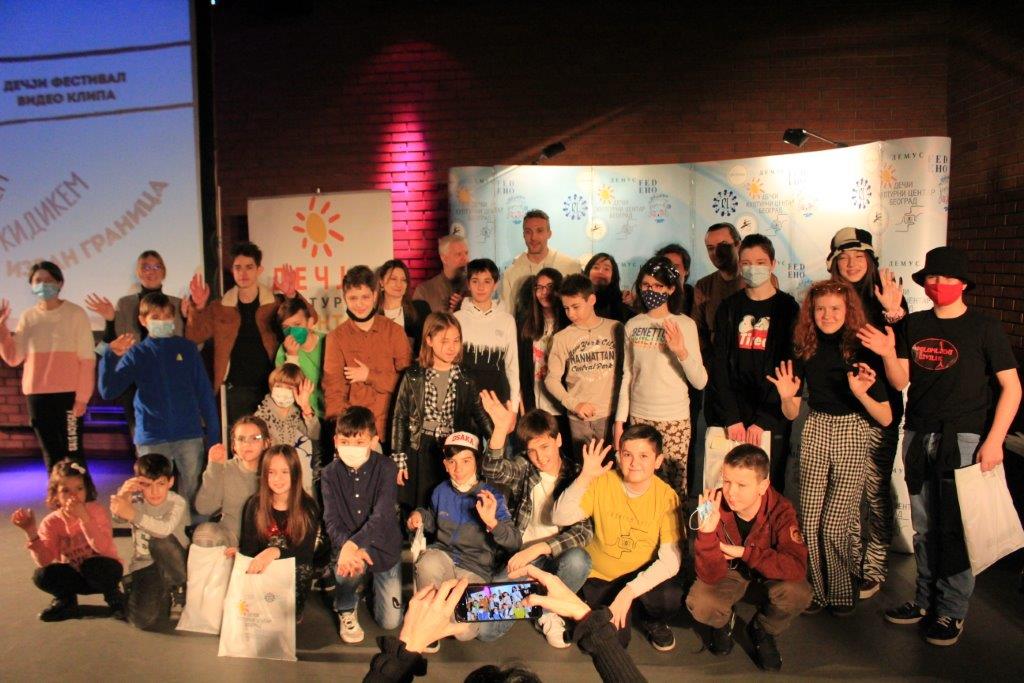 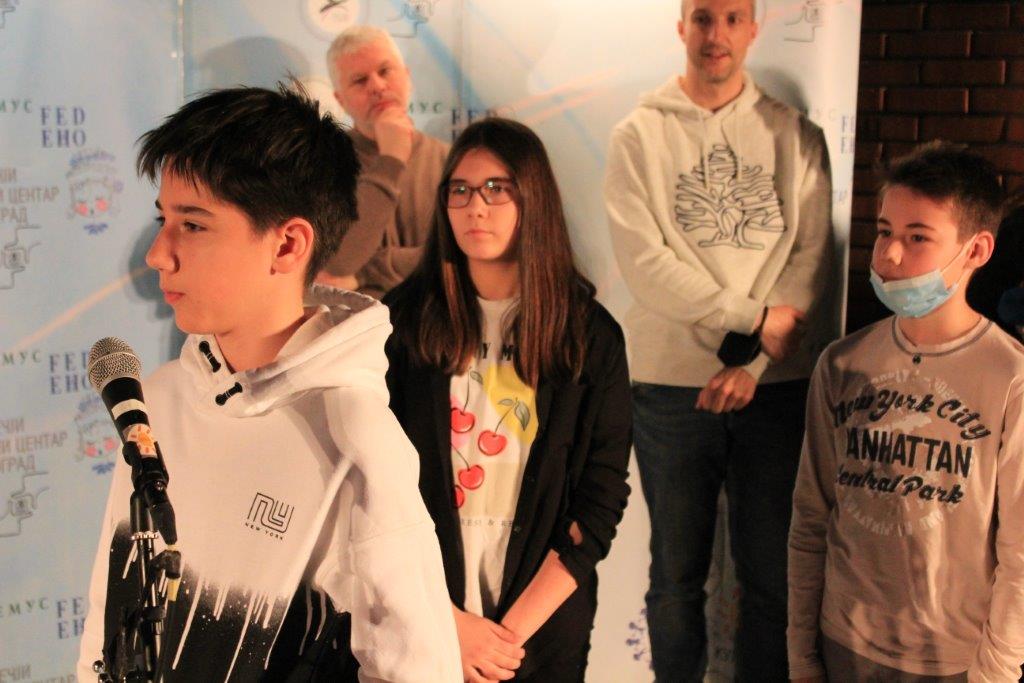 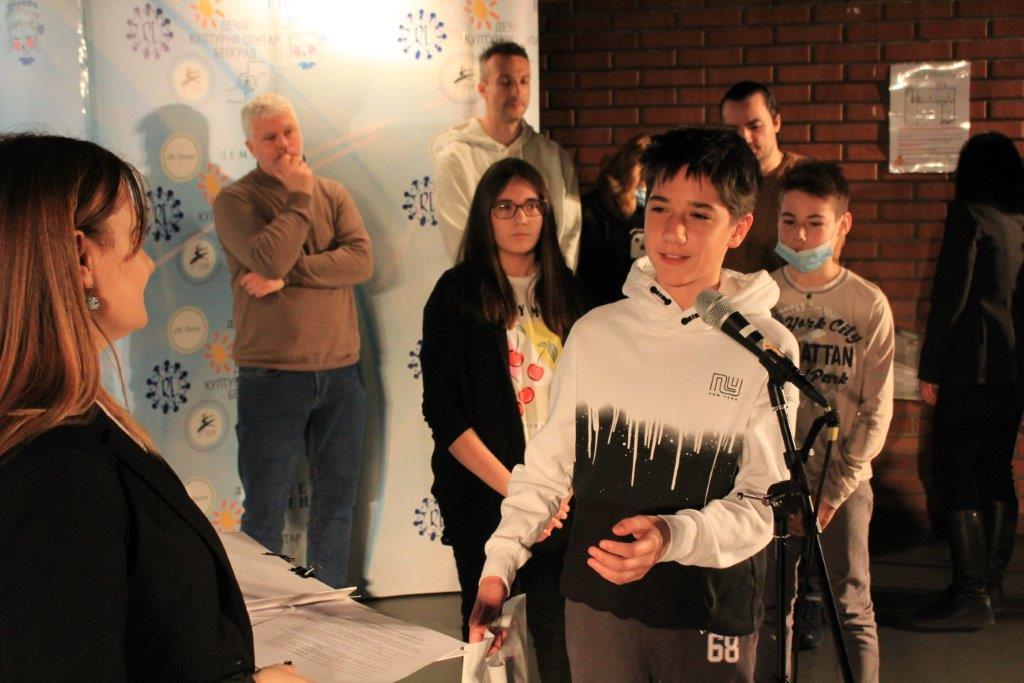 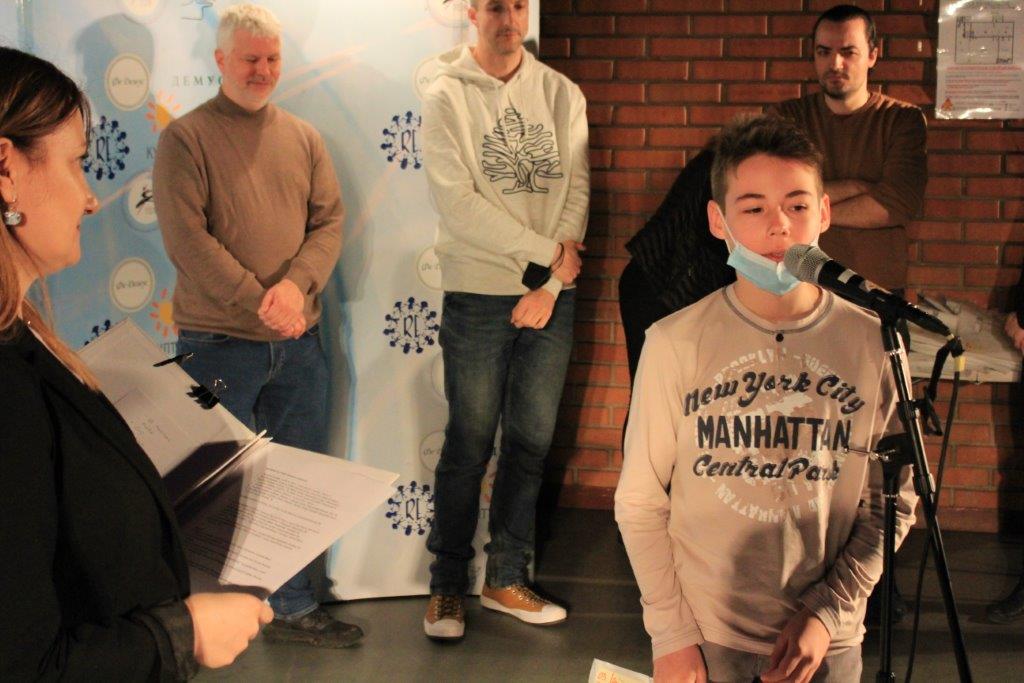 51. РЕВИЈА ФИЛСМКОГ СТВАРАЛАШТВА ЗА ДЕЦУ (Југословенска кинотека, Београд)GRAND PRIX – Филм „Птица“НАЈБОЉА РЕЖИЈАНАЈБОЉА ПРОДУКЦИЈА – Филмска секција „Посавци“, ОШ „Посавски партизани“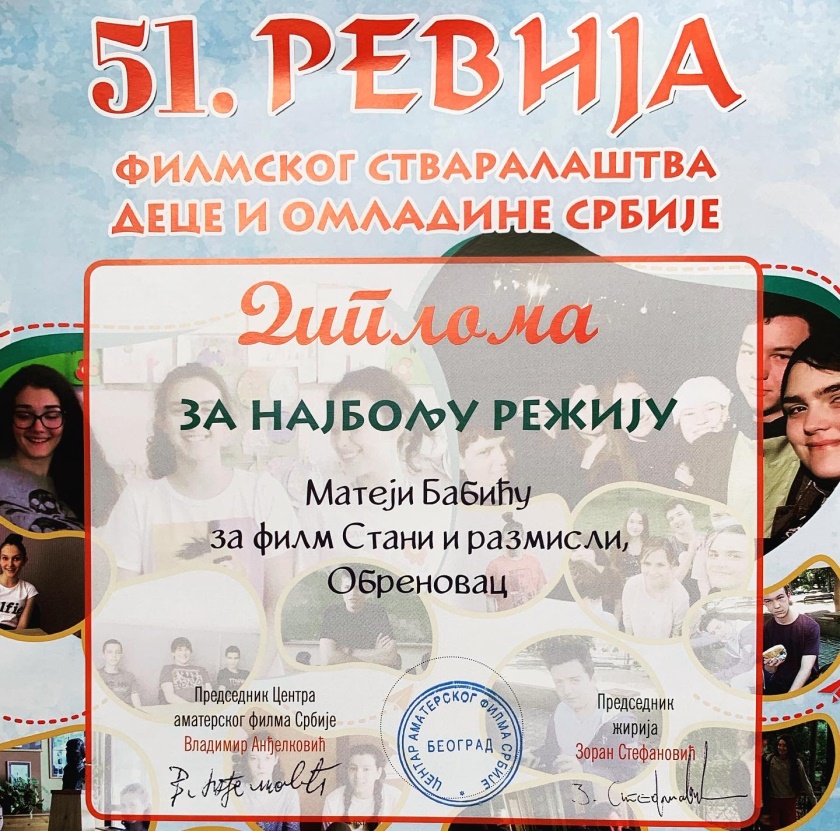 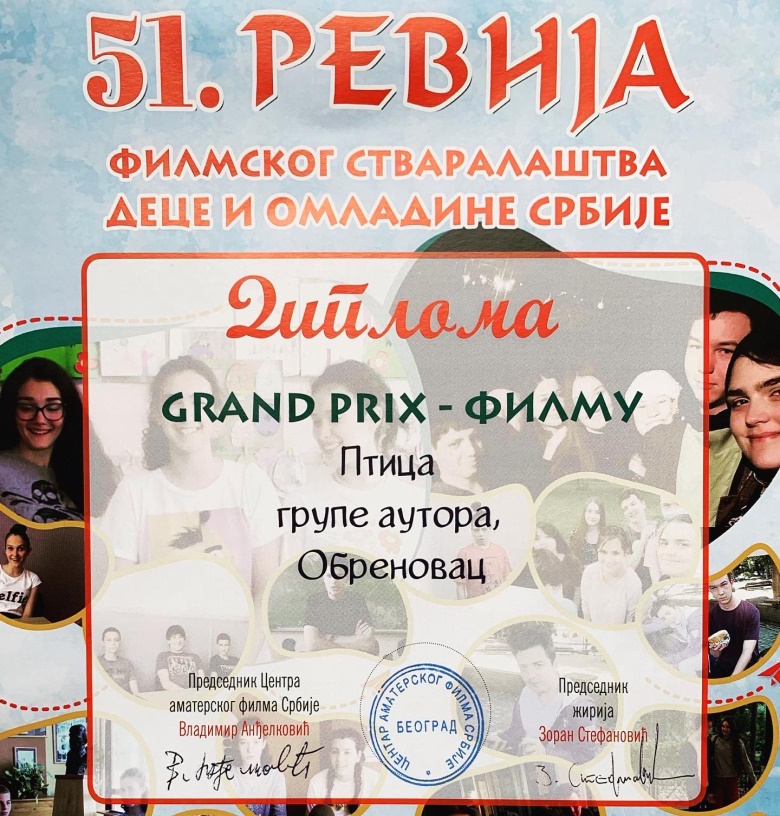 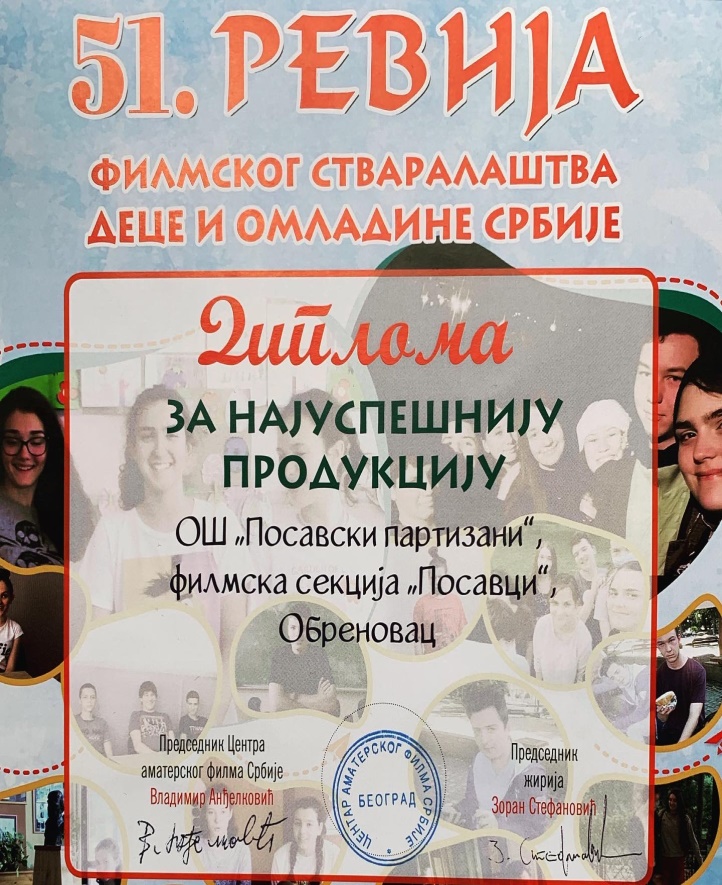 Филмска секција „Посавци“ (радионица) је формирана у ОШ „Посавски партизани“ са циљем стицања основног знања односно техничке писмености из света технологије и филмске уметности. Обухвата гледање филмова из угла редитеља, сниматеља, продуцената, анализу и снимање играних и документарних филмова. Секција ученике усмерава на детаљније разумевање процеса стварања покретних слика и нових технологија које прате ову уметност.Остварени план рада за 2021-22.Септембар: Пријем нових члановаОктобар: Формирање групе (на основу интересовања и личног опредељења ученика у школи). Планирање рада филмске секције на основу самосталних идеја ученика а на основу плана наставника.Сарадња филмске секције са осталим сродним секцијама у школи. (новинарска, драмска, и секције нижих разреда)Новембар: Упознавање са основним технолошким облицима и процесима при снимању филма и теорије филма (технологија, филмска прича, основни аспекти и правила при реализацији филма) Телевизијска продукција.Децембар: Самостално писање синопсиса, филмске приче и сценарија. Припрема за снимање.Јануар: Снимање филма, израда прилога за ТВ.Фебруар: Софтвери и пост-продукција снимљеног материјала.Mарт: /Април: /Мај: /Јун: Одржана 51. „онлајн“ Филмска Ревија за децу и омладину СрбијеГоре наведени план рада секције је потпуно испуњен. Руководилац секције: Предраг ВукосављевићИЗВЕШТАЈ О РАДУ ДРАМСКЕ СЕКЦИЈЕ У ШКОЛСКОЈ 2021/22. ГОДИНИ  Полазници драмске секције у школској 2021/2022. године били су ученици заинтересовани за глуму из сва четири старија разреда, као и заинтересовани ученици млађих разреда. Чланови драмске секције су:•        ученици 8. разреда – Хелена Радивојевић, Тијана Петрић, Павле Петровић, Василије Чоловић, Миња Цветановић, Максим Филиповић (техничка подршка)•  ученици 7. разреда – Емилија Лазаревић, Даница Илић, Андрија Даниловић, Матеа Милијановић•        ученици 6. разреда  - Симон Јегоровић•        ученици 5. разреда – Љубица Мрав, Лука Милосављевић•        ученици млађих разреда:Миа,Исидора Пејовић,Тамара Теофиловић.Сташа Игић,Неда Војиновић,Нина Белић,Лазар Добросављевић,Михаило Пејовић.У току првог полугодишта одржано је свега 5 часова драмске секције са ученицима старијих разреда (од тога два путем апликације Зум) због епидемиолошке ситуације која није дозволила окупљање ученика у већем броју на једном месту па није ни изведена планирана представа поводом обележавања школске славе , Дана Светог Саве.У другом полугодишту је одржано12 часова са ученицима старијих разреда (због одсуства наставника због болести). Припремљена је и изведена представа поводом Дана школе „Ко је крив за јединицу?“ Представа је изведена у Дому културе на Забрежју 20.4.2022.године за грађанство , као и два пута  21.4.2022.године  у СКЦ за ученике школе и грађанство.Ученици су показали велику преданост у припремању представе, што је на крају резултирало великим успехом.Ученици млађих разреда припремиће представу поводом пријема првака 			Руководиоци секције: Марија Бранковић и Драгана Станишић ИЗВЕШТАЈ О РАДУ УЧЕНИЧКИХ ОРГАНИЗАЦИЈАИЗВЕШТАЈ О РАДУ ПОДМЛАТКА ЦРВЕНОГ КРСТАРуководилац: Весна ЈешићУ току школске 2021/22 године у нашој школи је било више хуманитарних акција:прикупљање новца за оболелог друга, прикупљање гардеробе, обуће и школског прибора за ученике слабог материјалног стања.У децембру 2021.године Црвени крст Обреновца је ученицима четвртог разреда одржао три радионице пружања прве помоћи.У јуну су ученици четвртог разреда учествовали на такмичењу познавања историје Црвеног крста које је организовао Црвени крст Обреновца. ИЗВЕШТАЈ О РАДУ УЧЕНИЧКОГ ПАРЛАМЕНТАЧланови ученичког парламента  у 2021/22. годину били су : Леа Јовановић, Душан Станковић, Теодора Гавриловић, Јована Курћубић, Лука Војиновић, Даница Илић, Милица Вранеш, Лана Животић, Мила Радојичић, Вук Алексић, Софија Несторовић, Страхиња Мичић, Ена Павловић, Тијана Петрић,  Ана Божић, Василије Чоловић.Састанци су заказивани на иницијативу самих ученика, а теме о којима се дискутовало углавном су пратиле план рада усвојен ГПРШом: формирање ученичког парламента за школску 20212022. годину, избор руководства Парламента, избор представника за ШО, избор представника у Тиму за самовредновање и Стручном активу за развојно планирање, упознавање са Пословником о раду, разматрање ГПРШа за школску 2021/2022. годину, безбедоносне мере у школи, права и обавезе ученика и наставника. Разматрана је анализа успеха на тромесечјима и полугодушту и давани су предлози за побољшање успеха и владања, предлози за помоћ ученицима са великим бројем слабих оцена. Чланови парламента су се договарали ѕа екскурзије, прославу мале матуре и давали своје птедлоге, сугестије, примедбе, али и похвале везане за школски живот и рад школе у свим сегментима. Представници парламента су ове године присуствовали седницама Школског одбора, уз поштовање епидемиолошких мера.ИЗВЕШТАЈ О РАДУ ДЕЧЈЕГ САВЕЗА ЗА ШКОЛСКУ 2021/2022.ГОДИНУАвгуст-Септембар	На првом састанку руководиоца Дечијег савеза израђен је план рада за школску 2021/2022. годину.	Свечани  пријем првака одржан је у дворишту школе,а присуствовали  су будући прваци са својим родитељима, запослени школе и грађанство.Након обраћања директора прваци су са својим учитељима отишли у учионице где су реализоване радионице.            У другој недељи септембра, школски ходници су украшени ликовним радовима ученика  продуженог боравка, док су ученици четвртог разреда писали литерарне радове на тему „Путовали смо“.	У Основној школи „Посавски партизани“, Дечија недеља, под слоганом „Дете је дете да га волите и разумете“ је обележена одређеним активности. У активностима су учестовали сви ученици од првог до четвртог разреда.	Спорстски дан: игре у оближњем парку (први и четврти разред) , турнир „Између две ватре“ (други разред) Посета Арборетуму (трећи разред)Прављење јесењих украса и маскота , од плодова јесени (трећи и четврти разред). Радови су изложени у холу школеРазмена играчака и школског прибора (у оквиру одељења)Цртање, писање и читање литерарних радова на тему Дечије недеље (ученици од првог до четвртог разреда)Ученици свих млађих разреда су гледали представу „ Заљуби се Цица у принца“.Новембар	У првој седмици новембра, у холу школе одржан је књижевни сусрет са дечијим писцима Јовом Кнежевићем и Весном Алексић, када су и полазници књижевне школице читали своје стихове. Сусрет је протекао у веселом расположењу и живахној интеракцији између деце и писаца.ДецембарУ децембру је одржан маскенбал са мотивима Дизнијевих јунака. Ученици су своје маске приказали дефилеом кроз ходнике школе. Ученици млађих разреда су гледали представу „Петар Пан и Деда Мраз у земљи Недођији“Ученици четвртог разреда су учествовали у кићењу еколошке јелке.	Јануар	Поводом Светог Саве, школске славе, спроведени су литерарни и ликовни конкурси на којима су ученици узели масовно учешће. Најуспешнији ученици су и награђени.Прослава Дана Светог Саве је обележена у холу школе сечењем славског колача.ФебруарПоводом светског дана „Розе мајица“ ученици су разним, пригодним активностима обележили овај важан дан.Април	Приредба поводом Дана школе изведена је за ученике и грађанство 24.4.2022.године у СКЦ Обреновац. У припреми реализације представе учествовали су професори и ђаци школе.	Ученици нижих разреда су са својим учитељима обележили долазак ускршњих празника. У оквиру својих одељења израђивали су ускршње паное и учили разне технике шарања јаја.	23.априла 2022.године, поводом Светског дана књиге,ученици првог разреда који похађају продужени боравак, посетили су школску библиотеку, где их је библиотекар ближе упознао са лепотом и значајем читања књига.Мај	У последњој недељи маја у нашој школи је одржано такмичење „ Најбољи читач“, у ком су се за титулу најбољег такмичили ученици првог разреда. Најбољи читачи су награђени књигом.Ученици трећег и четвртог разреда су са својим учитељицама посетили издвојена одељења наше школе на Забрежју. Исте ученике су посетили полазници књижевне школице који су презентовали радове које су писали у току ове школске године.Јун 	Ученици продуженог боравка  са својим учитељицама су организовали низ активности у оквиру тематске недеље под називом „Засади дрво“. Реализована је вођена посета кроз Арборетум, ликовна радионица у природњачком дому и у  дворишту школе засађено је дрво бора које је донирало Јавно преузеће Обреновац.Руководиоци  Дечијег савеза су извршили анализу реализације плана рада Дечијег савеза и закључили да је већи део планираних активности спроведен, осим активности које нису спроведене због вируса Корона, немогућности организације и спречености извршиоца, а неке су замењене другим колико је дозволила епидемиолошка ситуација.Руководиоци Дечијег савеза:Слађана Станишић ЂорђевићЈасна СтанишићИЗВЕШТАЈ О КОРЕКТИВНОМ РАДУ СА УЧЕНИЦИМА У ШКОЛСКОЈ 2021/2022. ГОДИНИКорективни образовно - васпитни рад организован је током читаве школске године за ученике са лакшим сметњама у интелектуелном  и емоционално-социјалном развоју. Обухватао је следеће активности :-        откривање ученика који заостају у развоју и школском успеху,-        утврђивање узрока заостајања, предузимање одговарајућих мера и праћење резултата,-        индивидуални рад са ученицима са тешкоћама,-        сарадња и саветодавни рад са родитељима ученика,-        сарадња са одговарајућим институцијама на локалном нивоу (ОШ,,Љубомир Аћимовић“, Интерресорна комисија, Дом здравља, Центар за социјални рад).Троје ученика млађих разреда добијало је  помоћ дефектолога изнеопходна помоћ дефектолога или логопеда упућени су у Дом здравља и Завод за психофизиолошке поремећаје и говорну патологију “Проф. др Цветко Брајовић” у Београду.-        сарадња са наставницима у вези напредовања ученика који имају сметње у развоју.Општи је закључак да је повећан број ученика код којих постоји потреба за корективним радом од стране логопеда или дефектолога, те се надамо да ће ову услугу од следеће школске године моћи да добије већи број наших ђака. ИЗВЕШТАЈ О ДРУШТВЕНО - КОРИСНОМ РАДУСлавица Миловић, Тања Караџић, Драгана Станишић, Весна Булат, Љиљана Репац, Маја Ранђеловић, Јелена Недељковић, Тамара Јоветић, Андријана Павличић, Јасмина Радојковић, Маријана Вучићевић Ристић,  Јелена Марјановић, Тијана Чоланић, Марија Мрав, Мирјана Станимировић, Бисерка Мушкатировић, Дејан Матић, Биљана Павловић, Предраг Вукосављевић, Тијана Маринковић, Весна Вулета, Маја Обрадовић, Владан Васиљевић, Јелена Божић, Ивана Ђачић, Горан Крсмановић, Јелена Тошић.Друштвено-користан и хуманитарни рад обухвата активности чијим се остваривањем развија друштвено одговорно понашање ученика. Оваквим приступом се омугућавало умањивање или отклањање начињене штете, последица штете, развијала свест о одговорности и последицама сопственог и понашања других и поправљали су се односи укључених страна. Сва непожељна и друштвено неприхватљива понашања ученика су се током школске године превенирала и настојало се да се развију у пожељна и прихватљива понашања. Примењивани су саветодавни рад, дијалог и школска медијација. Појачан васпитни рад је планиран и успешно спровођен, као нпр.: продужетак обавезе редара, писање састава на тему или прављење паноа у вези са повредом обавезе, брига о простору у коме ученици бораве или школског дворишта, помоћ наставнику или дежурном наставнику у раду итд.ИЗВЕШТАЈ О РАДУ ПРОДУЖЕНОГ БОРАВКА I РАЗРЕД        	На почетку школске 2021/2022.год. у продужени боравак се уписало 32 ученика првог разреда, а у току школске године боравак је почело да похађа још 4  ученика.  Већи број уписаних ђака је долазио свакодневно, док су остали долазили по потреби, тј. Њихово присуство је било повезано са сменама родитеља и радом од куће, која је наметала пандемија Корона вируса.        	Сви ученици су примерног владања. Поред евидентног напредовања у савладавању наставних садржаја, ученици су побољшали и своје социјалне вештине.        	На почетку школске године Стручно веће продуженог боравка је донело План и програм рада, који обухвата планирање самосталног рада, слободних активности и слободног времена ученика.        	Ученици су свакодневно уз помоћ, подршку, сугестије и корекције од стране учитеља, израђивали домаће задатке и додатно увежбавали наставне садржаје. За ученике који су показивали веће интересовање за рад, учитељ је припремао интересантне  садржаје и задатке који су подстицали ученике да на занимљив начин утврде стечена или стекну нова знања.У овиру слободних активности организване су ликовне, спортске, музичке и друге активности.Реализација музичких активности имала је својих специфичности због пандемије. Активности су реализоване кроз учење бројалица, слушања дечије и класичне музике, извођењем ритмичке пратње уз песме, доживљавањем музике покретом и свирањем дечијих инструмената и учење дечијих песама ( у другом полугодишту).Физичке активности су најчешће реализоване у школском дворишту или школској сали, када су то услови дозвољавали. Организоване су колективне игре лоптом, штафетне игре, игре са природним облицима кретања, шетње по околини, такмичења у трчању или брзом ходању, елементарне игре, игре на снегу, стројеве вежбе и вежбе обликовања, прескакање кратке и дуге вијаче, багминтон, бацање фризбија.        	У овој школској години, у оквиру слободних активности, ученици су правили кутак са правилима понашања, учили о дечијим правима и обавезама, учили стихове и рецитовали, причали и писали приче по сликама, израђивали новогодишње, осмомартовске и рођенданске честитке, решавали и састављали ребусе.Слободно време у продуженом боравку ученици су проводили играјући друштвене и спортске игре, игре за развесељавање и опуштање, језичке игре, гледајући  цртане филмове, дечије емисије и квизове, читајући дечију штампу, енциклопедије  и дечију литературу, решавајући размишљанке,  погађалице и укрштене речи. Учили су о правилима лепог понашања, личној хигијени и хигијени простора са нагласком на заштиту себе и других од Ковид вируса. Сређивали су и радовима украшавали простор боравка и славили рођендане.У временом предвиђеном за слободне активности и слободно време, ученици су са учитељем одлазили у СКЦ Обреновац, где су посећивали галерију и у сарадњи са Иваном Гаврић реализовали ликовне радионице, које су биле подстакнуте изложбеним темама.Ученици су такође посећивали Завичајни део Градске библиотеке где су имали вођене посете кроз тренутне уметничке поставке.У периоду од 16.05 до 20.05. у боравку је организован низ активности везаних за тему „Засади дрво“ . Ученици су посетили арборетум и присуствовали стручном вођењу Зоране Исаиловић. Потом је организована ликовна радионица у сарадњи са Иваном Гаврић, на којој су ученици листовима биљака, темпером, сликали дрвеће. Читана  је књига „ Добро дрво“ Силевестера Стејна, одгледан је образовни анимирани филм „Засади дрво“ и научена је музичка композиција из филма. На крају тематске активности у школском дворишту је засађено дрво бора које је  донирало Јавно предузеће за заштиту животне средине.  Израђен је и пано са ученичким радовима који је изложен у просторијама школе.Уз све наведене активности, свакодневно се радило на неговању културе понашања у трпезарији, правилном коришћењу прибора за јело, понашању за столом и  спровођењу основних хигијенских навика.Сарадња са родитељима је реализована свакодневно и по потреби индивидуално.Педагошка документација је уредно вођена.        	                                                            	    Слађана Станишић-ЂорђевићИЗВЕШТАЈ О РАДУ ПРОДУЖЕНОГ БОРАВКА II РАЗРЕДТоком 2021|2022. године у боравку другог разреда уписано је било 40 ученика.  Редовно и свакодневно је долазило до двадесет пет ученика,а  већи број је био присутан у поподневној смени.Са ученицима се радило према предвиђеном плану и сатници, тако да смо свакодневно израђивали домаће задатке, имали наизменично физичке, ликовне или  музичке активности. У слободно време боравили смо у природи, када су услови то дозовољавали или у спортској сали када је то било могуће.У затовореном простору играли смо се слагалицама, коцкицама, слагали домине и играли ,,Не љути се човече”, таблић, земљопис.Одржавана је секција филозофија и уметност са децом, остварена сарадња са драмским педагогом Јеленом Луетић која је реализовала већи број драмских радионица.У тематској недељи ,,Засадимо дрво” ученици су посетили арборетум,  учестовали у ликовном стваралашту радећи листовима дрвећа и засадили дрво у дворишту школе.Посетили смо етнографску изложбу Лазара Милошевића  у градској библиотеци посвећену начину живота у Обреновцу почетком XX века, одлазили на ликовне изложбе у Спортско културном центру и учествовали у радионицама Иване Гаврић.Дружили  смо са другарима из првог разреда који су долазили у боравак и са њима редовно ишли у шетње.Са родитељима је сарадња била добра, комуникација је била свакодневна  у недељи када би долазили по децу, а по потреби се обављала и чешће.Славица БузејићПРОГРАМ РАДА ШКОЛЕ У ПРИРОДИ, ЕКСКУРЗИЈЕ И ПОСЕТАПрограм је реализован у складу са препорукама Министарства у околностима пандемије и самим тим у мањем обиму него претходних година.Реализоване су следеће посете:РЕАЛИЗАЦИЈА НАСТАВЕ У ПРИРОДИ	Током школске 2020/2021. године рекреативна настава није реализованаИзвештај о реализацији екскурзијаИзвештај о реализацији екскурзија у 1. разредуУченици првог разреда су раализовали екскурзију 13.06.2022.на релацији Обреновац-Засавица-Пећинци-Обедска бара-Обреновац.Екскурзија је реализована у организацији агенције’’Банбус’’.Образовно васпитни задаци екскурзије су:-да код ученика развијају способност посматрања, опажања и уочавања одређених предмета, објеката и појава, разумевање њиховог међусобног односа;-да допринесу проширивању и обогаћивању знања ученика, подстичу интересовања за новим сазнањем, повезују теорију са праксом;-да негују другарство, колективни дух;-да допринесу бољем упознавању ученикове личности;-да развијају смисао за лепо, буде љубав према природним лепотама;-да допринесу јачању физичких способности, да омогуће рекреацију и релаксацију ученика;-да уоче дејство и улогу човека на географску средину и могућност њене заштите.Циљ екскурзије је упознавање природних лепота,биљака и животиња у резерватима природе..Извештај о реализацији екскурзија у 2. разредуУченици другог разреда су 22.6.2022. године реализовали екскурзију на релацији : Обреновац- Тршић- Троноша- Бања Ковиљача- Обреновац у организацији ТА,,Банбус” из Обреновца.  На пут је кренуо 91 ученик и 5 наставника.Циљ екскурзије био је упознавање завичаја великана наше културне историје, Вука Стефановића Караџића Задаци:  савлађивање и усвајање дела наставног програма непосредним упознавањем појава и односа у природној и друштвеној средини; упознавање културног наслеђа града и околине; упознавање живота и дела важних историјских личности; шире педагошко деловање и утицај на побољшање психо- социјалног и физичког развоја ученика и успешније остваривање образовно-васпитних задатака у целини; проучавање објеката и феномена у природи и уочавање узрочно-последичних односа у конкретним природним и друштвеним условима; проширивање стечених знања из области народне традиције о споменицима културе; упознавање начина живота и рада људи у околини; богаћење искуственог доживљаја; развијање позитивног односа према националним, културним и естетским вредностима, потребама и навикама, позитивним социјалним односима; подстицање испољавања позитивних емоционалних доживљаја; развој потреба и навика за сврсисходно и осмишљено коришћење слободног времена; непосредна спознаја властитих емоција и емоција других; неопходност поштовања потреба и права других као и међусобног поштовања и толеранције; богаћење социјалних искустава и знања у условима интензивније интеракције и комуникације између ученика и наставника током заједничког боравка ван школе;  разумевање потребе очувања и заштите природних лепота и културне баштине.Остварен је циљ, а реализовани задаци. Екскурзија успешно изведена. Услови који су дати у понуди су задовољени. Испоштована сатница. Превоз је био задовољавајући као и услуга стручног вође пута.Извештај о реализацији екскурзија у 3. разредуУченици трећег разреда су раализовали екскурзију 23.06.2022.Образовно васпитни задаци екскурзије су:-да код ученика развијају способност посматрања, опажања и уочавања одређених предмета, објеката и појава, разумевање њиховог међусобног односа;-да допринесу проширивању и обогаћивању знања ученика, подстичу интересовања за новим сазнањем, повезују теорију са праксом;-да негују другарство, колективни дух;-да допринесу бољем упознавању ученикове личности;-да развијају смисао за лепо, буде љубав према природним лепотама;-да допринесу јачању физичких способности, да омогуће рекреацију и релаксацију ученика;-да уоче дејство и улогу човека на географску средину и могућност њене заштите.Циљ екскурзије је упознавање природних лепота и културних знаменитости ваљевског краја.Садржај екскурзије је: обилазак најстарије школе у Бранковини и гроба Десанке Максимовић, цркве Светог Арханђела и Народног вајата, обилазак централне улице у Ваљеву, Народног музеја и Муселимовог конака. Слободно време се проводи у Бањи Врујци у долини реке Топлице, окружена планинама Сувобор и Маљен.Планирани обухват ученика: 73 ученика.Носиоци предвиђених садржаја и активности су одељењске старешине трећег разреда и водич пута.Трајање: полазак у 8 сати испред школе, планирани повратак у 19 сати испред школе.Путни правац: Обреновац – Бранковина – Ваљево – бања Врујци – Обреновац.Извештај о реализацији екскурзија у 4. разредуРЕАЛИЗОВАНА ЈЕ 21.6.2022. ГОДИНЕРЕЛАЦИЈА:Обреновац- Аранђеловац-Орашац-Опленац-ОбреновацОбразовно васпитни задаци екскурзије су:  да код ученика развијају способност посматрања, опажања и уочавања одређених предмета, објеката и појава, разумевање њиховог међусобног односа; да допринесу проширивању и обогаћивању знања ученика, подстичу интересовања за новим сазнањем, повезују теорију са праксом; да негују другарство, колективни дух; да допринесу бољем упознавању ученикове личности;да развијају смисао за лепо, буде љубав према природним лепотама; да допринесу јачању физичких способности, да омогуће рекреацију и релаксацију ученика;да уоче дејство и улогу човека на географску средину и могућност њене заштите. да ученици развијају љубав према својој домовини упознавањем историје наше земље   Циљ екскурзије је упознавање свог завичаја и локалне средине.    Ученици су:Разгледали  парк у Аранђеловцу и извор лековите воде Буковичка Бања. Извор реке Кубршнице у подножју планина Букуља и Венчац. Указивање на природно богатство у виду невероватног белог мермера, лековитих минералних извора и глине.Село Орашац као место договора о подизању Првог српског устанка и проглашења Ђорђа Петровића врховним вождом на Сретење(15.2.1804.); црква Вазнесења Господњег која је подигнута у знак сећања ма овај велики догађај; споменички комплекс (Спомен школа и Спомен чесма у Марићева јарузи, музеј и скулптуру Карађорђа). Маузолеј династије Карађорђевић,  и  историјско-меморијални комплекс који је задужбина Карађорђевића на Опленцу(црква светог Ђорђа, Маузолеј српске краљевске породице, и краљеви виногради, музеј Виноградарева кућа, кућа краља Петра, краљева вила, краљичина вила, Карађорђева црква, споменик Карађорђу и хотел); Рељеф околине, реке ( ток, обале, корита и ушћа), саобраћај у нашем крају у току путовања.На екскурзију је ишло 74 ученика. Носиоци предвиђених садржаја и активности су биле одељењске старешине четвртог разреда и вођа пута. Трајање:  полазак у 8 сати испред школе, а вратили смо се у 19:40 иако је планиран повратак био у 19:00 часова. 							Стручни вођа пута, Весна Јешић Извештај о реализацији екскурзија у 5. разредуУченици 5.разреда су реализовали екскурзију 18.6.2022.године.Образовно васпитни задаци екскурзије су:- да код ученика развијају способност посматрања, опажања и уочавања одређенихпредмета, објеката и појава, разумевање њиховог међусобног односа;- да допринесу проширивању и обогаћивању знања ученика, подстичу интересовања зановим сазнањем, повезују теорију са праксом;- да негују другарство, колективни дух;- да допринесу бољем упознавању ученикове личности;- да развијају смисао за лепо, буде љубав према природним лепотама;- да допринесу јачању физичких способности, да омогуће рекреацију и релаксацију ученика;- да уоче дејство и улогу човека на географску средину и могућност њене заштите.Циљ екскурзије је упознавање свог завичаја и локалне средине.Садржај екскурзије је: облици рељефа, обилазак музеја археолошког налазишта у Винчи, разгледање тврђаве, обилазак археолошког парка Виминацијум и посета Сребрном језеру.На екскурзију је ишло 74 ученика.Носиоци предвиђених садржаја и активности су одељењске старешине петог разреда и водич пута.На екскурзију се кренуло  у 8 сати испред Школе, а планирани повратак је био у 20 сати испред Школе.Путни правац екскурзије је  : Обреновац – Винча – Смедерево – Виминацијум – Сребрно језеро –Обреновац.Екскурзија је протекла у реду без икаквих проблема.Извештај о реализацији екскурзија у 6. разредуИзвештај о реализацији екскурзије ученика 6. разреда која је изведена 19.6. 2022. годинеОбразовно васпитни задаци екскурзије су:- да допринесу проширивању и обогаћивању знања ученика, подстичу интересовања зановим сазнањем, повезују теорију са праксом;- да негују другарство, колективни дух;- да развијају смисао за лепо, буде љубав према природним лепотама;- да допринесу јачању физичких способности, да омогуће рекреацију и релаксацију ученика;- да уоче дејство и улогу човека на географску средину и могућност њене заштите.Циљ екскурзије је упознавање свог завичаја и локалне средине.Релација екскурзије била је : Обреновац -манастир Жича-манастир Љубостиња-Врњачка Бања-Обреновац. Ученици су у пратњи својих одељењског старешина кренули на екскурзију у 8 сати. Прво смо обишли манастир Жичу, затим манастир Љубостињу. У оба манастира ученици су могли чути најважније особености ових манастира које су кустоси испредавали. Након тога отишли смо пут Врњачке Бање, где су ученици имали слободног времена да се прошетају, ручају и уживају у лепоти ове највеће Бање у Србији. Повратак испред школе био је у 19 и 30. Све је протекло у најбољем редуИзвештај о реализацији екскурзија у 7. разредуИЗВЕШТАЈ О РЕАЛИЗАЦИЈИ ЕКСКУРЗИЈЕ УЧЕНИКА СЕДМОГ РАЗРЕДА КОЈА ЈЕ ИЗВЕДЕНА 19.6.2022. ГОДИНЕОбразовно васпитни задаци екскурзије су:- да допринесу проширивању и обогаћивању знања ученика, подстичу интересовања зановим сазнањем, повезују теорију са праксом;- да негују другарство, колективни дух;- да развијају смисао за лепо, буде љубав према природним лепотама;- да допринесу јачању физичких способности, да омогуће рекреацију и релаксацију ученика;- да уоче дејство и улогу човека на географску средину и могућност њене заштите.Циљ екскурзије је упознавање свог завичаја и локалне средине.Релација  екскурзије је: Обреновац- манстир Благовештење – Златибор - Овчар Бања - ОбреновацБрој ученика који су били на екскурзији: 73 ученика.Носиоци предвиђених садржаја и активности су одељењске старешине седмог разреда - Предраг Вукосављевић, Тијана Кекић, Марија Бранковић, Биљана Павловић и водич пута.Реализација екскурзије:Окупљање ученика у 7.45 h у школском дворишту код ђачког улаза. Полазак у 8.00 h. Вожња аутопутем Милош Велики према Чачку. Посета манастиру Благовештење - око 8km после Чачка.Наставак пута према Златибору где је била предвиђена шетња, дружење и рекреација и слободне активности. У повратку смо посетили Овчар Бању који се налази у Овчарско-кабларској клисури. Након обиласка  наставили смо пут  према Обреновцу. Долазак испред школе око 20h.Цена екскурзије је 3170 динара.Екскурзија је протекла у најбољем реду без икаквих проблема. Извештај о реализацији екскурзија у 8. разредуУченици су кренули на екскурзију 11. 4. 2022. око 8.00 часова, а вратили се у Обреновац 12. 4. 2022. године. Екскурзија је била организована на релацији Обреновац - Прељина - манастир Љубостиња - Врњачка Бања - манастир Жича - Обреновац. Екскурзију је организовала општина Обреновац и за све ученике је била бесплатна. Скуп ученика је био 11. 4. 2022. године испред основне школе "Посавски партизани" у 7.30 часова. Кренули смо у 8 часова. Прву паузу су ученици имали у Прељини (ресторан Ливаде), где су за доручак добили ланч пакет. Након тога смо обишли манастир Љубостиња. Потом смо стигли у Врњачку Бању. Ученици су боравили у Врњачкој Бањи у хотелу "Банбус ТУЦ", у двокреветним и трокреветним собама. У ресторану хотела су имали ручак, а затим слободно време за обилазак града. Потом смо се вратили у ресторан на вечеру, а након тога је за ученике била организована дискотека. Ученици су следећег јутра имали такође и доручак у ресторану хотела. Из Врњачке Бање смо кренули у 12.30 часова и у повратку смо обишли манастир Жича. У Обреновац смо се вратили око 17 часова. Екскурзија је протекла у најбољем реду без икаквих проблема.Носиоци предвиђених активности су одељењске старешине 8. разреда: Владан Васиљевић, Драган Обрадовић, Маја Димковић, Весна Јеремић и Мирослав Крстић (директор школе).Циљ екскурзије је упознавање ученика са културно-историјским наслеђем своје земље и свог народа, као и упознавање свог завичаја.Задаци: развијање позитивних односа према националним, културним и историјским вредностима, као и позитвним социјалним односима, развијање интересовања за природу, упознавање начина живота и рада људи појединих крајева, проширивање и обогаћивање знања ученика.VI  ИЗВЕШТАЈ О РЕАЛИЗАЦИЈИ  ПРОЈЕКАТА И ПОСЕБНИХ  ПРОГРАМИ  ОБРАЗОВНО-ВАСПИТНОГ  РАДАИЗВЕШТАЈ О РЕАЛИЗАЦИЈИ ПРОЈЕКТА “ОБРЕНОВАЦ НЕКАД И САД”Обухваћеност: сва одељења седмог разредаВреме: новембар - децембар 2021.Место: ОШ ,,Посавски партизани”Међупредметна повезаност: Ликовна култура, географија, информатика и рачунарство, медијска писменост, музичко васпитањеАктивности:Проналазак старих фотографоја Обреновца( породични албуми, интернет, литература. . . )Одабир по једне фотографије за сваког ученикаПроналазак локације и данашње функције и изгледа локацијефотографисање ученика на истој локацији из истог угла посматрањаизрада фотографијаизлагање стрих и нових фотографја на паоноима у школислушање музике из доба које приказују фотографијеУченици су са великом заинтересованошћу приступили пројекту, и у највећем броју на време и квалитетно урадили своје задатке. коментарисали смо фотографије, упоређивали изглед нашег града некад и сад и схватили  шта је проток времена, технички и технолошки напредак, развој. Користили су различита средства, фотографије, интернет, мобилне телефоне, компјутере, дигиталне фотоапарате, упознали се са израдом фотографија, и својим рукам организовали излагање истих. Д.ОбрадовићИЗВЕШТАЈ О РЕАЛИЗАЦИЈИ ПРОЈЕКТА ,,ПРАИСТОРИЈИСКИ МУЗИЧКИ ИНСТРУМЕНТИ”Обухваћеност: сва одељења  петог разредаВреме: септембар - децембар 2021.Место: ОШ ,,Посавски партизани”Наставне јединице обухваћене овим пројектом: Настанак музике и њена улога у праисторији, Настанак првобитних инструмената, Тело као удараљка, Израда једноставних музичких инструмената, Извођење једноставних ритмичких и мелодијских мотива на направљеним  инструментима или покретом.Међупредметна повезаност: Ликовна култура, историја, информатика и рачунарство, техника и технологија.Активности:-Истраживачки рад-Израда инструмента-Импровизација ритма на направљеном инструменту-Изложба радоваРеализација: Ученици су кроз упознавање с основним карактеристикама музике у праисторији, њеној улози, повезаности с магијским ритуалима и начинима извођења на примитивним музичким инструментима упућени на истраживачки рад у оквиру поменутих наставних јединица. Применом стечених знања из технике и технологије (о врстама и карактеристикама материјала), историје, затим, истраживањем доступних извора (књига, интернет страница, YouTube канала итд.), ученици су имали задатак да самостално или уз помоћ родитеља (у случајевима где је та помоћ била неопходна из безбедоносних разлога) израде функционалан музички инструмент у духу праисторијског инструмента. Након тога су импровизовали самосталне ритмове у стилу музике примитивних племена која данас живе на појединим местима у свету, а на основу чије музике се и претпоставља каква је музика била у периоду праисторије. Радови свих ученика су оцењени, а најуспешнији су изложени у холу школе заједно с пројектом из историје ,,Обреновац некад и сад”. Изложба је била постављена до краја првог полугодишта.Наставник: Маја ОбрадовићИЗВЕШТАЈ О РЕАЛИЗАЦИЈИ ПРОЈЕКТА ,, ИНСТРУМЕНТИ СТАРИХ ЦИВИЛИЗАЦИЈА” Обухваћеност: сва одељења  петог разредаВреме: новембар - децембар 2021.Место: ОШ ,,Посавски партизани”Наставне јединице обухваћене овим пројектом: Музика и античке цивилизације (Музика у Месопотамији и Египту), Музика и античке цивилизације (Музика у Кини и Индији), Музика у Античкој Грчкој, Музичка теорија и нотација у Античкој Грчкој; Старогрчка нотација, Музика у Античком Риму; Реконструкција музичких догађаја у стилу старих цивилизација, Музика старих епоха као инспирација.Међупредметна повезаност: Ликовна култура, историја, географија, информатика и рачунарство.Активности:-Упознавање музике и музичких инструмената у старом веку-Израда пројектних задатакаРеализација: Ученици су се кроз различите мултимедијалне садржаје упознали с музиком, њеном улогом, карактеристикама, првим музичким записима, инструментима и слично у периоду старог века.  Након тога, сви ученици су добили двострани лист са одштампаним задацима на ком је требало да запишу и нацртају сва своја стечена знања кроз поменуте наставне јединице. Будући да је обрађено око 25 инструмената, сваки ученик је добио један задатак (односно један инструмент), тј. задаци су се међусобно разликовали што је обезбедило самосталан рад. У оквиру пројекта сваки ученик је требало да одреди инструменталну групу којој дати инструмент припрада, да опише грађу инструмента и начин свирања, да нацрта и обоји бојицама инструмент, да на немој карти мапира/означи стару/-е цивилизацију/-е у којој/-има се инструмент користио, да савременом нотацијом запише лествицу која се на њему свирала (уколико инструмент није спадао у групу ритмичких удараљки), да истражи и запише занимљивости везане за тај инструмент, као и у којим околностима се инструмент користио, каква се музика на њему свирала, да ли се, и ако јесте, за које божанство инструмент везивао и томе слично. Сви пројектни задаци су оцењени. Целокупан утисак је да су ученици веома успешно савладали област музика у старом веку.Наставник: Маја ОбрадовићИЗВЕШТАЈ О РЕАЛИЗАЦИЈИ ПРОЈЕКТА ,,ПИУС”ПРЕДРАГ ВУКОСАВЉЕВИЋПланирани пројекат “ПИУС” није реализован због пандемије.ИЗВЕШТАЈ О РЕАЛИЗАЦИЈИ  ПРОЈЕКТА ,,РОМСКИ КУТАК“Наша школа једна је од седам школа које су биле укључене у поројекат ,,Ромски кутак”. Овај пројекат реализовало је Удружење ,,Петља”, а уз одобрење и подршку Министарства културе и информисањa и Градске општине Обреновац, и имао је за циљ опремање школских библиотека ромском литературом и литературом о Ромима. Пројектом је планирано да се у седам школских библиотека, на територији општине Обреновац издвоји простор где ће ученици ромске националности, али и остали ученици и наставници моћи да пронађу књиге које говоре о ромској историји, традицији, обичајима и садрже приче и песме ромских писаца за децу и младе. Опремање простора укључивало је и визуелно приказивање елемената ромске културе кроз колажне постере израђене од цртежа деце са којима ће натавници ликовних секција, пре почетка израде ликовних радова, на основу материјала које ће доставити удружење разговарати о положају, историји и културној традицији Рома. Приликом отварања ромског кутка у нашој школи је за ученике и наставнике уприличено кратко излагање о историји Рома, као и читање одломака из књига на српском и ромском језику. Одломке су читали наши ђаци.Став удружења је да интеграција ромске деце у редовни образовни систем не треба да буде једнострана и да је неопходно да се наставници, али и деца већинске популације упознају са материјалном и духовном културом Рома, како би сагледали и позитивне аспекте ове заједнице која код нас у највећој мери подлеже стереотипима и предрасудама. На овај начин се даје могућност ромским ученицима да се кроз секције и школске приредбе изразе на свом матерњем језику што би подстакло њихово учешће у школским програмима, дало могућност да широј публици представе елементе своје културе и јачало би се осећај припадност и укљученост у заједницу.ИЗВЕШТАЈ О РЕАЛИЗАЦИЈИ ПРОГРАМА ПРОФЕСИОНАЛНЕ ОРИЈЕНТАЦИЈЕ У ШКОЛСКОЈ 2021/22.ГОДИНИ         	Програм професионалне оријентације реализован је кроз активности на часовима редовне наставе у различитим наставним предметима, кроз ваннаставне активности, индивидуално и групно професионално саветовање.        	Упознавање и подстицање развоја индивидуалних карактеристика личности ученика значајних за усмеравање њиховог професионалног развоја одвијало се кроз следеће активности:- тестирање заинтересованих ученика осмог разреда применом теста професионалних интересовања и обављањем индивидуалних разговора са ученицима.- информисање и саветовање ученика који  средњу школу уписују под повољнијим условима - одржавање часова одељењског старешине планираих ГПРШом са адекватном тематиком у одељењима од првог до осмог разреда - укључивање ученика у различите секције у зависности од интересовања        	Стицање и проширивање знања и појмова о раду и занимањима као и о систему средњих школа одвијало се кроз следеће активности:- у оквиру часова редовне и додатне наставе коришћене су могућности наставних јединица за стално проширивање знања ученика о појму рада и занимања- на појединим часовима ОС гостовали су појединци који су ученике упознавали са својим занимања- на часовима одељењског старешине обрађене су планом предвиђене пригодне теме- одржана је презентација Гимназије у школи а ученици 8. разреда били су гости Техничке школе.Родитељима је током године пружана помоћ у подстицању и усмеравању професионалног развоја њихове деце кроз саветовање у зависности од интересовања, на родитељским састанцима, путем информисања родитеља о мерилима и поступку уписа ученика под повољнијим условима (афирмативне мере), кроз редовне консултације са родитељима чија деца полажу пријемни и завршни испит под посебним условима.Посебна пажња посвећена је информисању о завршном испиту и  упису у средњу школу, као и реализацији пробних и завршног испита. Ученици и њихови родитељи добијали су детаљне и правовремене информације путем родитељских Вибер група, на часовима ОС  и кроз индивидуалне разговоре са ученицима и родитељима.        	Ове школске године је у плану било одржавање манифестације ,,Бирамо средњу школу! “ – упознавање ученика 7. и 8. разреда са средњим школама, али због постојећих мера услед пандемије реализација није била могућа.ИЗВЕШТАЈ О РЕАЛИЗАЦИЈИ ПРОГРАМА ЕКОЛОШКЕ ЗАШТИТЕ ЖИВОТНЕ СРЕДИНЕТоком ове школске године у реализоване су следеће активности:озелењивање површина око школе у сарадњи са родитељима ученика и органима локалне самоуправе,сарадња и и неговање украсних биљака у згради школе за шта су се посебно старали чланови биолошке  и еколошке секцијеОрганизоване су посете излетишту Забран и арборетумуИЗВЕШТАЈ О РЕАЛИЗАЦИЈИ ПРОГРАМА ЗАШТИТЕ ДЕЦЕ/ УЧЕНИКА ОД НАСИЉА, ЗЛОСТАВЉАЊА И ЗАНЕМАРИВАЊАКоординатор: Милина МиловановићУ  школи се почетком  школске 2021/2022.године формирао Тим заштиту деце и ученика од насиља, злостављања и занемаривања у саставу Милина Миловановић, Мирослав Крстић, Весна Стаменић, Снежана Стевановић Миловановић, Јелена Марић, Сања Ивановић, Весна Вулета, Слађана Славковић, Предраг Вукосављевић, Јелена Марјановић.Задаци чланова тима за заштиту деце/ученика од насиља били су да:Предлаже, планира и израђује Програм заштите деце од насиља. Укључује у програм заштите децу/ученике, родитеље, наставнике и остале запослене у установи, као и предствнике ученичког парламента, вршњачког тима и представнике ученикаПланира и учествује у реализацији обука са циљем развоја компетенција потребних за превенцију насиља. Прати реализацију стручног усавршавања запослених у области превенције насиља.Организује упознавање деце/ученика, родитеља/старатеља и запослених са  Посебним протоколом за заштиту деце од злостављања и занемаривањаКонтинуирано истражује појаве насилног понашања међу децом и над децом, активно укључује младе у истраживањаУчествује у процени ризика и доношењу одлука о поступцима и процедурама услучајевима сумње или дешавања насиља.Сарађује са стручњацима из других релевантних установа у локалној заједнициПрикупља документацију, води евиденцију и обезбеђује заштиту поверљивости података. прати и процењује ефекте предузетих мера у заштити детета/ученика;извештава стручна тела и органе управљања. Програмом превенције предвидели смо низ активности које су укључивале све актере школе а које су за циљ имале стварање сигурног и подстицајног окружења, неговање атмосфере сарадње, уважавања и конструктивне комуникације, у коме неће бити насиља, или ће га бити што мање.	Током године реализоване су следеће активности:Формиран је Тим  за заштиту од дискриминације, насиља, злостављања и занемаривања и изабран је координатора Тима, педагог Милина МиловановићЗапослени су упознати са Протоколом  о поступању установе у ситуацији насиља На родитељским састанцима у септембру родитељису упознати са правима и обавезама ученика и родитеља, а ученици на часовима ОС о правима и обавезама ученикаИмена Тима  за заштиту и правила школе и процедуре интервенције у случају насиља видно су истакнути у школи Ученици, сви запослени и родитељи обавештени су о националној платформи „Чувам те“ и упућени на активније коришћење истеОрганизовано је дежурство наставника у обе смене у школској згради и дворишту школеОрганизовано је дежурство школског полицајца у сарадњи са МУП ОбреновацВршио се стални видео надзор објекта матичне и школе на ЗабрежјуРадило се на на укључивању што већег броја ученика у ваннаставне активности, ДПН, ДТН и у спортске активности у складу са програмом школског спортаРеализовани су часова одељењског старешине планирани ГПРШ на теме превенције насиља од 1. до 8. разредаРеализоване су активности током Дечје недеље које су планиране ГПРШ – омОдржан је ликовни конкурс и изложба радова пободом Светског дана ненасиља (2. октобар)Организована је вршњачке подршке у учењу на новоу одељења Педагог и психолог школе су искористиле замену часова за подучавање  ученика техникама ефикасног учења Реализоване су активности поводом обележавања Дана Светог Саве (27. јануар)Организован је ликовни и литерарни конкурс и изложба радова пободом Светског дана борбе против вршњачког насиља (26. фебруар – Дан ружичастих мајица) а ученици су путем разгласа обавештени о значају обележавања овог датумаТоком године наставници информатике су радили на едукацији ученика о дигиталном насиљу и заштити од истог Одржан је квиз за ученике од 4. разреда на нивоу разреда Реализоване су активности поводом обележавања Дана школеРеализована је манифестација ,,Бити хуман и уман!“ – 8.маја (Светски дан Црвеног крста) Реализован је  план стручног усавршавања запослених унутар установе ради унапређивања компетенција запослених за превентивни рад, благовремено уочавање, препознавање, реаговање на насиље, злостављање и занемаривање; Континуирано је пружана подршка ученицима који су под потенцијално повећаним ризиком да буду жртве или актери насиља и дискриминације (ученици који живе у хранитељским породицама, ученици са сметњама у развоју, ученици ромске националности итд. од стране одељеских страшина, педагошко-психолошке службе и директора, као и ученицима који трпе или чине насиљеСарађивали смо током године  са релевантним установама локалне заједнице: МУП Обреновац и школски полицајац, Центар за социјални рад , Ценар за усвојење и породични смештај деце и омладине, Дом здравља.Планирали смо стручно усавршавање запослених за наредну школску годину тако да обухвати семинаре и теме за унапређивање компетенција за уочавање и решавање проблема насиља, злостављања , занемаривања  и дискриминације и планирање и извођење превентивних активности (Заједно у борби против дискриминације у васпитним и образовним установама! и Социјално – емоционално учење – подршка васпитној уллози школе), као и одговарајуће стручне теме које ће наставници припремити за своја стручна већа ( Планирање школског програма превенције вршњачког насиља. Превенција и решавање дисциплинских проблема у настави, Вредносне оријентације као стратегија превенције вршњачког насиља и друге)Током године Тим за заштиту био је укључен у разматрање пет случајева насиља. ИЗВЕШТАЈ О РЕАЛИЗАЦИЈИ ПРОГРАМА ЗДРАВСТВЕНЕ ЗАШТИТЕ УЧЕНИКА У ШКОЛИ У ШКОЛСКОЈ 2021/22. ГОДИНИТоком године континуирано је вршена праћење здравственог стања ученика, откривање ученика са сметњама у развоју, те планирање подршке ученицима у самој школи или у сарадњи са другим институцијама, као ослобађање или делимично ослобађање од наставе физичког васпитања.Израђивани су панои о здравим стиловима живота и превенцији, а одржани су и часови одељењског старешине од првог до осмог разреда који су се бавили темама здравља. Посебна пажња посвећена је укључивању што већег броја ученика у ВА посебно спортске, као један од видова превенције.Организовани су су систематски прегледи у Дому здравља за ученике седмог и осмог разреда, као и редовни систематски прегледи зуба за ученике од 1. до 8. разредаИЗВЕШТАЈ О РЕАЛИЗАЦИЈИ ПРОГРАМА СОЦИЈАЛНЕ ЗАШТИТЕСоцијалном заштитом биле су обухваћене следеће категорије ученика: деца из материјално угрожених породица, деца без родитељског старања, једнородитељске породице, ромска национална мањина, ученици са инвалидитетом и хроничним болестима, деца са сметњама у развоју и поремећајима у понашању. Школа је током ове школске године реализовала следеће активности :-        Идентификација ученика којима је помоћ потребна (на основу пријаве родитеља, запажања одељењског старешине, информација од надлежних институција). Идентификација ученика вршила се на почетку школске године када је  снимано социјално стање ученика и на основу њега прављен је план деловања.-        Саветодави рад педагошко-психолошке службе, одељењских старешина и директора с родитељима и ученицима код којих су уочене тешкоће,-        Пружање материјалне помоћи ученицима у виду бесплатних уџбеника, прибора, одеће, обуће.-        Сарадња са установама и организацијама које се бави социјалним питањима,-        Упућивање родитеља на остваривање права у установама социјалне заштитеИЗВЕШТАЈ О РЕАЛИЗАЦИЈИ ПРОГРАМА СПОРТАКоординатори: наставници физичкогУ нашој школи, организована су два кроса (јесењи, пролећни), крос РТСа, општинско такмичење у атлетици, меморијални турнир "Данко Душић" поводом Дана школе, турнир у малом фудбалу за ученике 8. разреда поводом завршетка наставе.ИЗВЕШТАЈ О ПРОГРАМУ РАДА ЗА ПОДРШКУ УЧЕНИЦИМА СА ПОТЕШКОЋАМАУ школској 2021/22. реализоване су следеће активности:- Идeнтификoвaњe ученика са потешкоћама, и то путем тестирaња учeникa при пoлaску у први рaзрeд, прикупљaњeм пoдaтaкa o ученику ( oд рoдитeљa, лeкaрa, васпитачица из вртића, одељењске старешине... ), праћењем адаптације на школску средину- Планирање и спровођење мера подршке кроз изрaдa прилaгoђeних плaнoвa рaдa учeницимa, пoстaвљaњeм прилaгoђeних циљeвa и зaдaтaкa из прeдмeтa кoje учeник тeжe сaвлaдaвa, пoстaвљeњeм вaспитних циљeвa, применом дифeрeнцирaних зaдaтака пo нивoимa слoжeнoсти (пoштуjући пoстaвљeнe стaндaрдe: oснoвни, срeдњи и нaпрeдни), сaвлaдaвaњем тeхника учeњa, дoпунску нaстaву- Сарадња унутар школе на нивоу тимова (Тим за ИО и тимови за додатну подршку), затим кроз сaвeтoдaвне рaзгoвoре сa учeницимa, пoсeтe чaсoвимa – прaћeњe прилагођавања ученика, спровођење тестирања (стандардизованим тестовима, упитницима, социометрија...), сaрaдњу сa рoдитeљимa и укључивaњe у кoнтинирaн рaд сa дeтeтoм, рoдитeљске сaстaнке  са циљем пружања подршке овим ученицима  и њиховим родитељима, као и развијање сензибилности за различитост, прaћeњe пoнaшaњa учeникa крoз свe врстe aктивнoсти уз сaрaдњу сa учитeљeм, oдeљeњским стaрeшинoм и нaстaвницимa, сaвeтoдaвни рaд сa учитeљимa и нaстaвницимa (дaвaњe упутстaвa зa рaд сa oвим учeницимa, упућивaњe нa стручну литeрaтуру...), стручнo усaвршaвaњe- Сaрaдњa са институциjaма - путем сaрaдње сa стручњaцимa из различитих институција(ОШ ,,Љубомир Аћимовић“, Цeнтaр зa сoциjaлни рaд, Дом здравља Обреновац, ИРК, Завод за говорну патологију, лични пратиоци из организације ,,Дечје срце”). Дефектолог ОШ ,,Љубомир Аћимовић“ је био стални члан тима за додатну подршку за троје ученика и једном недељно радио са овим ученицима на усвајању основних знања и вештина. ИЗВЕШТАЈ О ПРОГРАМУ РАДА ЗА ПОДРШКУ ДАРОВИТИМ УЧЕНИЦИМАУ школској 2021/22. реализоване су следеће активности:- Идeнтификoвaњe даровитих ученика за поједине наставне области, и то путем тестирaња учeникa при пoлaску у први рaзрeд, прикупљaњeм пoдaтaкa o ученику ( oд рoдитeљa, васпитачица из вртића, одељењских старешина... ), праћењем адаптације на школску средину, савладавања предвиђених наставних садржаја...- Планирање и спровођење мера подршке кроз изрaдa прилaгoђeних плaнoвa рaдaучeницимa, пoстaвљaњeм прилaгoђeних циљeвa и зaдaтaкa из прeдмeтa кoje учeник лакше сaвлaдaвa, пoстaвљeњeм вaспитних циљeвa, применом дифeрeнцирaних зaдaтака нивoимa (пoштуjући пoстaвљeнe стaндaрдe нaпрeдног нивоа), сaвлaдaвaњем тeхника учeњa,израда мапа ума, продубљивањем и проширивањем наставних садржаја путем додатне наставе, коришћењем других, савремених извора знања.- Сарадња унутар школе на нивоу тимова (Тим за ИО и тимови за додатну подршку),затим кроз сaвeтoдaвне рaзгoвoре сa учeницимa, пoсeтe чaсoвимa – прaћeњe ученика,сaрaдњу сa рoдитeљимa и укључивaњe у кoнтинирaн рaд сa дeтeтoм, рoдитeљске сaстaнке са циљем пружања подршке овим ученицима и њиховим родитељима, прaћeњe пoнaшaњa учeникa крoз свe врстe aктивнoсти уз сaрaдњу сa учитeљeм, oдeљeњским стaрeшинoм и нaстaвницимa, сaвeтoдaвни рaд сa учитeљимa и нaстaвницимa (дaвaњe упутстaвa зa рaд сa oвим учeницимa, упућивaњe нa стручну литeрaтуру,одређене линкове...), стручнo усaвршaвaњe.- Сaрaдњa са институциjaма - путем сaрaдње сa стручњaцимa из различитих институција, научним и културним центрима, Канцеларијом за младе, другим основним, средњим школама, као и високошколским установама (факултетима).ИЗВЕШТАЈ О РЕАЛИЗАЦИЈИ ПРОГРАМА РОДНЕ РАВНОПРАВНОСТИ И УНАПРЕЂИВАЊА МЕЂУПРЕДМЕТНЕ КОМПЕТЕНЦИЈЕ-ОДГОВОРАН ОДНОС ПРЕМА ЗДРАВЉУКоординатор: Милина МиловановићЗаконом о основама система образовања и васпитања („Сл. гласник РС”, бр. 88/2017, 27/2018 - др. закон, 10/2019, 27/2018 - др. закон и 6/2020) у Општим принципима образовања и васпитања (члан 7) прописује принцип: развијање и практиковање здравих животних стилова, свести о важности сопственог здравља и безбедности, потребе неговања и развоја физичких способности. Овај принцип се остварује кроз реализацију обавезног предмета Физичко и здравствено васпитање од 2017. године (ранији назив је био Физичко васпитање).Остваривање међупредметне компетенције-Одговоран однос према здрављу, као и родне равноправности је у школској 2021/2022.години прожимано кроз наставне предмете и остваривано путем радионица.VII	ИЗВЕШТАЈ О РЕАЛИЗАЦИЈИ ПРОГРАМА СТРУЧНОГ УСАВРШАВАЊА НАСТАВНИКА И УНАПРЕЂЕЊА ВАСПИТНО - ОБРАЗОВНОГ РАДАVIII ИЗВЕШТАЈ О РЕАЛИЗАЦИЈИ ПРОГРАМА БЕЗБЕДНОСТ И ЗДРАВЉЕ НА РАДУДетаљна процена ризика и мере за постизање безбедног радног окружења налазе се у ,,Акту о процени ризика” који се у нашој школи примењује од јануара 2013. године.Програм безбедности и здравља на раду је реализован  за школску 2021/2022. годину.IX   ИЗВЕШТАЈ О РЕАЛИЗАЦИЈИ ПРОГРАМА САРАДЊЕ СА ДРУШТВЕНОМ СРЕДИНОМИЗВЕШТАЈ О РЕАЛИЗАЦИЈИ ПРОГРАМА САРАДЊЕ СА ПОРОДИЦОМЗбог донетих мера услед пандемије, родитељи су у мањој мери били укључени у рад школе у односу на претходне године. Сарадња са школом реализована је кроз следеће активности:- Индивидуални разговори са наставницима, директором, стручним сарадницима- Родитељски састанци (уживо и онлајн)- Савет родитеља (родитељи су активно учествовали у дискусији о свим за њих битним темама, давали своје предлоге и мишљења) (уживо и онлајн)- Сарадња у оквиру тимова: Тим за самовредновање и Тимови за ИОП - Учешће у културном животу школе- Укључивање родитеља у акције на уређењу школе (уређење школе у Забрежју и матичне школе) - Родитељи су помогли школи и својим донацијама- Професионална оријентација (на часовима одељењског старешине родитељи су представљали своја занимања) - Учествовали су у реализацији појединих часова заједн о са наставницимаУпркос свему наведеном и даље постоји простор за веће укључивање родитеља у активности школе о чему треба водити рачуна приликом планирања за следећу школску годину.ИЗВЕШТАЈ О РЕАЛИЗАЦИЈИ ПРОГРАМА САРАДЊЕ СА ЛОКАЛНОМ САМОУПРАВОМ	 Школа је, као и до сада, наставила сарадњу са низом организација и институција углавном са територије наше општине:- основне школе - кроз размену информација о ученицима који су дошли из других школа и размена искустава у образовно-васпитном раду- средње школе (Техничка школа, Пољопривредно – хемијска школа и Гимназија) крозактивности професионалне оријентација (презентацију школа и образовних профил, организовање отворених врата за наше ученике 8. разреда и размена искустава у образовно-васпитном раду)- Школа за специјално образовање „Љубомир Аћимовић“ - сарадња са дефектологом упружању додатне подршке ученицима  П.Д 2/3, Н.П. 3/1 и Л.С. 3/2 .-СКЦ „Обреновац“ - посете позоришним, биоскопским представама, ликовним изложбама, учешће у спортском такмичењу за ученике млађих разреда, ликовне изложбе наших ученика у галерији СКЦ-а.- Библиотека „Влада Аксентијевић“ – учешће у литерарним конкурсима које библиотекарасписује- Дом здравља Обреновац - систематски прегледи, вакцинације- Центар за социјални рад Обреновац и Гроцка  - углавном кроз размену релевантних информација у вези са појединим ученицима- Канцеларија за младе Обреновца – учешће волентера на уређењу школе- Обреновачка црква - сарадња у реализацији појединих часова верске наставе; обележавање Дана Светог Саве - Градска општина Обреновац - сарадња са комисијом за образовање, сарадња са комисијом за културу, сарадња са Интерресорном комисијом - Јавна предузећа у Обреновцу - сарадња на уређењу и одржавању школског објекта и дворишта  X   ИЗВЕШТАЈ О  МАРКЕТИНГУ ШКОЛЕТоком школске године у оквиру интерног маркетинга презентоване су информације и активности ученика школе и школе у целини путем огласних паноа, књига обавештења, обавештења путем школског разгласа и изложби стваралаштва ученика.        	Родитељи су о свему значајном били обавештавани на седницама Савета родитеља, одељењским и групним родитељским састанцима уживо и онлајн, и посебне огласне табле за родитеље која се налази у холу школе.        	Поред овога, сва значајнија школска збивања била су пропраћена вођењем летописа  а информације од значаја за живот школе  биле су  приказане и на школском сајту www.posavskipartizani.edu.rs и школском инстаграм налогу @osposavskipartizani, као и сајту библиотеке https://bibliotekaposavci.bookmark.com.        	Филмска секција је наставила да снима прилоге за школски youtube канал - ,,Посавци TV“, као и да поставља објаве на свом инстаграм налогу @posavcifilm, и на тај начин информише ширу јавност о различитим занимљивостима из живота школе.        	Промоција школе реализовна је и кроз сарадњу са РТВ МАГ која је бележила и јавност извештавала о свим релевантним дешавањима у нашој школи.        	У наредном периоду требало би наставити са информисањем јавности о раду наше школе и успесима њених ученика, како би се између осталог спречило смањивање броја ученика које је озбиљна претња свим па и нашој школи, те би се у маркетиншке активности морао укључити већи број запослених.XI	ИЗВЕШТАЈ О САМОВРЕДНОВАЊУИзвештај о самовредновању за школску 2021/22. школа доноси као посебан документ.У школској 2021/22. вредновали смо област НАСТАВА И УЧЕЊЕНазив школеОШ ,,Посавски партизани“Адреса школеУлица Светог Саве бр.2, Обреновац (матична школа)Улица Савска бр. 10, Забрежје (издвојено одељење)Телефон011/ 7721 131Мејл адресаosposavskipartizani@gmail.comСајт школеwww.posavskipartizani.edu.rsПИБ101215543Матични број07038747Година оснивања1968. Директор школеМирослав КрстићДатум прославе дана школе24. априлБрој ученика740 (почетак школске године)Број запослених67Језици који се уче у школиЕнглески језик (од 1. до 8. разреда)Немачки језик (од 5. до 8. разреда)Број смена2 смене (матична школа)1 смена (издвојено одељење)ОБЈЕКАТЦЕНТРАЛНА ЗГРАДАПОДРУЧНО ОДЕЉЕЊЕУчионица163Кабинети2Просторија за продужени боравак2Библиотека 1Фискултурна сала 1Кухиња 1Трпезарија1Зубна ординација1Спортски терени51Матична школаИздвојено одељењеСвегаФотокопир213Штампач617ЦД плејер415Тв пријемник16016Скенер3-3Компјутер29130Разглас1-1Пројектор516Интерактивна табла2-2Ред.бр.Име и презимеРадно местоОдељења којима предајеНормаДруга ангажовања изван школе1.Мирослав КрстићДиректор школе/100%/2. Снежана Стевановић МиловановићСекретар школе/100%/3.Јелена ЛазићШеф рачуноводства/100%/4.Ирена ПанџаРеферент за правне, кадровске и административне послове, референт за финасијско – административе послове/100%/5.Милина МиловановићПедагог/100%/6.Сања ИвановићПсихолог/100%/7.Весна СтаменићБиблиотекар/100%/8.Славица МиловићПрофесор разредне наставе1/1100%/9.Тања КараџићПрофесор разредне наставе1/2100%/10.Драгана СтанишићПрофесор разредне наставе1/3100%/11.Весна БулатПрофесор разредне наставе2/1100%/12. Љиљана РепацПрофесор разредне наставе2/2100%/13.Маја РанђеловићПрофесор разредне наставе2/3100%/14.Јелена НедељковићПрофесор разредне наставе2/4100%/15.Тамара ЈоветићПрофесор разредне наставе3/1100%/16.Андријана ПавличићПрофесор разредне наставе3/2100%/17.Јасмина РадојковићПрофесор разредне наставе3/3100%/18.Jaсна СтанишићПрофесор разредне наставе4/1100%/19.Виолета РанковићПрофесор разредне наставе4/2100%/20.Весна ЈешићПрофесор разредне наставе4/3100%/21.Маријана Вучићевић РистићПрофесор разредне наставе1/4 – 2/5100%/22.Јелена МарјановићПрофесор разредне наставе3/4 100%/23.Слађана Станишић ЂорђевићУчитељица у продуженом боравкуразред(1 група)100%/24.Славица БузејићУчитељица у продуженом боравкуразред(1 група)100%/25.Марија БранковићНаст.српског језика7-3,8 -1, 8-2, 8-3, 8-47/3-старешинство111,11%/26.Слађана СлавковићНаст.српског језика5-1, 5-2, 6/1 , 6/2  6/2 –старешинство100%/27. Александра РанчићНаст.српског језика5-3, 5-4, 6-3, 6-46/3-старешинство 100%/28.Тијана ЧоланићНаст.српског језика7-1, 7-2, 7-42 групе за медијску писменост66,67%+10%/29.Марија МравНаст.немачког језика5-1, 5-2, 5-37-48-1, 8-2, 8-377,78%ОШ ,, Грабовац“30.Весна ЈеремићНаст.немачког језика 5-4,  6-1, 6-2, 6-3,6-4, 7-1, 7-2, 7-3, 8-48/4-старешинство100%/31.Мирјана СтанимировићНаст.енглеског језика1-1, 1-3, 2-1,2-3, 3-1, 3-2, 3-3, 4-1, 4-2, 4-3 100%/32.Зорица ДрагичевићНаст.енглеског језика2-2, 2-4, 5-1, 5-2,7-4, 8-1, 8-2, 8-3, 8-45/1-старешинство97,78%/33.Тијана КекићНаст.енглеског језика5-3, 5-4, 6/1  6/2  6/3 6/47-1, 7-2, 7-3 7/2-старешинство100%/34.Ивана ВучајНаст.енглеског језика1/4-2/5, 3/4, 1/230%ОШ ,,Љубомир Аћимовић35.Драган ОбрадовићНаст.историје5/1 5/2  5/3  5/4 7/1  7/2 7/3 7/4 8-1, 8-2, 8-3, 8-48/3-старешинство 100%/36.Николина ВрељанскиНаст.историје  6/1  6/2  6/3 6/42 групе свакодневни живот у прошлости40%+10%ОШ ,,Јефимија“37.Драгана МанићНаст.географије5/1 5/2 5/3  5/4  6/1  6/2  6/3 6/47-1, 7-2, 7-3, 7-46/1-старешинство100%/38.Александра ПетковићНаст.географије8 -1, 8-2, 8-3, 8-440%ОШ ,,Јефимија“39.Предраг Вукосављевић(oд 1-17. 9. 2021.)Наставник информатике и рачунарстваи технике и технологије5/1 5/2 5/3  5/4  6/1  6/2  6/3 6/47/1  7/2 (инф)5-1, 5-2, 5-3, 5-48-1(тит)7/1-старешинство55%+50%/Предраг Вукосављевић (од 20. 9. 2021.)Наставник информатике и рачунарстваПо једна група:-5-1, 5-2, 5-3, 5-4-6/1  6/2  6/3 6/4 -7-2, 7-3, 7-4Обе групе 7/1и8 -1, 8-2, 8-3, 8-47/1-старешинство100%/40.Тијана Маринковић(oд 1-17. 9. 2021.)Наставник информатике и рачунарства5-1, 5-2, 5-3, 5-46/1  6/2  6/3 6/47-2, 7-3, 7-48-1, 8-2, 8-3, 8-4100%/Тијана Маринковић(од 20. 9. 2021.)Наставник математике5-1, 5-2, 5-3, 5-47/1111,11%/41.Бисерка МушкатировићНаст.математике7/48-1, 8-2, 8-3, 8-48/1-старешинство111%/Јасмина Брдаревић(од 24. 1. 2022.)Наст.математике7/48-1, 8-2, 8-3, 8-4111%/42.Милица БрдаревићНаст.математике6/1  6/2  6/3  6/46/4-старешинство88,89%/Милица Брдаревић(од 4. 5. 2022.)Наст.математике6/1  6/2  6/3  6/488,89%43.Тијана Павловић(oд 1-17. 9. 2021.)Наставник математике5-3, 5-47-1, 7-2, 7-35/4-старешинство111,11%/Тијана Павловић(од 20. 9. 2021.)Наставник технике и технологијеЦела одељења5-1, 5-2, 5-3, 5-48/1, 8/35/4-старешинствоПо једна група 6/1  6/2  6/3  6/4100%/44.Дејан Матић(oд 1-17. 9. 2021.)Наставник математике 5-1, 5-244,44%/Дејан Матић(од 20. 9. 2021.)Наставник информатике и рачунарстваПо једна група:-5-1, 5-2, 5-3, 5-4-6/1  6/2  6/3 6/4 -7-2, 7-3, 7-455%/Никола Миленковић(од 18. 4. 2022.)Наставник информатике и рачунарстваПо једна група:-5-1, 5-2, 5-3, 5-4-6/1  6/2  6/3 6/4 -7-2, 7-3, 7-455%/45.Јелена Спалевић(oд 1-17. 9. 2021.)Наставник физикеи технике и технологије8-3 (физ)6/1  6/2  6/3 6/48-3 (тит)10%+50%ОШ ,,Јефимија“Јелена Спалевић(од 20. 9. 2021.)Наставник физикеи математикеФизика 8/3Математика 7/2, 7/310%44,44%ОШ ,,Јефимија“46.Маја ДимковићПроф.физике6/1  6/2  6/3 6/47/1  7/2  7/3 7/48/1  8/2  8-4110%/Маја Димковић(од 24. 1. 2022.)Наст.физике6/1  6/2  6/3 6/47/1  7/2  7/3 7/48/1  8/2  8-48/1-старешинство110%/47.Биљана Јеремић НоваковићНаставник биологије5/1 5/36/1  7-1, 7-2, 7-3, 7-45/4, 6/25/3-старешинство 5 групе чувари природе90%+10%/48.Снежана СтанишићНаставник биологије5/26/3 6/48-1, 8-2, 8-3, 8-41 група домаћинство70%ОШ ,,Живојин Перић“ СтублинеСнежана Станишић(од 4. 5. 2022.)Наставник биологије5/26/3 6/48-1, 8-2, 8-3, 8-41 група домаћинство6/4-старешинство70%ОШ ,,Живојин Перић“ Стублине49.Јасминка КунићНаставник хемије7/1  7/2 7/3  7/48-1, 8-2, 8-3, 8-41 група домаћинство80%ОШ ,,14.октобар“ Барич50.Павловић БиљанаНаст.технике и технологије6/1  6/2  6/3 6/47-1, 7-2, 7-3, 7-48-2, 8-47/4-старешинство100%/51.Весна ВулетаНаставник ликовне културе и цртања, сликања, вајања5/1  5/2  5/3   6/1  6/2  6/3 6/47-1, 7-2, 7-3, 7-48/1  8/2 8/3 8/4ц.с.в. - 2 групе у 8. разреду90%+10%/52.Милан МилошевићНаставник ликовне културе5/410%Прва обреновачкаосновна школа53.Маја ОбрадовићНаст.музичке културе, слободне наставне активности – хор и оркестар5/1  5/2  5/3  5/4  6/1  6/2  6/3 6/47/1  7/2 7/3 7/48 -1, 8-2, 8-3, 8-4хор и оркестар  - 2 мешовите групе од 5.до 8.  разреда100%/54.Владан ВасиљевићНаст. физичког и здравственог васпитања и офа5/3  6/1  6/27/1  7/2   8/1  8/28/2-старешинство105%/55.Јелена БожићНаст. физичког и здравственог васпитања  и офа5/2  6/3 6/4 7/3 7/48/3 8/4	5/2-старешинство 105%/56.Ивана ЂачићНаст. физичког и здравственог васпитања5/1  5/430%Прва обреновачкаосновна школа57.Горан КрсмановићВероучитељ1/1,2, 1/3,42/1,  2/2,3,  2/4, 3/1,2,  3/3,  4/1,2, 4/35/2,4   5/1  5/3 6/1,2,   6/3,47/1,4,   7/2  7/38/1,2, 8/3,4100%/58СтефанБрековићВероучитељ1/4- 2/5 , 3/410%ОШ ,,Јован Јовановић Змај“59.Јелена ТошићНаст. грађанског васпитања5/2,4,  5/1,3, 6/1,2,   6/3,47/1,2,3,48/1,2    8/3,435%Школа за образовање одраслих60.Јела РистићРадник на одржавању чистоће/100%/61.Бранкица СпасојевићРадник на одржавању чистоће/100%/62.Мирјана ИлићРадник на одржавању чистоће/100%/63.Дамњанка АндрејићРадник на одржавању чистоће/100%/64.Славица ПерићРадник на одржавању чистоће/100%/65.Татјана МиливојевићРадник на одржавању чистоће/100%/66.Љиљана РистићРадник у кухињи/42%/67Дарко БогдановићДомар/100%/ОДЕЉЕЊЕУКУПНОДЕЧАЦИДЕВОЈЧИЦЕI/1281513I/2301317I/3291712I/4312I90 (87+3)46  (45+1)44 (42+2)II/123167II/2211110II/3281612II/4211110II/5541II98 (93+5)58 (54 +4)40 (39+1)III/1271512III/2281513III/3281711III/4853III91 (83+8)52 (47+5)39 (36+3)IV/1271512IV/2301416IV/3261511IV83  4439МАТИЧНА ШКОЛА I – IV346190156ЗАБРЕЖЈЕ I – IV16106УКУПНО I – IV362200162V/1261511V/2281315V/3281315V/4241410V1065551VI/125169VI/224915VI/327189VI/4261511VI1025844VII/1221210VII/2221111VII/322157VII/4211110VII874938VIII/119910VIII/2211011VIII/322913VIII/421912VIII833746УКУПНО V - VIII378199179МАТИЧНА ШКОЛА I - VIII724389335ЗАБРЕЖЈЕI - IV16106УКУПНО(матична + Забрежје)I – VIII740399341ОДЕЉЕЊЕУКУПНОДЕЧАЦИДЕВОЈЧИЦЕI/1281513I/2291217I/3301812I/4312I89 (86+3)46  (45+1)43 (41+2)II/123167II/2211110II/3281612II/4211110II/5541II98 (93+5)58 (54 +4)40 (39+1)III/1271512III/2281513III/3281711III/4853III91 (83+8)52 (47+5)39 (36+3)IV/1271512IV/2301416IV/3271512IV84  4440МАТИЧНА ШКОЛА I – IV347190157ЗАБРЕЖЈЕ I – IV16106УКУПНО I – IV363200163V/1261511V/2281315V/3281315V/4251411V1075552VI/125169VI/223815VI/326179VI/4261511VI1005644VII/1221210VII/2221111VII/322157VII/4221210VII885038VIII/119910VIII/2211011VIII/322913VIII/421912VIII833746УКУПНО V - VIII378199179МАТИЧНА ШКОЛА I - VIII725389336ЗАБРЕЖЈЕI - IV16106УКУПНО(матична + Забрежје)I – VIII741399342разредбр.ученикаодличнивр.добридобридовољнинедовољнинеоцењени2988110739163217485512682-42741955722510752361636100473412437883329232188336201985-8378168119701462-865236317692146РАЗРЕДМ + ОМОСБОУКУПНОПрви87,5012,50///100,00Други93,007,00///100,00Трећи92,006,001,001,00/100,00Четврти90,007,002,001,00/100,00Пети94,004,00/2,00/100,00Шести88,239,801,90//100,00Седми90,129,88///100, 00Осми94,255,25///100,00РАЗРЕДБЕЗ ОШОШСССВШСВССПрвиМ/4,5550,006,8139,77ПрвиО/4,5563,607,9518,18ДругиМ1549837ДругиО1063530ТрећиМ/463,00827ТрећиО/479,00611ЧетвртиМ17511130ЧетвртиО1663525ПетиМ05,8861,768,9119,80О0,984,9070,583,9617,82ШестиМ/1,2362,968,6427,16О/2,7372,605,4819,18М2,566,1973,561,4616,33СедмиО/5,1878,994,2311,60ОсмиМ1,317,8971,051,3118,42О/8,1174,325,4012,16Директор730 - 1530Стручни сарадници715 - 1515; 1100 - 1900Административно особље700 - 1500Административно особље700 - 1500Остало ваннаставно особље730 - 1530Радници на одржавању чистоће600 - 14001200 - 2000Радници на одржавању чистоће600 - 14001200 - 2000Домар630– 1430ЧАСПРЕ ПОДНЕОДМОРПО ПОДНЕ1.730 - 8155 мин.1330 - 14152.820 - 90520 мин.1420 - 15053.925 - 10105 мин.1525- 16104.1015 - 110010 мин.1615 - 17005.1110 - 11555 мин.1710 - 17556.1200 - 1245/1800 - 1845ЧАСПРЕ ПОДНЕОДМОР1.730 - 8155 мин.2.820 - 90520 мин.3.925 - 10105 мин.4.1015 - 110010 мин.5.1110 - 11555 мин.6.1200 - 1245/АКТИВНОСТИПРЕ ПОДНЕПОСЛЕ ПОДНЕПрихватање ученика730  - 9001100 - 1155Ужина900 - 930905 - 925Самостални рад ученика930 - 10301245 - 1400Активности у слободном времену1030 - 12001400 - 1500Ручак1200 - 12451225– 1255Активности у слободном времену(припрема за наставу)1245 - 13301525 – 1700Ужина1505 - 15251505 - 1525ШКОЛСКА ТАКМИЧЕЊАШКОЛСКА ТАКМИЧЕЊАШКОЛСКА ТАКМИЧЕЊАШКОЛСКА ТАКМИЧЕЊАШКОЛСКА ТАКМИЧЕЊАШКОЛСКА ТАКМИЧЕЊАШКОЛСКА ТАКМИЧЕЊАШКОЛСКА ТАКМИЧЕЊАШКОЛСКА ТАКМИЧЕЊАНаставни предметИме и презиме ученикаИме и презиме ученикаОдељењеОдељењеОсвојено местоОсвојено местоНаставникНаставникМАТЕМАТИКАСоња Лазић Соња Лазић 3/23/23.место3.местоАндријана Павличић Андријана Павличић Сара ПашићСара Пашић4/34/31.место1.местоВесна ЈешићВесна ЈешићАнђела ИлићАнђела Илић4/34/32.место2.местоВесна ЈешићВесна ЈешићДориан РажићДориан Ражић3/33/31.место1.местоЈасмина РадојковићЈасмина РадојковићВукашин РадојичићВукашин Радојичић3/33/32, место2, местоТамара ЈоветићТамара ЈоветићМатеја ЗелићЛазар ДобросављевићПетар ЈевтићУрош ДабовићПетра ПавловићМатеја ЗелићЛазар ДобросављевићПетар ЈевтићУрош ДабовићПетра Павловић4/14/24/24/24/24/14/24/24/24/21.место3.место2.место2.место2.место1.место3.место2.место2.место2.местоЈасна СтанишћВиолета РанковићВиолета РанковићВиолета РанковићВиолета РанковићЈасна СтанишћВиолета РанковићВиолета РанковићВиолета РанковићВиолета РанковићАлекса АлексићВојислав ДимитријевићПетар Боричић Алекса АлексићВојислав ДимитријевићПетар Боричић 4/14/1   4/14/14/1   4/12.место2.место1.место 2.место2.место1.место Јасна СтанишићЈасна СтанишићЈасна СтанишићЈасна СтанишићЈасна СтанишићЈасна СтанишићМатеја БабићМатеја Бабић6/36/31.место1.местоМилица БрдаревићМилица БрдаревићВладимир МаричићМилица ШапићВладимир МаричићМилица Шапић6/36/26/36/22.место2.местоМилица БрдаревићМилица БрдаревићДуња РајковићДанило ПавличићЉубица МравИва СтојадиновићЛеа ЈовановићДуња РајковићДанило ПавличићЉубица МравИва СтојадиновићЛеа Јовановић6/25/35/45/37/16/25/35/45/37/13.место1.место2.место3.место1.место3.место1.место2.место3.место1.местоМилица БрдаревићТијана МаринковићТијана МаринковићТијана МаринковићТијана МаринковићМилица БрдаревићТијана МаринковићТијана МаринковићТијана МаринковићТијана МаринковићСРПСКИ ЈЕЗИКДанило ПавличићМилица СретеновићВук ЛазићМатеја БабићАња МарковићАлекса ПродановићЈована КурћубићЛука ВојиновићЛеа ЈовановићИрена ГрујићАња АшковићЛара ЈовановићМила РадојичићДанило ПавличићМилица СретеновићВук ЛазићМатеја БабићАња МарковићАлекса ПродановићЈована КурћубићЛука ВојиновићЛеа ЈовановићИрена ГрујићАња АшковићЛара ЈовановићМила Радојичић5/35/45/36/36/46/37/27/37/18/28/28/18/15/35/45/36/36/46/37/27/37/18/28/28/18/11.место  2.место  3.место1.место2. место3. место1.место2.место3.место1.место2.место2.место3.место1.место  2.место  3.место1.место2. место3. место1.место2.место3.место1.место2.место2.место3.местоА. РанчићА.РанчићА.РанчићА. РанчићА.РанчићА.РанчићТ.ЧоланићМ.БранковићТ.ЧоланићМ.БранковићМ.БранковићМ.БранковићМ.БранковићА. РанчићА.РанчићА.РанчићА. РанчићА.РанчићА.РанчићТ.ЧоланићМ.БранковићТ.ЧоланићМ.БранковићМ.БранковићМ.БранковићМ.Бранковић ТЕХНИКА И ТЕХНОЛОГИЈА“Шта знаш о саобраћају”група Ц девојчице:Валентина Јовичић Теодора Гавриловић група Ц дечаци:Максим ФилиповићСтрахиња Мичић група Б девојчицеИва Стојадиновић група Ц девојчице:Валентина Јовичић Теодора Гавриловић група Ц дечаци:Максим ФилиповићСтрахиња Мичић група Б девојчицеИва Стојадиновић 8/47/28/48/25/38/47/28/48/25/31.место2. место1.место2. место3. место1.место2. место1.место2. место3. местоБиљана ПавловићТијана Павловић БожићБиљана ПавловићТијана Павловић БожићИСТОРИЈАСтеван ПетојевићМитар ИгићНовак НешковићВладимир МаричићАнђелија АрсеновићМила РадојичићИрена ГрујићМилица ВранешВук ДрењанинДуња ГрујичићАндрија ДаниловићАлекса НеговановићВук ЛазићВук КараџићСтеван ПетојевићМитар ИгићНовак НешковићВладимир МаричићАнђелија АрсеновићМила РадојичићИрена ГрујићМилица ВранешВук ДрењанинДуња ГрујичићАндрија ДаниловићАлекса НеговановићВук ЛазићВук Караџић6/16/36/16/3 8/18/18/27/47/37/27/35/35/35/36/16/36/16/3 8/18/18/27/47/37/27/35/35/35/31. место2. место3. место3. место1. место2.место3. место12331231. место2. место3. место3. место1. место2.место3. место1233123Николина ВрељаскиД.ОбрадовићНиколина ВрељаскиД.ОбрадовићБИОЛОГИЈАДамјан ФилиповићИлија КостићЕлена КисићБилал ШерифовићИрена ГрујићВук ЛазићНовак Коцић                                                                        Варничић Ана                                       Милица ШапићДамјан ФилиповићИлија КостићЕлена КисићБилал ШерифовићИрена ГрујићВук ЛазићНовак Коцић                                                                        Варничић Ана                                       Милица Шапић5/25/26/36/48/25/35/46/16/25/25/26/36/48/25/35/46/16/21. место2. место1. место3. место1. место3. место3. место2. место3. место1. место2. место1. место3. место1. место3. место3. место2. место3. местоСнежана СтанишићБиљана Јеремић НоваковићСнежана СтанишићБиљана Јеремић НоваковићХЕМИЈАЈована КурћубићПетар ТомовићАлександар ЈокићЈована КурћубићПетар ТомовићАлександар Јокић7/27/37/37/27/37/31.место2.место3.место1.место2.место3.местоЈасминка КунићЈасминка КунићНЕМАЧКИ ЈЕЗИКМаша ОстојићМаша Остојић8/18/11.место1.местоМарија МравМарија МравЕНГЛЕСКИ ЈЕЗИКЛара ЈовановићЛена ПредојевићНађа ВрељанскиМила ДрагићевићЛара ЈовановићЛена ПредојевићНађа ВрељанскиМила Драгићевић8/18/28/38/48/18/28/38/41.место2.место3.место3.место1.место2.место3.место3.местоЗорица ДрагичевићЗорица ДрагичевићОПШТИНСКА ТАКМИЧЕЊАОПШТИНСКА ТАКМИЧЕЊАОПШТИНСКА ТАКМИЧЕЊАОПШТИНСКА ТАКМИЧЕЊАОПШТИНСКА ТАКМИЧЕЊАОПШТИНСКА ТАКМИЧЕЊАОПШТИНСКА ТАКМИЧЕЊАОПШТИНСКА ТАКМИЧЕЊАОПШТИНСКА ТАКМИЧЕЊАНаставни предметИме и презиме ученикаИме и презиме ученикаОдељењеОдељењеОсвојено местоОсвојено местоНаставникНаставникМАТЕМАТИКАДориан РажићСоња ЛазићУрош ДабовићДориан РажићСоња ЛазићУрош Дабовић3/33/24/23/33/24/21.место2.место1.место2.местоЈасмина РадојковићАндријана Павличић В. РанковићЈасмина РадојковићАндријана Павличић В. РанковићИСТОРИЈААнћелија АрсеновићАнћелија Арсеновић8/18/13. место3. местоД.ОбрадовићД.ОбрадовићМатеја ЗелићСара ПашићМатеја ЗелићСара Пашић4/14/34/14/31.место2.место1.место2.местоЈасна СтанишићВесна ЈешићЈасна СтанишићВесна ЈешићПетар БоричићЛазар ДобросављевићПетар БоричићЛазар Добросављевић4/14/24/14/23. место3.место3. место3.местоЈасна СтанишићВ.РанковићЈасна СтанишићВ.РанковићАндреј КрстићАња МишковићСава ЂорђевићАндреј КрстићАња МишковићСава Ђорђевић3/13/13/13/13/13/12.место3.место2.место3.местоТамараЈоветић ТамараЈоветић Матеја БабићДанило ПавличићЛеа ЈовановићМатеја БабићДанило ПавличићЛеа Јовановић6/35/37/16/35/37/12.место3.место1.место2.место3.место1.местоМилица Брдаревић         Тијана МаринковићТијана МаринковићМилица Брдаревић         Тијана МаринковићТијана МаринковићСРПСКИ ЈЕЗИКМилица СретеновићДанило ПавличићМатеја БабићЈована КурћубићЛара ЈовановићМилица СретеновићДанило ПавличићМатеја БабићЈована КурћубићЛара Јовановић5/45/36/37/28/15/45/36/37/28/12.место2.место2.место3.место3.место2.место2.место2.место3.место3.местоА.РанчићА.РанчићА.РанчићТ.ЧоланићМ.БранковићА.РанчићА.РанчићА.РанчићТ.ЧоланићМ.БранковићТЕХНИКА И ТЕХНОЛОГИЈА“Шта знаш о саобраћају”група Ц девојчице:Валентина Јовичићгрупа Ц дечаци:Страхиња Мичићгрупа Ц девојчице:Валентина Јовичићгрупа Ц дечаци:Страхиња Мичић8/4    8/28/4    8/22. место3.место2. место3.местоБиљана ПавловићБиљана ПавловићГЕОГРАФИЈАИрена ГрујићВук ДрењанинМирела ШербићИрена ГрујићВук ДрењанинМирела Шербић8/27/37/48/27/37/42.место3. место3. место2.место3. место3. местоАлександра Петковић Драгана МанићДрагана МанићАлександра Петковић Драгана МанићДрагана МанићФИЗИКАМатеја БабићОгњен БожићЛеа ЈовановићПетар ТомовићЈована КурћубићМатеја БабићОгњен БожићЛеа ЈовановићПетар ТомовићЈована КурћубићVI3VI3VII1VII3VII2VI3VI3VII1VII3VII21.1.2.1.1.2.МајаДимковићМајаДимковићБИОЛОГИЈАЕлена КисићИлија КостићДамјан ФилиповићВук ЛазићНовак Коцић                                                                        Варничић Ана                                       Милица ШапићЕлена КисићИлија КостићДамјан ФилиповићВук ЛазићНовак Коцић                                                                        Варничић Ана                                       Милица Шапић6/35/25/25/35/46/16/26/35/25/25/35/46/16/23.место1.место3.место3. место1. место3. место1. место3.место1.место3.место3. место1. место3. место1. местоСнежана СтанишићБиљана Јеремић НоваковићСнежана СтанишићБиљана Јеремић НоваковићХЕМИЈАЈована КурћубићЈокић АлександарТомовић ПетарЈована КурћубићЈокић АлександарТомовић Петар7/27/37/37/27/37/32. место2. место2. место2. место2. место2. местоЈасминка КуннићЈасминка КуннићЕНГЛЕСКИ ЈЕЗИКЛара ЈовановићЛена ПредојевићНађа ВрељанскиЛара ЈовановићЛена ПредојевићНађа Врељански8/18/28/38/18/28/32.место2.место3.место2.место2.место3.местоЗорица ДрагичевићЗорица ДрагичевићФИЗИЧКО И ЗДРАВСТВЕНО ВАСПИТАЊЕ5.,6. разред АТЛЕТИКА ДЕЧАЦИ5.,6. разред АТЛЕТИКА ДЕВОЈЧИЦЕ7.,8..разред КОШАРКА ДЕВОЈЧИЦЕ5.,6. КОШАРКА ДЕЧАЦИ5.,6. разред АТЛЕТИКА ДЕЧАЦИ5.,6. разред АТЛЕТИКА ДЕВОЈЧИЦЕ7.,8..разред КОШАРКА ДЕВОЈЧИЦЕ5.,6. КОШАРКА ДЕЧАЦИ5.,6.5.,6.5.,6.7.,8.5.,6.5.,6.5.,6.7.,8.1.МЕСТО2.МЕСТО1.МЕСТО1.МЕСТО1.МЕСТО2.МЕСТО1.МЕСТО1.МЕСТО7.,8. ФУТСАЛ ДЕЧАЦИ5.,6.. ОДБОЈКА ДЕВОЈЧИЦЕ7.8. АТЛЕТИКА ДЕВОЈЧИЦЕ7.,8. ОДБОЈКА ДЕВОЈЧИЦЕ7.,8. ОДБОЈКА ДЕЧАЦИ7.,8. ФУТСАЛ ДЕЧАЦИ5.,6.. ОДБОЈКА ДЕВОЈЧИЦЕ7.8. АТЛЕТИКА ДЕВОЈЧИЦЕ7.,8. ОДБОЈКА ДЕВОЈЧИЦЕ7.,8. ОДБОЈКА ДЕЧАЦИ7.,8.5.,67.,8.7.,8.7.,8.7.,8.5.,67.,8.7.,8.7.,8.2.МЕСТО1.МЕСТО3.МЕСТО1.МЕСТО1.МЕСТО2.МЕСТО1.МЕСТО3.МЕСТО1.МЕСТО1.МЕСТООКРУЖНА/ ГРАДСКА  ТАКМИЧЕЊАОКРУЖНА/ ГРАДСКА  ТАКМИЧЕЊАОКРУЖНА/ ГРАДСКА  ТАКМИЧЕЊАОКРУЖНА/ ГРАДСКА  ТАКМИЧЕЊАОКРУЖНА/ ГРАДСКА  ТАКМИЧЕЊАОКРУЖНА/ ГРАДСКА  ТАКМИЧЕЊАОКРУЖНА/ ГРАДСКА  ТАКМИЧЕЊАОКРУЖНА/ ГРАДСКА  ТАКМИЧЕЊАОКРУЖНА/ ГРАДСКА  ТАКМИЧЕЊАНаставни предметМестоИме и презиме ученикаИме и презиме ученикаРазред и одељ.Разред и одељ.НаставникНаставникНаставникМАТЕМАТИКА1.местоУрош ДабовићУрош Дабовић4/24/2В.РанковићВ.РанковићВ.РанковићМАТЕМАТИКА2.место3.местоМатеја БабићЛеа ЈовановићМатеја БабићЛеа Јовановић6/37/36/37/3Милица БрдаревићТијана МаринковићМилица БрдаревићТијана МаринковићМилица БрдаревићТијана МаринковићФИЗИКА1.2.3.Матеја БабићЛеа ЈовановићПетар ТомовићМатеја БабићЛеа ЈовановићПетар ТомовићVI3VII1VII3VI3VII1VII3МајаДимковићМајаДимковићМајаДимковићСРПСКИ ЈЕЗИК3.место3.место3.место2.местоДанило ПавличићМатеја БабићЈована КурћубићЛара ЈовановићДанило ПавличићМатеја БабићЈована КурћубићЛара Јовановић5/36/37/28/15/36/37/28/1А.РанчићА.РанчићТ.ЧоланићМ.БранковићА.РанчићА.РанчићТ.ЧоланићМ.БранковићА.РанчићА.РанчићТ.ЧоланићМ.БранковићБИОЛОГИЈА3. место3. место3. местоНовак КоцићАна ВарничићМилица ШапићНовак КоцићАна ВарничићМилица ШапићБ. Јеремић НоваковићБ. Јеремић НоваковићБ. Јеремић НоваковићХЕМИЈА1. место2. место2. местоЈована КурћубићЈокић АлександарТомовић ПетарЈована КурћубићЈокић АлександарТомовић Петар7/27/37/37/27/37/3Јасминка КунићЈасминка КунићЈасминка КунићЕНГЛЕСКИ ЈЕЗИК1.местоЛара ЈовановићЛара Јовановић8/18/1Зорица ДрагичевићЗорица ДрагичевићЗорица ДрагичевићМУЗИЧКА КУЛТУРАI местоI местоХелена ЂенадићЛазар ДобросављевићХелена ЂенадићЛазар Добросављевић1/14/21/14/2Маја ОбрадовићМаја ОбрадовићМаја ОбрадовићМаја ОбрадовићМаја ОбрадовићМаја ОбрадовићРЕПУБЛИЧКА  ТАКМИЧЕЊАРЕПУБЛИЧКА  ТАКМИЧЕЊАРЕПУБЛИЧКА  ТАКМИЧЕЊАРЕПУБЛИЧКА  ТАКМИЧЕЊАРЕПУБЛИЧКА  ТАКМИЧЕЊАРЕПУБЛИЧКА  ТАКМИЧЕЊАРЕПУБЛИЧКА  ТАКМИЧЕЊАРЕПУБЛИЧКА  ТАКМИЧЕЊАНаставни предметМестоИме и презиме ученикаИме и презиме ученикаРазред и одељ.Разред и одељ.НаставникНаставникФИЗИКА2.Матеја БабићМатеја БабићVI3VI3Маја ДимковићМаја ДимковићБројПрезиме и имеРазред и одељењеБрој бодоваОсвојена награда/похвала1.Ражић Дориан3/3903. наградаОДЕЉЕЊСКО ВЕЋЕРЕЛАЦИЈАТРАЈАЊЕВРЕМЕПрвиразредОбреновац – Обедска бара- Пећинци – Засавица -  Обреновацједан данјунДругиразредОбреновац- Тршић- Троноша- Бања Ковиљача- Обреновацједан данјунТрећиразредОбреновац-Бранковина- Ваљево- бања Врујци-Обреновац један данјунЧетврти разредОбреновац-Орашац- Опленац- Аранђеловац- Обреновац један данјунПети разредОбреновац - Смедеревска тврђава - Сребрно језеро - Виминацијум - Винча – Обреновацједан данјунШести разредОбреновац -манастир Жича-манастир Љубостиња-Врњачка Бања-Обреновацједан данјунСедми разредОбреновац-Манастир Благовештење- -Златибор- Овчарско-кабларска клисура-Овчар Бања - Обреновацједан данјунОсми разредОбреновац - Прељина - манастир Љубостиња - Врњачка Бања - манастир Жича - Обреновацдва данааприлВРЕМЕРелација ИЗВРШИОЦИоктобарПосета музеју Николе Тесле за ученике 7. и 8.разредаОС  и ППСОктобарОдлазак у СКЦ на  представу,,Дечаци Павлове улице“ за ученике 3,4,5. и 6. разредаОдељењске старешинеАприлОдлазак ученика у СКЦ на  представу поводом  Дана школеОдељењске старешинеМајПосете средњим школама ( Техничка школа, Пољопривредно-хемијска школа)Одељењске старешине  8.разреда и ППСТоком годинеПосета  Спортско –културном центру и маифестацијама у складу са програмом установе (позоришне представе, биоскопске пројекције, изложбе, спортске манифестације, сајмови...)Професори разредне и предметне наставеТоком годинеПосета обреновачкој црквиВероучитељиТоком годинеПосета библиотеци ,,Влада Аксентијевић“ (трибине, књижевни сусрети...)Професори разредне и предметне наставеТоком годинеПосета Дому здрављаПрофесори разредне и предметне наставеТоком годинеПосета Арборетуму, ЗабрануПрофесори разредне и предметне наставеУсвајање акционог плана  за школску 2021/22. годинуДоговор у вези реализације планираних активности у првом полугодишту-  реализовања планираних активности и извештавање о оствареномРазматрање извештаја  о спроведеним активностима у првом полугодиштуПланирање активности за друго полугодиштеПраћење реализовања планираних активности и извештавање о оствареномПраћење реализовања планираних активности и изветавање о оствареномПрипремне активности за израду новог развојног планаРазматрање извештаја  о спроведеним активностима у школској 2021/22. годиниРАДНИ ЗАДАЦИ- Усвајање извештаја о раду школе у протеклој школској години;- Усвајање извештајао раду директора,-  Усвајање Извештаја о самовредновању и Извештаја о реализацији ГПРШа и школских програма, - Усвајање Годишњег плана рада школе,- Усвајање плана рада Школског одбора за наредну школску годину,- Организација екскурзија ученика и наставе у природи,- Текућа питања везана за почетак школске године,- Кадровска питања,- Текућа питања - Подношење извештаја о упису ученика у први разред средње школе,- Разматрање успеха и владања ученика на крају првог класификационог периода,- Похвале, награде, казне на крају првог класификационог периода,- Текућа питања- Планирање прославе Дана Светог Саве,- Разно- Доношење одлука о активностима везаним за крај првог полугодишта - Разматрање успеха и владања ученика на крају првог полугодишта,- Усвајање извештаја пописне комисије,- Текућа питања- Разматрање финансијског пословања школе у претходној години (завршни рачун),- Текућа питања- Усвајање извештаја о раду школе за прво полугодиште,- Усвајање извештаја о раду директора за прво полугодиште,- Текућа питања- Анализа резултата на крају трећег класификационог периода-Упознавање са културном и јавном делатношћу школе и сарадња са Саветом родитеља, - Планирање активности везаних за прославу Дана школе,- Текућа питања- Упознавање са припремама за завршетак наставне године ученика осмих разреда (другарско вече),- Сумирање резултата постигнутих на смотрама и такмичењима и обезбеђивање средстава за награђивање,- Текућа питања- Успех и владање ученика на крају наставне године,- Похвале и награде ученицима везане за завршетак школске године,- Извештај о реализацији пројекта у току протекле школске године,- Анализа уписа ученика у први разред,- Доношење решења о годишњем одмору директора школе- Доношење одлуке о образовању комисије за утврђивање технолошког вишка- Разно- Давање сагласности на Правилник о организацији и систематизацији послова у школи- Текућа питања- Усвајање записника са претходне седнице- Конституисање новог сазива Савета-Избор новог председника Савета родитеља- Упознавање са Пословником о раду Савета- Усвајање Годишњег плана рада Савета родитеља- Разматрање извештаја о остваривању ГПРШ и Извештаја о остваривању школских програма за школску 2021/22.год. и Извештаја о самовредновању за школску 2021/22.год.- Разматрање извештаја о раду директора, - Разматрање Годишњег плана рада  школе за школску 2022/2023.год.- Избор представника Савета  родитеља за члана комисије за набавку услуге осигурања ученика Анализа успеха и владања на крају класификационих периодаИзвештај о резултатима завршног испита- Разматрање Извештаја о раду школе за прво полугодиште 2022/23.године- Разматрање Извештаја о раду директора за прво полугодиште 2022/23.године- Разматрање листе изборних програма за школску  2023/24.годину-Организовање прославе мале матуре ученика осмог разреда- Извештај о остваривању екскурзија и наставе у природи у школској 2022/23.- Давање сагласности на план програм и екскурзија и  наставе у природи за 2023/24.годину-Учешће родитеља на завршном испиту-Избор понуђача за реализовање екскурзија и наставе у природи1/11/11/21/21/31/31/41/4ПОПОПОПООдступањеСРПСКИ180180180180180180180180/ЕНГЛЕСКИ7272727272727272/МАТЕМАТИКА180180180180180180180180/СВЕТ ОКО НАС7272727272727272/ЛИКОВНА КУЛТУРА3636363636363636/МУЗИЧКА КУЛТУРА3636363636363636/ФИЗИЧКО ВАСПИТАЊЕ108108108108108108108108/ДИГИТАЛНИ СВЕТ3636363636363636/ВЕРСКА НАСТАВА3636363636363636/ГРАЂАНСКО ВАСПИТАЊЕ363636363636///ЧОС3636363636363636/2/12/12/22/22/32/32/42/42/52/5ОдступањеПОПОПОПОПОСРПСКИ180180180180180180180180180180/ЕНГЛЕСКИ72727272727272727272/МАТЕМАТИКА180180180180180180180180180180/СВЕТ ОКО НАС72727272727272727272/ЛИКОВНА КУЛТУРА72727272727272727272/МУЗИЧКА КУЛТУРА36363636363636363636/ФИЗИЧКО ВАСПИТАЊЕ108108108108108108108108108108/ДИГИТАЛНИ СВЕТ36363636363636363636/ВЕРСКА НАСТАВА36363636363636363636/ГРАЂАНСКО ВАСПИТАЊЕ3636363636363636///ЧОС3636363636363636///3/13/13/23/23/33/33/43/4Одступање ПОПОПОПОСРПСКИ180180180180180180180180/ЕНГЛЕСКИ7272727272727272/МАТЕМАТИКА180180180180180180180180/ПРИРОДА И ДРУШТВО7272727272727272/ЛИКОВНА КУЛТУРА7272727272727272/МУЗИЧКА КУЛТУРА3636363636363636/ФИЗИЧКО ВАСПИТАЊЕ108108108108108108108108/ПРОЈЕКТНА НАСТАВА3636363636363636/ВЕРСКА НАСТАВА3636363636363636/ГРАЂАНСКО ВАСПИТАЊЕ363636363636///ЧОС3636363636363636/4/14/14/24/24/34/3ОдступањеПОПОПОСРПСКИ180180180180180180/ЕНГЛЕСКИ727272727272/МАТЕМАТИКА180180180180180180/ПРИРОДА И ДРУШТВО727272727272/ЛИКОВНА КУЛТУРА727272727272/МУЗИЧКА КУЛТУРА363636363636/ФИЗИЧКО ВАСПИТАЊЕ108108108108108108/ПРОЈЕКТНА НАСТАВА363636363636/ВЕРСКА НАСТАВА363636363636/ГРАЂАНСКО ВАСПИТАЊЕ363636363636/ЧОС363636363636/5/15/15/25/25/35/35/45/4ОдступањеПОПОПОПОСРПСКИ179179179179180180180180/ЕНГЛЕСКИ7272717171697171-2НЕМАЧКИ7272727272727270У одељењу 5/4 одржана су два часа мање збѕог боловања наставникаИСТОРИЈА3636363735353636+1ГЕОГРАФИЈА3636363636363636/БИОЛОГИЈА7272727272717271Због боловања наставника у 5/3 и 5/4 недостаје по један час.МАТЕМАТИКА144143144144144145144144/ИНФОРМАТИКA3635363636363636-1ТЕХНИКА И ТЕХНОЛОГИЈА7270726671727172Мањак од 6 часова је услед боловања наставника.ЛИКОВНА КУЛТУРА7274727672727272+6МУЗИЧКА КУЛТУРА7272727272707272-2ФИЗИЧКО ВАСПИТАЊЕ100100989810098100101-1ОФА2525282826282425+3ЧОС3637363636363636+1ВЕРСКА НАСТАВА3636363636363636/ГРАЂАНСКО ВАСПИТАЊЕ3635353536353636-2СВАКОДНЕВНИ ЖИВОТ У ПРОШЛОСТИ3635363536353635Због поклапања термина часова са нерадним данима, одржан је час мање.ХОР И ОРКЕСТАР3636//36363636Напомена:Часови хора и оркестра су се одржавали у двема мешовитим групама.ЧУВАРИ ПРИРОДЕ3636363636363636/6/16/16/26/26/36/36/46/4Одступање ПОПОПОПОСРПСКИ144142144144144144144145-1ЕНГЛЕСКИ7272727272727272/НЕМАЧКИ7271727072697270У 6/1 је одржан један час мање, у 6/2 и 6/4 два часа мање, а у 6/3 три часа мање због боловања наставникаИСТОРИЈА7272727272727272/ГЕОГРАФИЈА7272727272727271Један час мање у 6/4 је због мањка наставних дана( среда  или петак) када ово одељење по распоеду има часове.БИОЛОГИЈА7272727272727272/МАТЕМАТИКА144144144144144144144144/ФИЗИКА7272727272727272/ИНФОРМАТИКА3639363636363636/ТЕХНИКА И ТЕХНОЛОГИЈА7272727272747272+2ЛИКОВНА КУЛТУРА3635363536363635-3МУЗИЧКА КУЛТУРА3636363636353636-1ФИЗИЧКО ВАСПИТАЊЕ6868726872707270-8ОФА2828282828282828/ЧОС3636363636363636/ВЕРСКА НАСТАВА3635363636373636/ГРАЂАНСКО ВАСПИТАЊЕ3535363636373636+1СВАКОДНЕВНИ ЖИВОТ У ПРОШЛОСТИ3636363636363636/ХОР И ОРКЕСТАР3636363636363636Напомена:Часови хора и оркестра су се одржавали у двема мешовитим групама.ЧУВАРИ ПРИРОДЕ3636363636363636/7/17/17/27/27/37/37/47/4Одступање ПОПОПОПОСРПСКИ144144144142144145144142У 7/3 је због измена у распореду одржан један час више.У 7/4 је  одржано 2  часа мање  због боловања наставникаЕНГЛЕСКИ7272727272737272/ИСТОРИЈА7272727172747272+1ГЕОГРАФИЈА7273727272727272+1БИОЛОГИЈА7273727272727272У 7/1 један  часа мање због боловања наставникаМАТЕМАТИКА142142142141142143144144/ФИЗИКА7272727272727272/ХЕМИЈА7271727172727272-2ИНФОРМАТИКА363736353635/343635У 7/3 једна група је имала 35 часова, а друга 34.ТЕХНИКА И ТЕХНОЛОГИЈА7272727072707272-4ЛИКОВНА КУЛТУРА3636363536363635-2МУЗИЧКА КУЛТУРА3636363736343634У 7/4 је  одржано 2  часа мање због боловања наставникаФИЗИЧКО ВАСПИТАЊЕ107107107108107108107108+3НЕМАЧКИ7272727172707272У 7/1, и 7/3 су одржана два часа мање, а у 7/2 један час мање због боловања наставника.ЧОС3637363636363636+1ВЕРСКА НАСТАВА3636363636363636/ГРАЂАНСКО ВАСПИТАЊЕ3636363636363636/ХОР И ОРКЕСТАР363636363636//Напомена:Часови хора и оркестра су се одржавали у двема мешовитим групама.MЕДИЈСКА ПИСМЕНОСТ3636363236323632-12ДОМАЋИНСТВО3636363336333633-98/18/18/28/28/38/38/48/4Одступање ПОПОПОПОСРПСКИ136137136137136136136136У одељењима 8/1 и 8/2 одржан је по један час више због промене распореда у новембру.ЕНГЛЕСКИ6868686867686769+3ИСТОРИЈА6868686868696867/ГЕОГРАФИЈА6868686868686868/БИОЛОГИЈА6868686868686868/МАТЕМАТИКА136136136137136136136137У одељењима 8/2 и 8/4 одржан је по један час више.ФИЗИКА6868686868706868+2ХЕМИЈА6867686868676867-3ИНФОРМАТИКА3432343434343431-5ТЕХНИКА И ТЕХНОЛОГИЈА6866686866666868-2ЛИКОВНА КУЛТУРА3435343434343435+2МУЗИЧКА КУЛТУРА3434343434343434/ФИЗИЧКО ВАСПИТАЊЕ102102102102102102102102/НЕМАЧКИ6868686867676866У одељењу  8/4 су одржана два часа мање због боловања наставника.ЧОС3434343434343433-1ВЕРСКА НАСТАВА3434343434343434/ГРАЂАНСКО ВАСПИТАЊЕ3434343434343434/ХОР И ОРКЕСТАР3434343634363436Напомена:Часови хора и оркестра су се одржавали у двема мешовитим групама.ЦРТАЊЕ,СЛИКАЊЕ,ВАЈАЊЕ3434343434343434/ДОМАЋИНСТВО3434343434343434/Ред.бр.Име и презимеДопунсканаставаДопунсканаставаДопунсканаставаДодатнанаставаДодатнанаставаДодатнанаставаСекцијаСекцијаСекцијаПрипремнанаставаПрипремнанаставаПрипремнанаставаРед.бр.Име и презимепланираноодржаноодступањепланираноодржаноодступањепланираноодржаноодступањепланираноодржаноодступање1.Славица Миловић36 36 36 36 2.Тања Караџић 3636  36 363.Драгана Станишић36 36 36 41 +5 4.Весна Булат 3636  3636 5.Љиљана Репац36 36 36  366.Маја Ранђеловић36 37+1 / / /  3636 / /  /  /  7.Јелена Недељковић36 36  // / / 36 36 / / /  /8.Тамара Јоветић36 36 36 36 9.Андријана Павличић36 36  //  // 3636  //  / /10.Јасмина Радојковић36 36 /  ///36 36  //  // 11.Јасна Станишић36 36 /  ///36 36  //  // 12.Виолета Ранковић36  36 /36  36/ 36 36 / / / / 13.Весна Јешић 3636 /36 37 + 1 3634 -2 14.Маријана Вучићевић Ристић 36 36 / / / / 36 36/  /// 15.Јелена Марјановић 36 36 / / / / 36 36/  /// 16.Славица Бузејић 36 34-2 17.Марија Бранковић36 25 -11 18 36 +18 36 17 -19 18 95 +77 18.Слађана Славковић36  23-13 36  24-10  3623  -1319.Александра Ранчић36 40 +4 36 41 +5 3637+1 20.Тијана Чоланић26 26  - 1919  -29 29 - - -  -21.Марија Мрав 3657 +21  36 26-10 18 9 -9 10  10/ 22.Весна Јеремић 3642  +836  26-10  36 14 -2223.Мирјана Станимировић36 3636 35  -1 3635-1 24.Зорица Драгичевић36 25-11 36 36  0 3630 6 /  // 25.Ивана Вучај18 18 26.Тијана Кекић36 36 36  3627 -936  33-3 27.Драган Обрадовић36 40 +4 18 30  12 3610  26 1622 6 28.Николина Врељански 77 5  528.Драгана Манић 36 42 +8 3628  -8 36 25 -1129.Александра Петковић 99 13 13  14 1430.Тијана Маринковић33 33 / 33 33 / 32 32 /  // / 31.Милица Брдаревић 3643 +7 36 40 +4 32.Јасмина Брдаревић36 33  -3 3622  -1436  27 -933.Јелена Спалевић (мат.) 1212 10 10 8  8 834.Јелена Спалевић (физ.)6 6  6 68  8 835.Јасминка Кунић 2936  +7 29 14-15 16 16 0 36.Маја Димковић3634-21825+7181837.Снежана Станишић36 26  -1018 26 +8 1017 +738.Биљана Јермић Новаковић 1824+6  18 21+3 18 19 -  - -39.Предраг Вукосављевић2020/2020/3695/40.Никола Миленковић2020/2020/41.Тијана Павловић36 36 3636 42.Биљана Павловић/ //3636/ 3636////43.Весна Вулета 36 36 /44.Маја Обрадовић/  // / / / / / / 45.Владан Васиљевић 3636 46.Јелена Божић 3636 ВРЕМЕРелација ИЗВРШИОЦИоктобарПосета музеју Николе Тесле за ученике 7. и 8.разредаОС  и ППСОктобарОдлазак у СКЦ на  представу,,Дечаци Павлове улице“ за ученике 3,4,5. и 6. разредаОдељењске старешинеАприлОдлазак ученика у СКЦ на  представу поводом  Дана школеОдељењске старешинеМајПосете средњим школама ( Техничка школа, Пољопривредно-хемијска школа)Одељењске старешине  8.разреда и ППСТоком годинеПосета  Спортско –културном центру и маифестацијама у складу са програмом установе (позоришне представе, биоскопске пројекције, изложбе, спортске манифестације, сајмови...)Професори разредне и предметне наставеТоком годинеПосета обреновачкој црквиВероучитељиТоком годинеПосета библиотеци ,,Влада Аксентијевић“ (трибине, књижевни сусрети...)Професори разредне и предметне наставеТоком годинеПосета Дому здрављаПрофесори разредне и предметне наставеТоком годинеПосета Арборетуму, ЗабрануПрофесори разредне и предметне наставеЗАДАЦИСАДРЖАЈ РАДАНИВОВРЕМЕНОСИОЦИ ПОСЛАУнапређивање међупредметне компетенције- Одговоран однос према здрављу и родне равноправности- Реализовање радионица са ученицима везаних за очување и очување здравља(Радионица-Физичка активност)-Реализовање радионица са ученицима везаних за очување и очување здравља(Радионица-Како рећи НЕ)-Реализовање радионица са ученицима везаних за очување и очување здравља (Радионица-Репродуктивно здравље)-Реализовање радионица са ученицима везаних за очување и очување здравља (Радионица- Физичка активност)- Реализовање радионица са ученицима везаних за очување и очување здравља (Радионице-Улога школе у превенцији и заустављању дигиталног насиља)-Реализовање радионица са ученицима везаних за очување и очување здравља (Радионица-Репродуктивно здравље, Зависност од интернета- ИСТИНА или МИТ)3 разред5-85-85-85-85-8септембарсептембарсептембарсептембар-током школске годинеТоком школске годинеТамара Јоветић, ППСЈелена Тошић, наставница грађанског васпитања, ППС-Биљана Јеремић Ћеран, наставница биологије, ППС-Јелена Божић, наставница физичког васпитања, ППС-Предраг Вукосављевић, наставник информатике, ППС Н. Н.,наставник информатике, ППСУнапређење здравих стилова животаУнапређење свести о родној равноправности-Часови одељењске заједнице посвећени превенцији и здравим стиловима живота-Реализовање радионица са ученицима везаних за родну равноправност (Стереотипи)1-8.5-8Током школске годинеТоком школске године-Одељењске старешине, ППСЈелена Тошић, наставница грађанског васпитања, ППСEвиденција стручног усавршавања запосленог ван установе (семинари)Eвиденција стручног усавршавања запосленог ван установе (семинари)Eвиденција стручног усавршавања запосленог ван установе (семинари)Eвиденција стручног усавршавања запосленог ван установе (семинари)Евиденција стручног усавршавања запосленог у установиЕвиденција стручног усавршавања запосленог у установиЕвиденција стручног усавршавања запосленог у установиЕвиденција стручног усавршавања запосленог у установиЕвиденција стручног усавршавања запосленог у установиЕвиденција стручног усавршавања запосленог у установиЕвиденција стручног усавршавања запосленог у установиЕвиденција стручног усавршавања запосленог у установиЕвиденција стручног усавршавања запосленог у установиЕвиденција стручног усавршавања запосленог у установиЕвиденција стручног усавршавања запосленог у установиЕвиденција стручног усавршавања запосленог у установиЕвиденција стручног усавршавања запосленог у установиЕвиденција стручног усавршавања запосленог у установиЕвиденција стручног усавршавања запосленог у установиEвиденција стручног усавршавања запосленог ван установе (семинари)Eвиденција стручног усавршавања запосленог ван установе (семинари)Eвиденција стручног усавршавања запосленог ван установе (семинари)Eвиденција стручног усавршавања запосленог ван установе (семинари)Редни бројПрезиме и имеШколска 2020/2021.Школска 2021/2022.Угледни час-извођењеУгледни час-присуствоПриказ стручне темеПубликовање стручних радова, ауторства књиге, приручника, мултимедијалних садржаја, наставних средставаСтручна тема-присуствоИстраживањаСтручне посетеПројекат образовно-васп. карактераМаркетинг школеИзлагање са стручног усавршавањаТакмичења, завршни испитОстваривање пројекта образовно-васпитног карактера у установиСтручни активи, удружења, подружнице, огранци на нивоу града у афирмацији обр.васп.радаОсталоУкупноУКУПНО1.Божић Јелена6026 8 2 411 1 1182.Чоланић Тијана 26 57 8 4 15 30 833.Бранковић Марија 45,582 8 415 20 30 5127,5 4.Брдаревић Милица 19,527 8 415 46,55.Бузејић Славица 50 32 8 10 3 14 2 21 1406.Булат Весна43,516 12 3 12 9 1419  1287.Васиљевић Владан6024 8 411 36 1438.Тошић Јелена53,5 88 46  37 188.59.Вукосављевић Предраг 26 6 3210.Вулета Весна 69,5 8 4 1596,511.Димковић Маја51,5 8415 3099,512.Марјановић Јелена 26 4 3 7 125213.Драгичевић Зорица45,5 8 4461,514.Ђачић Ивана15.Ивановић Сања5010  2484 16.Врељански Николина 26154117.Јеремић Весна 40248415 5818.Јеремић-Новаковић Биљана 8 415 2719.Јешић Весна48,516 810 4 11 1222131,520.Јоветић Тамара437 12 2621.Караџић Тања32166 7 8 14 5122.Кекић Тијана 2484 15 107823.Крстић Мирослав 26 2624.Кунић Јасминка 77,5 16 8 415120,5 25.Манић Драгана 19,5 8 415 46,526.Марјановић Милина 26 24 5027.Миловић Славица2416 4 8 12 22 1610229.Милошевић Милан30.Мрав Марија 2616 8 415 6931.Мушкатировић Бисерка 446 50 32.Недељковић Јелена45,532 1015 9 14 1685.533.Обрадовић Драган 19,5625,5 34.Обрадовић Маја 8 4 15 2735.Павловић Биљана 26 8 4 155336.Петковић Aлександра 8 4 20 5 3737.Радојковић Јасмина 32 8 8 3 12 3 9 14 8938.Ранђеловић Маја43,5328

 10 3 12 91425 156.5 39.Ранковић Виолета2416
4
 4 12 12 12 2210640.Ранчић Александра19,51682415 20 30 5119,541.Репац Љиљана43,532 10 15 9 14123.542.Ристић Вучићевић Маријана 26 4 7 124943.Славковић Слађана78,5168 415 30 151,544.Спалевић Јелена26  15 4145.Стаменић Весна45,516 411 32 10118,5 46.Станимировић Мирјана43.516 841586,5 47.Станишић Драгана5832 82811 22 14148.Станишић Јасна581612611 2212549.Станишић Снежана67,5168418 20 133,550.Станишић-Ђорђевић Слађана2632 8 10 3 16 2 2111851.Павличић Андријана 328  10 3 16 2 21 9252.Крсмановић Горан